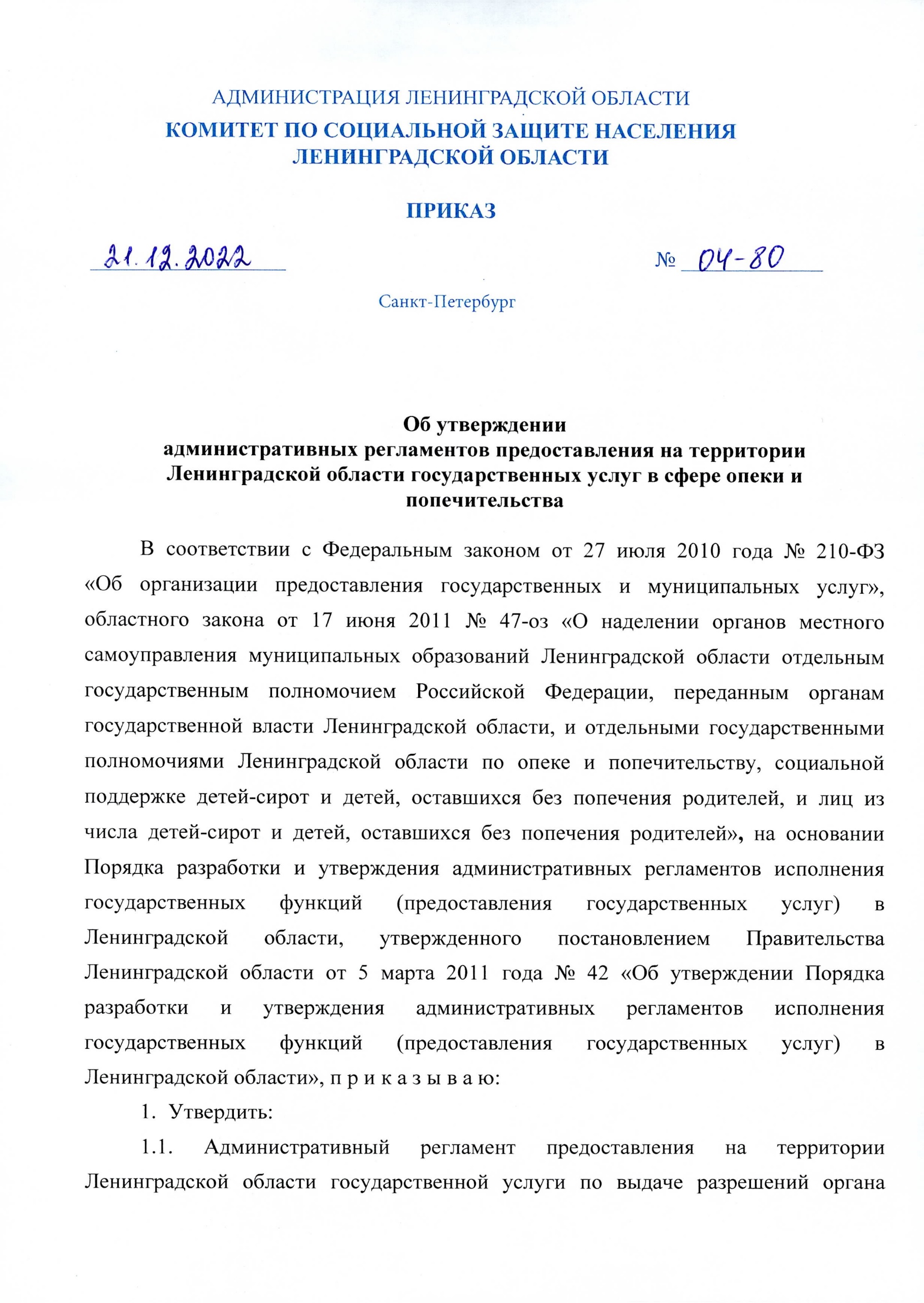 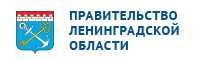 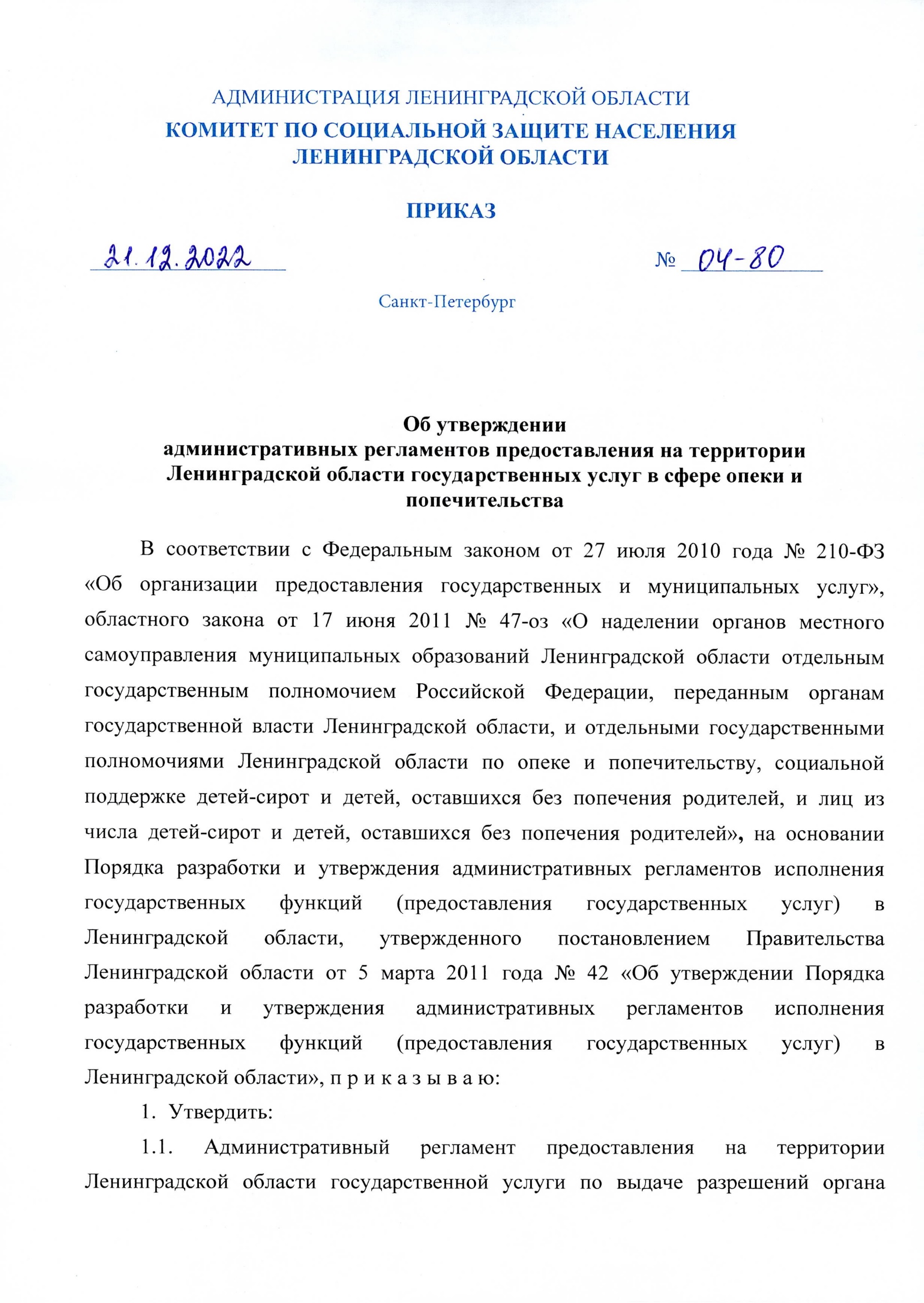 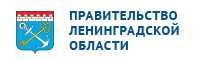 Документ создан в электронной форме. № 02-13134/2022 от 22.12.2022. Исполнитель: КОНДРЕНКО А.Н. 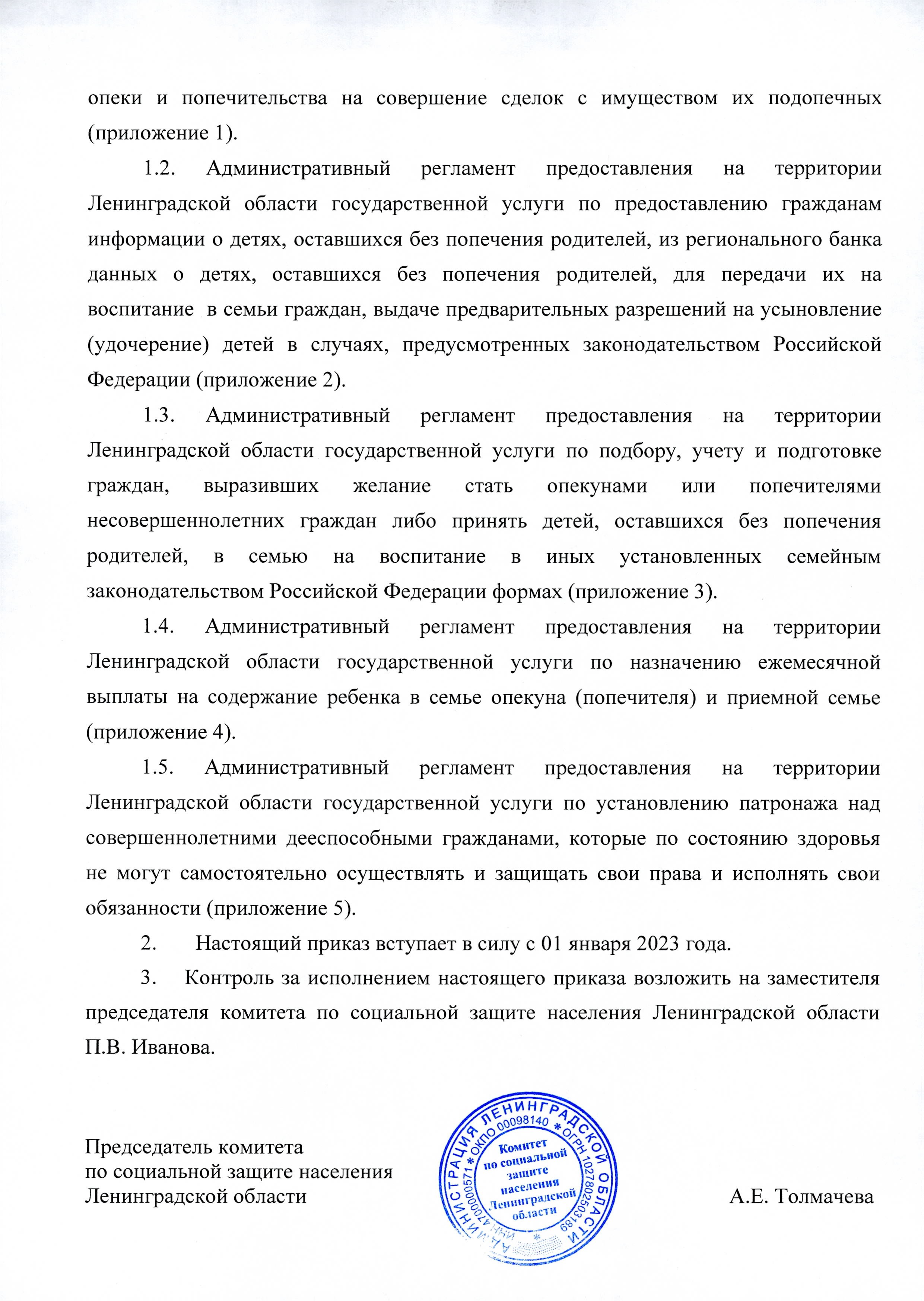 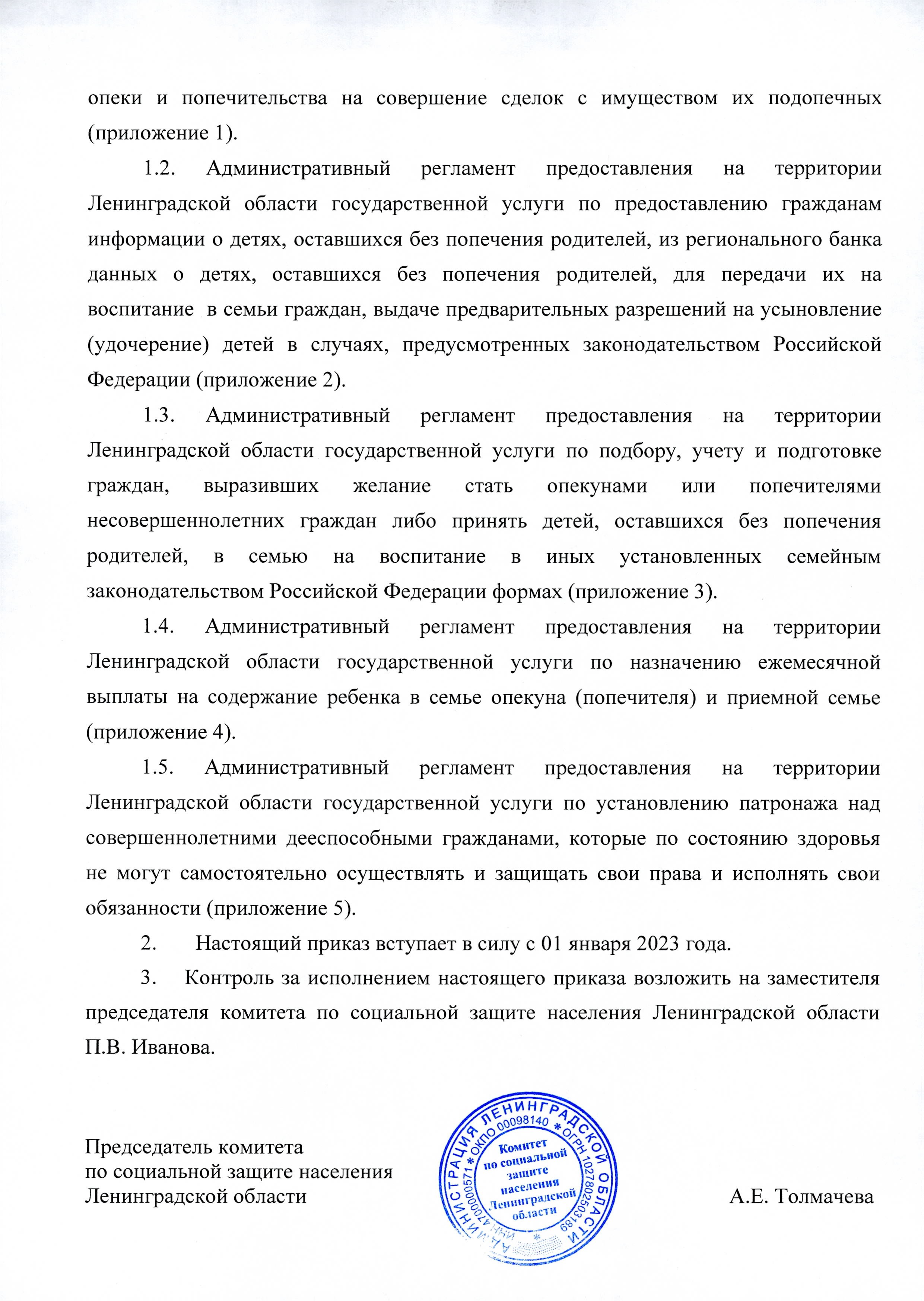 Документ создан в электронной форме. № 02-13134/2022 от 22.12.2022. Исполнитель: КОНДРЕНКО А.Н. Страница 3 из 187. Страница создана: 22.12.2022 11:02приложение 1к приказу комитетапо социальной защите населения Ленинградской областиот 21.12.2022 № 04-80Административный регламент предоставления на территории Ленинградской области государственной услуги по выдаче разрешений органаопеки и попечительства на совершение сделок с имуществом их подопечных(сокращенное наименование - выдача разрешений органа опеки и попечительства на совершение сделок с имуществом подопечного)(далее – административный регламент, государственная услуга)Общие положенияПредмет регулирования административного регламента услуги (описание услуги)Настоящий административный регламент устанавливает порядок предоставления на территории Ленинградской области государственной услуги по выдаче разрешений органа опеки и попечительства на совершение сделок с имуществом их подопечных (далее - государственная услуга) и стандарт предоставления государственной услуги, включая сроки и последовательность административных процедур и административных действий органов местного самоуправления муниципальных образований Ленинградской области, осуществляющих государственные полномочия по организации и осуществлению деятельности по опеке и попечительству на территории Ленинградской области (далее - органы опеки и попечительства).Государственная услуга предоставляется в случаях совершения сделок:по отчуждению, в том числе обмену или дарению имущества подопечного, сдаче его внаем (в аренду), в безвозмездное пользование или в залог;влекущих отказ от принадлежащих подопечному прав, раздел его имущества или выдел из него долей, а также любых других действий, влекущих уменьшение имущества подопечного.Категории заявителей и их представителей, имеющих право выступать от их имениЗаявителями, имеющими право на получение государственной услуги, являются физические лица из числа:законных представителей (родители, усыновители, опекуны, попечители) несовершеннолетних;опекунов граждан, признанных судом недееспособными;попечители граждан, ограниченных судом в дееспособности;несовершеннолетние, достигшие возраста 14 лет;граждане, ограниченные судом в дееспособности.Представлять интересы заявителей, указанных в подпунктах 1 - 5 настоящего пункта, имеют право представители, действующие в силу полномочий, основанных на доверенности или договоре.Порядок информирования о предоставлении государственной услугиИнформация о местах нахождения органов опеки и попечительства, предоставляющих государственную услугу, органов и организаций, участвующих в предоставлении услуги, графиках работы, контактных телефонах (далее - сведения информационного характера) размещается:на стендах в местах предоставления государственной услуги; на сайте органа опеки и попечительства;на сайте государственного бюджетного учреждения Ленинградской области«Многофункциональный центр предоставления государственных и муниципальных услуг» (далее - ГБУ ЛО «МФЦ», МФЦ) http://mfc47.ru/;на Портале государственных и муниципальных услуг (функций) Ленинградской области (далее - ПГУ ЛО)/на Едином портале государственных услуг (далее - ЕПГУ): www.gu.lenobl.ru / www.gosuslugi.ru;в государственной информационной системе «Реестр государственных и муниципальных услуг (функций) Ленинградской области» (далее - Реестр).Стандарт предоставления государственной услуги Полное наименование государственной услуги, сокращенноенаименование государственной услугиПолное наименование государственной услуги: государственная услуга по выдаче разрешений органа опеки и попечительства на совершение сделок с имуществом их подопечных (далее – государственная услуга).Сокращенное наименование государственной услуги:выдача разрешений органа опеки и попечительства на совершение сделок с имуществом подопечного.Государственную услугу предоставляют органы опеки и попечительства по месту жительства подопечного, в том числе несовершеннолетнего (далее - подопечный).В предоставлении государственной услуги участвуют следующие органы и организации:специализированные государственные и муниципальные организации технической инвентаризации - унитарные предприятия, службы, управления, центры, бюро (далее - бюро технической инвентаризации);территориальные органы Федеральной службы государственной регистрации, кадастра и картографии;территориальные органы Федеральной налоговой службы; органы внутренних дел;территориальные органы Федеральной службы судебных приставов; органы записи актов гражданского состояния Ленинградской области; ГБУ ЛО "МФЦ".Заявление	на	получение	государственной	услуги	с	комплектом документов принимается:при личной явке в филиалах, отделах, удаленных рабочих местах ГБУ ЛО "МФЦ";без личной явки в электронной форме через личный кабинет заявителя на ПГУ ЛО/ЕПГУ.Заявитель имеет право записаться на прием в МФЦ для подачи заявления о предоставлении государственной услуги следующими способами:посредством ПГУ ЛО/ЕПГУ (при технической реализации);по телефону;посредством сайта ГБУ ЛО "МФЦ".Для записи заявитель выбирает любые свободные для приема дату и время в пределах установленного в МФЦ графика приема заявителей.В целях предоставления государственной услуги установление личности заявителя может осуществляться в ходе личного приема посредством предъявления паспорта гражданина Российской Федерации либо иного документа, удостоверяющего личность, в соответствии с законодательством Российской Федерации или посредством идентификации и аутентификации в ГБУ ЛО "МФЦ" с использованием информационных технологий, предусмотренных частью 18 статьи14.1 Федерального закона от 27 июля 2006 года № 149-ФЗ "Об информации, информационных технологиях и о защите информации" (при наличии технической возможности).При предоставлении государственной услуги в электронной форме (при наличии технической возможности) идентификация и аутентификация могут осуществляться посредством:единой системы идентификации и аутентификации или иных государственных информационных систем, если такие государственные информационные системы в установленном Правительством Российской Федерации порядке обеспечивают взаимодействие с единой системой идентификации и аутентификации, при условии совпадения сведений о физическом лице в указанных информационных системах;единой системы идентификации и аутентификации и единой информационной системы персональных данных, обеспечивающей обработку, включая сбор и хранение, биометрических персональных данных, их проверку и передачу информации о степени их соответствия предоставленным биометрическим персональным данным физического лица.Результат предоставления государственной услуги, а также способы получения результатаРезультатом предоставления государственной услуги является:предварительное разрешение органа опеки и попечительства:на совершение сделки по отчуждению, в том числе обмену или дарению имущества подопечного, сдаче его внаем (в аренду), в безвозмездное пользование или в залог, сделки, влекущей отказ от принадлежащих подопечному прав, раздел его имущества или выдел из него долей, а также любых других действий, влекущих уменьшение имущества подопечного, не достигшего возраста 14 лет, либо гражданина, признанного судом недееспособным;на дачу согласия на совершение сделки по отчуждению, в том числе обмену или дарению имущества подопечного, сдаче его внаем (в аренду), в безвозмездное пользование или в залог, сделки, влекущей отказ от принадлежащих подопечному прав, раздел его имущества или выдел из него долей, а также любых других действий, влекущих уменьшение имущества подопечного, достигшего возраста 14 лет, либо гражданина, ограниченного судом в дееспособности;решение об отказе в выдаче предварительного разрешения органа опеки и попечительства:на совершение сделки по отчуждению, в том числе обмену или дарению имущества подопечного, сдаче его внаем (в аренду), в безвозмездное пользование или в залог, сделки, влекущей отказ от принадлежащих подопечному прав, раздел его имущества или выдел из него долей, а также любых других действий, влекущих уменьшение имущества подопечного, не достигшего возраста 14 лет, либо гражданина, признанного судом недееспособным;на дачу согласия на совершение сделки по отчуждению, в том числе обмену или дарению имущества подопечного, сдаче его внаем (в аренду), в безвозмездное пользование или в залог, сделки, влекущей отказ от принадлежащих подопечному прав, а также любых других действий, влекущих уменьшение имущества подопечного, достигшего возраста 14 лет, либо гражданина, ограниченного судом в дееспособности.Результат предоставления государственной услуги предоставляется (в соответствии со способом, указанным заявителем при подаче заявления и документов):при личной явке:в филиалах, отделах, удаленных рабочих местах ГБУ ЛО «МФЦ»;без личной явки:почтовым отправлением;в электронной форме через личный кабинет заявителя на ПГУ ЛО/ЕПГУ.Срок предоставления государственной услугиСрок предоставления государственной услуги составляет 15 календарных дней с даты регистрации заявления о предоставлении государственной услуги в соответствии с пунктом 2.13 настоящего административного регламента.Правовые основания для предоставления государственной услугиПравовые основания для предоставления государственной услуги.Перечень нормативных правовых актов, регулирующих предоставление государственной услуги, размещен на официальных сайтах органов опеки и попечительства в сети Интернет и в Реестре.Исчерпывающий перечень документов, необходимых в соответствии с законодательными или иными нормативными правовыми актами для предоставления государственной услуги, подлежащих представлениюзаявителемИсчерпывающий перечень документов, необходимых в соответствии с законодательными или иными нормативными правовыми актами для предоставления государственной услуги, подлежащих представлению заявителем:заявление о выдаче предварительного разрешения органа опеки и попечительства:а) заявление о выдаче предварительного разрешения органа опеки и попечительства на совершение сделки по отчуждению, в том числе обмену или дарению имущества подопечного, сдаче его внаем (в аренду), в безвозмездное пользование или в залог, сделки, влекущей отказ от принадлежащих подопечному прав, раздел его имущества или выдел из него долей, а также любых других действий, влекущих уменьшение имущества подопечного, не достигшего возраста14 лет, либо гражданина, признанного судом недееспособным, по форме в соответствии с приложением 1 к настоящему административному регламенту;б) заявление о выдаче предварительного разрешения органа опеки и попечительства на дачу согласия на совершение сделки по отчуждению, в том числе обмену или дарению имущества подопечного, сдаче его внаем (в аренду), в безвозмездное пользование или в залог, сделки, влекущей отказ от принадлежащих подопечному прав, раздел его имущества или выдел из него долей, а также любых других действий, влекущих уменьшение имущества подопечного, достигшего возраста 14 лет, либо гражданина, ограниченного судом в дееспособности, по форме в соответствии с приложением 2 к настоящему административному регламенту;в) заявление подопечного, достигшего возраста 14 лет, не признанного судом недееспособным, либо гражданина, ограниченного судом в дееспособности, о выдаче предварительного разрешения органа опеки и попечительства на дачу согласия на совершение сделки по отчуждению, в том числе обмену или дарению имущества подопечного, сдаче его внаем (в аренду), в безвозмездное пользование или в залог, сделки, влекущей отказ от принадлежащих подопечному прав, раздел его имущества или выдел из него долей, а также любых других действий, влекущих уменьшение имущества подопечного, по форме в соответствии с приложением 3 к настоящему административному регламенту.Заявление заполняется при помощи технических средств работником МФЦ при личном обращении заявителя (представителя заявителя) в МФЦ, лично заявителем при обращении на ЕПГУ/ПГУ ЛО;документ, удостоверяющий личность гражданина Российской Федерации, в том числе военнослужащего, документы, удостоверяющие личность иностранногогражданина, лица без гражданства, удостоверение беженца для идентификации личности в случае подачи документов через МФЦ;в случае подачи заявления на ПГУ ЛО/ЕПГУ установление личности осуществляется посредством идентификации и аутентификации с использованием информационных технологий, предусмотренных частью 18 статьи 14.1 Федерального закона от 27 июля 2006 года № 149-ФЗ "Об информации, информационных технологиях и о защите информации";документ о регистрации акта рождения, выданный компетентными органами иностранного государства, и его нотариально удостоверенный перевод на русский язык, в случае, если рождение ребенка зарегистрировано на территории иностранного государства;документ о смерти второго родителя, выданный компетентными органами иностранного государства, и его нотариально удостоверенный перевод на русский язык, в случае, если смерть второго родителя зарегистрирована на территории иностранного государства;документ о перемене имени, фамилии законным представителем, несовершеннолетним, достигшим возраста 14 лет, выданный компетентными органами иностранного государства, и его нотариально удостоверенный перевод на русский язык, в случае, если перемена имени, фамилии зарегистрированы на территории иностранного государства;документ, оформленный в соответствии с действующим законодательством, подтверждающий наличие у представителя права действовать от лица заявителя и определяющий условия и границы реализации права представителя на получение государственной услуги; в том числе:а) доверенность, удостоверенная нотариально, либо главой местной администрации поселения и специально уполномоченным должностным лицом местного самоуправления поселения или главой местной администрации муниципального района и специально уполномоченным должностным лицом местного самоуправления муниципального района (в случае если в поселении или расположенном на межселенной территории населенном пункте нет нотариуса), либо консульским должностным лицом, уполномоченным на совершение этих действий;б) доверенность, удостоверенная в соответствии с пунктом 2 статьи 185.1 Гражданского кодекса Российской Федерации и являющаяся приравненной к нотариальной:доверенности военнослужащих и других лиц, находящихся на излечении в госпиталях, санаториях и других военно-лечебных учреждениях, которые удостоверены начальником такого учреждения, его заместителем по медицинской части, а при их отсутствии - старшим или дежурным врачом;доверенности военнослужащих, а в пунктах дислокации воинских частей, соединений, учреждений и военно-учебных заведений, где нет нотариальных контор и других органов, совершающих нотариальные действия, также доверенности работников, членов их семей и членов семей военнослужащих, которые удостоверены командиром (начальником) этих частей, соединений, учреждений или заведений;доверенности лиц, находящихся в местах лишения свободы, которые удостоверены начальником соответствующего места лишения свободы;доверенности совершеннолетних дееспособных граждан, проживающих в стационарных организациях социального обслуживания, которые удостоверены администрацией этой организации или руководителем (его заместителем) соответствующего органа социальной защиты населения или руководителем (его заместителем) соответствующего учреждения социальной защиты населения;в) документ, подтверждающий установление опеки (попечительства), помещение подопечного под надзор в организацию (при реализации технической возможности в рамках межведомственного электронного взаимодействия сведения запрашиваются у соответствующих органов, имеющих эти сведения);документ, оформленный в соответствии с действующим законодательством, удостоверяющий согласие второго родителя на совершение сделки с имуществом несовершеннолетнего, в случае невозможности по уважительной причине выразить согласие лично;в случае отчуждения недвижимого имущества дополнительно представляются:отчет об оценке рыночной стоимости отчуждаемого и приобретаемого имущества, подготовленный в соответствии с законодательством Российской Федерации об оценочной деятельности;предварительный договор купли-продажи в случае приобретения имущества в другом субъекте Российской Федерации с обязательным указанием способа и сроков купли-продажи и оплаты;письменное согласие собственника приобретаемого имущества на отчуждение имущества (его доли) в пользу подопечного;реквизиты лицевого счета, открытого на основании договора банковского вклада на имя подопечного;в случае отчуждения движимого имущества дополнительно представляются:а) при отчуждении оружия:свидетельство о праве на наследство по закону либо иные документы, подтверждающие право собственности;отчет об оценке рыночной стоимости отчуждаемого и приобретаемого имущества, подготовленный в соответствии с законодательством Российской Федерации об оценочной деятельности;письменное согласие собственника приобретаемого имущества на отчуждение имущества (его доли) в пользу подопечного;реквизиты лицевого счета, открытого на основании договора банковского вклада на имя подопечного;б) при отчуждении транспортного средства, в том числе лодок, катеров: свидетельство о регистрации транспортного средства (в случае еслисовершается сделка по продаже транспортного средства, принадлежащего подопечному);свидетельство о праве на наследство по закону либо иные документы, подтверждающие право собственности;паспорт транспортного средства;отчет об оценке рыночной стоимости отчуждаемого и приобретаемого имущества, подготовленный в соответствии с законодательством Российской Федерации об оценочной деятельности;письменное согласие собственника приобретаемого имущества на отчуждение имущества (его доли) в пользу подопечного;реквизиты лицевого счета, открытого на основании договора банковского вклада на имя подопечного;в случае сдачи в наем (аренду) жилого помещения:отчет об оценке рыночной стоимости сдаваемого в аренду имущества, подготовленный в соответствии с законодательством Российской Федерации об оценочной деятельности;реквизиты лицевого счета, открытого на основании договора банковского вклада на имя подопечного;предварительный договор найма (аренды);документ, удостоверяющий личность гражданина Российской Федерации: 2, 3 страницы, а также страница с указанием места жительства, в том числе военнослужащего, документы, удостоверяющие личность иностранного гражданина, лица без гражданства, удостоверение беженца, заключающего договор аренды (найма) жилого помещения, принадлежащего подопечному;в случае сдачи в поднаем жилого помещения, предоставленного по договору социального найма, нанимателем которого является подопечный:учредительные документы юридического лица, индивидуального предпринимателя в случае сдачи жилого помещения в поднаем организации, индивидуальному предпринимателю;реквизиты лицевого счета, открытого на основании договора банковского вклада на имя подопечного;предварительный договор поднайма;в случае отказа от участия подопечных в приватизации жилого помещения:отчет об оценке рыночной стоимости отчуждаемого и приобретаемого имущества, подготовленный в соответствии с законодательством Российской Федерации об оценочной деятельности;письменное согласие собственника приобретаемого имущества на отчуждение имущества (его доли) в пользу подопечного;документы, подтверждающие основания для отказа от участия в приватизации подопечного, если такая сделка направлена к выгоде подопечного.В случае если заявитель, указанный в подпункте 1 пункта 1.2 настоящего административного регламента, является единственным законным представителем несовершеннолетнего, заявитель представляет в МФЦ, посредством ПГУ ЛО/ЕПГУ:решение суда о лишении второго родителя родительских прав в отношении ребенка;решение суда о признании второго родителя недееспособным;решение суда о признании второго родителя безвестно отсутствующим илиумершим;решение суда об исключении сведений о родителе из актовой записи о рождении ребенка;решение суда об отмене усыновления (удочерения).Документы, предусмотренные подпунктами 2 - 12 пункта 2.6 настоящего административного регламента, представляются:1) на бумажных носителях в копиях, нотариально заверенных в соответствии с законодательством Российской Федерации, или заверенных работником МФЦ либо заявителем (представитель заявителя) с предъявлением подлинника, в одном экземпляре. Заверенные копии документов должны полностью соответствовать оригиналам документов;Требования к типу электронных документов.Формат документа при обращении посредством ЕПГУ/ПГУ ЛО, формат сканирования при обращении посредством МФЦ – многостраничный pdf, разрешением 150 dpi, в черно-белом или сером цвете.Исчерпывающий перечень документов (сведений), необходимых в соответствии с законодательными или иными нормативными правовыми актами для предоставления государственной услуги, находящихся в распоряжении государственных органов, органов местного самоуправления и подведомственных им организаций и подлежащих представлению в рамках межведомственного информационного взаимодействия.Орган опеки и попечительства в рамках межведомственного информационного взаимодействия для предоставления государственной услуги запрашивает следующие документы (сведения) на заявителя и членов семьи:в Едином государственном реестре недвижимости:сведения, подтверждающие право собственности (выписка из Единого государственного реестра недвижимости (для отчуждаемого и приобретаемого имущества подопечного);в органах местного самоуправления:договор социального найма жилого помещения;в Единой государственной информационной системе социального обеспечения:сведения о государственной регистрации рождения; сведения о государственной регистрации заключения брака; сведения о государственной регистрации смерти;сведения о государственной регистрации перемены имени; сведения о государственной регистрации расторжения брака; сведения о государственной регистрации установления отцовства;выписка	(сведения)	из	решения	органа	опеки	и	попечительства	об установлении опеки над ребенком;сведения о законном представителе ребенка;сведения о лишении (ограничении, восстановлении) родительских прав, сведения об отмене ограничения родительских прав, сведения об отобрании ребенка при непосредственной угрозе его жизни или здоровью;сведения об ограничении дееспособности или признании родителя либо иного законного представителя ребенка недееспособным;в органе Федеральной службы судебных приставов:сведения о нахождении должника по алиментным обязательствам в исполнительном розыске (отбывает наказание, находится под арестом, на принудительном лечении, направлен для прохождения судебно-медицинской экспертизы или иные основания), в том числе о том, что в месячный срок место нахождения разыскиваемого должника не установлено, а также об отсутствии у него заработка, достаточного для исполнения решения суда, в случаях, если родитель уклоняется от воспитания и содержания несовершеннолетнего;в органах внутренних дел:сведения о действительности (недействительности) паспорта гражданина Российской Федерации - для лиц, достигших 14-летнего возраста (при первичном обращении либо при изменении паспортных данных);сведения о наличии либо отсутствии регистрации по месту жительства гражданина Российской Федерации в пределах Ленинградской области.Межведомственное информационное взаимодействие осуществляется на бумажном носителе:при невозможности осуществления межведомственного информационного взаимодействия в электронной форме в связи с отсутствием запрашиваемых сведений в электронной форме;при необходимости представления оригиналов документов на бумажном носителе при направлении межведомственного запроса.Заявитель вправе представить документы (сведения), указанные в пункте 2.7 настоящего административного регламента, по собственной инициативе.При предоставлении государственной услуги запрещается требовать от заявителя:представления документов и информации или осуществления действий, представление или осуществление которых не предусмотрено нормативными правовыми актами, регулирующими отношения, возникающие в связи с предоставлением государственной услуги;представления документов и информации, которые в соответствии с нормативными правовыми актами Российской Федерации, нормативными правовыми актами субъектов Российской Федерации и муниципальными правовыми актами находятся в распоряжении государственных органов, предоставляющих государственную услугу, иных государственных органов, органов местного самоуправления и(или) подведомственных государственным органам и органам местного самоуправления организаций, участвующих в предоставлении государственных или муниципальных услуг, за исключением документов, указанных в части 6 статьи 7 Федерального закона от 27 июля 2010 года № 210-ФЗ "Об организации предоставления государственных и муниципальных услуг" (далее - Федеральный закон № 210-ФЗ);представления на бумажном носителе документов и информации, электронные образы которых ранее были заверены в соответствии с пунктом 7.2 части 1 статьи 16 Федерального закона № 210-ФЗ, за исключением случаев, если нанесение отметок на такие документы либо их изъятие является необходимым условием предоставления государственной или муниципальной услуги, и иных случаев, установленных федеральными законами;осуществления действий, в том числе согласований, необходимых для получения государственных и муниципальных услуг и связанных с обращением в иные государственные органы, органы местного самоуправления, организации, за исключением получения услуг и получения документов и информации, представляемых в результате предоставления таких услуг, включенных в перечни, указанные в части 1 статьи 9 Федерального закона №210-ФЗ;представления документов и информации, отсутствие и(или) недостоверность которых не указывались при первоначальном отказе в приеме документов, необходимых для предоставления государственной услуги, либо в предоставлении государственной услуги, за исключением случаев, предусмотренных пунктом 4 части 1 статьи 7 Федерального закона № 210-ФЗ.При наступлении событий, являющихся основанием для предоставления государственной услуги, орган опеки и попечительства, предоставляющий государственную услугу, вправе:проводить мероприятия, направленные на подготовку результатов предоставления государственных услуг, в том числе направлять межведомственные запросы, получать на них ответы;при условии наличия запроса заявителя о предоставлении государственной услуги, в отношении которых у заявителя могут появиться основания для их предоставления ему в будущем, проводить мероприятия, направленные на формирование результата предоставления соответствующей услуги, в том числе направлять межведомственные запросы, получать на них ответы, формировать результат предоставления соответствующей услуги, а также предоставлять его заявителю с использованием ЕПГУ/ПГУ ЛО и уведомлять заявителя о проведенных мероприятиях.Исчерпывающий перечень оснований для приостановления предоставления государственной услуги с указанием допустимых сроков приостановления в случае, если возможность приостановления предоставления государственной услуги предусмотрена действующим законодательством.Основанием для приостановления предоставления государственной услуги являются:непоступление в орган опеки и попечительства заявления от законного представителя (одного или обоих (при наличии) несовершеннолетнего.В случае получения заявления от одного законного представителя - родителя через ЕПГУ и ПГУ ЛО специалист органа опеки и попечительства приостанавливает предоставление услуги и ожидает поступления заявления второго родителя.В случае получения заявления от несовершеннолетнего через ЕПГУ и ПГУЛО, достигшего возраста 14 лет, специалист органа опеки и попечительства приостанавливает предоставление услуги и ожидает поступления заявлений от законных представителей.непоступление в орган опеки и попечительства ответа на межведомственный запрос:по истечении 5 рабочих дней со дня поступления межведомственного запроса в орган или организацию, предоставляющие документ и информацию, при направлении на бумажном носителе посредством почтового отправления;по истечении 48 часов при межведомственном информационном взаимодействии в электронной форме с момента направления соответствующего запроса органом опеки и попечительства посредством автоматизированной информационной системы межведомственного электронного взаимодействия Ленинградской области (далее - АИС "Межвед ЛО") (при наличии технической возможности).При непоступлении запрашиваемых документов (сведений) должностное лицо органа опеки и попечительства, ответственное за подготовку решения о предоставлении (отказе в предоставлении) государственной услуги, готовит уведомление о приостановлении предоставления государственной услуги по форме согласно приложению 4 к настоящему административному регламенту, согласовывает его и подписывает у руководителя и направляет заявителю.Срок подготовки и направления заявителю уведомления о приостановлении не должен превышать 2 рабочих дней со дня принятия соответствующего решения.Должностное лицо, ответственное за делопроизводство, направляет заявителю уведомление в электронной форме через АИС "Межвед ЛО" либо в личный кабинет заявителя на ЕПГУ.При поступлении запрашиваемых документов (сведений) рассмотрение документов, принятие решения о предоставлении (отказе в предоставлении) государственной услуги, уведомление заявителя о принятом решении осуществляются в сроки, указанные в пункте 3.1.1 настоящего административного регламента, со дня их поступления в органы опеки и попечительства.Исчерпывающий перечень оснований для отказа в приеме документов, необходимых для предоставления государственной услугиИсчерпывающий перечень оснований для отказа в приеме документов, необходимых для предоставления государственной услуги:представление неполного комплекта документов, необходимых в соответствии с законодательными или иными нормативными правовыми актами для оказания услуги, подлежащих представлению заявителем:представление неполного комплекта документов, указанных в подпунктах 1-12 пункта 2.6 настоящего административного регламента, необходимых для оказания услуги, подлежащих представлению заявителем.Исчерпывающий перечень оснований для отказа в предоставлении государственной услугиИсчерпывающий перечень оснований для отказа в предоставлении государственной услуги:Заявление подано лицом, не уполномоченным на осуществление таких действий:лицо, подающее документы, не относится к числу заявителей в соответствии с пунктом 1.2 настоящего административного регламента;Отсутствие права на предоставление государственной услуги: несоблюдение	требований	законодательства	Российской	Федерации	присовершении сделки с имуществом подопечного;Представленные заявителем документы недействительны/указанные в заявлении сведения недостоверны:представление	заявителем	документов	с	заведомо	недостоверными сведениями.Порядок, размер и основания взимания государственной пошлины или иной платы, взимаемой за предоставление государственной услугиГосударственная услуга предоставляется бесплатно.Максимальный срок ожидания в очереди при подаче запроса о предоставлении государственной услуги и при получении результатапредоставления государственной услугиМаксимальный срок ожидания в очереди при подаче запроса о предоставлении государственной услуги и при получении результата предоставления государственной услуги составляет не более 15 минут.Срок регистрации заявления заявителя о предоставлении государственной услугиСрок регистрации запроса заявителя о предоставлении государственной услуги составляет:при направлении заявления через МФЦ в орган опеки и попечительства – в день поступления запроса или на следующий рабочий день (в случае направления документов в нерабочее время, в выходные, праздничные дни);при направлении запроса в форме электронного документа посредством ЕПГУ или ПГУ ЛО при наличии технической возможности - в день поступления запроса на ЕПГУ или ПГУ ЛО или на следующий рабочий день (в случае направления документов в нерабочее время, в выходные, праздничные дни).Требования к помещениям, в которых предоставляется государственная услуга, к залу ожидания, местам для заполнения запросов о предоставлении государственной услуги, информационным стендам с образцами их заполненияи перечнем документов, необходимых для предоставления государственной услугиТребования к помещениям, в которых предоставляется государственная услуга, к залу ожидания, местам для заполнения запросов о предоставлении государственной услуги, информационным стендам с образцами их заполнения и перечнем документов, необходимых для предоставления государственной услуги.Предоставление государственной услуги осуществляется в МФЦ.Наличие на территории, прилегающей к зданию, не менее 10 процентов мест (но не менее одного места) для парковки специальных автотранспортных средств инвалидов, которые не должны занимать иные транспортные средства. Инвалиды пользуются местами для парковки специальных транспортных средств бесплатно. На территории, прилегающей к зданию, в котором размещен МФЦ, располагается бесплатная парковка для автомобильного транспорта посетителей, в том числе предусматривающая места для специальных автотранспортных средств инвалидов.Помещения размещаются преимущественно на нижних, предпочтительнее на первых, этажах здания с предоставлением доступа в помещение инвалидам.Здание (помещение) оборудуется информационной табличкой (вывеской), содержащей полное наименование филиалов, отделов, удаленных рабочих мест ГБУ ЛО "МФЦ", а также информацию о режиме его работы.Вход в здание (помещение) и выход из него оборудуются лестницами с поручнями и пандусами для передвижения детских и инвалидных колясок.В помещении организуется бесплатный туалет для посетителей, в том числе туалет, предназначенный для инвалидов.При необходимости работником МФЦ инвалиду оказывается помощь в преодолении барьеров, мешающих получению им услуг наравне с другими лицами.Вход в помещение и места ожидания оборудуются кнопками, а также содержат информацию о контактных номерах телефонов вызова работника для сопровождения инвалида.Дублирование необходимой для инвалидов звуковой и зрительной информации, а также надписей, знаков и иной текстовой и графической информации знаками, выполненными рельефно-точечным шрифтом Брайля, допуск сурдопереводчика и тифлосурдопереводчика.Оборудование мест повышенного удобства с дополнительным местом для собаки-проводника и устройств для передвижения инвалида (костылей, ходунков).Характеристики помещений приема и выдачи документов в части объемно-планировочных и конструктивных решений, освещения, пожарной безопасности, инженерного оборудования должны соответствовать требованиям нормативных документов, действующих на территории Российской Федерации.Помещения приема и выдачи документов должны предусматривать места для ожидания, информирования и приема заявителей.Места ожидания и места для информирования оборудуются стульями(кресельными секциями, скамьями) и столами (стойками) для оформления документов с размещением на них бланков документов, необходимых для получения государственной услуги, канцелярскими принадлежностями, а также информационными стендами, содержащими актуальную и исчерпывающую информацию, необходимую для получения государственной услуги, и информацию о часах приема заявлений.Места для проведения личного приема заявителей оборудуются столами, стульями, обеспечиваются канцелярскими принадлежностями для написания письменных обращений.Показатели доступности и качества государственной услуги, в том числе показатели доступности общие, применимые в отношении всех заявителей,специальные, применимые в отношении инвалидовПоказатели доступности и качества государственной услуги.Показатели доступности государственной услуги (общие, применимые в отношении всех заявителей):транспортная доступность к месту предоставления государственной услуги;наличие указателей, обеспечивающих беспрепятственный доступ к помещениям, в которых предоставляется услуга;возможность получения полной и достоверной информации о государственной услуге в МФЦ, по телефону, на официальном сайте органа опеки и попечительства, предоставляющего услугу, посредством ЕПГУ либо ПГУ ЛО;предоставление государственной услуги любым доступным способом, предусмотренным действующим законодательством;обеспечение для заявителя возможности получения информации о ходе и результате предоставления государственной услуги посредством ЕПГУ и(или) ПГУ ЛО.Показатели доступности государственной услуги (специальные, применимые в отношении инвалидов):наличие инфраструктуры, указанной в пункте 2.14 настоящего административного регламента;исполнение требований доступности услуг для инвалидов;обеспечение беспрепятственного доступа инвалидов к помещениям, в которых предоставляется государственная услуга.Показатели качества государственной услуги:соблюдение срока предоставления государственной услуги;соблюдение времени ожидания в очереди при подаче запроса и получении результата;осуществление не более одного обращения заявителя к работникам МФЦ при подаче документов на получение государственной услуги и не более одного обращения при получении результата в МФЦ;отсутствие жалоб на действия или бездействие должностных лиц, поданных в установленном порядке.После   получения    результата    услуги,    предоставление    которойосуществлялось в электронном виде через ЕПГУ или ПГУ ЛО либо посредством МФЦ, заявителю обеспечивается возможность оценки качества оказания услуги.Информация об услугах, являющихся необходимыми и обязательными для предоставления государственной услугиПолучения услуг, которые являются необходимыми и обязательными для предоставления государственной услуги, не требуется.Получения согласований, которые являются необходимыми и обязательными для предоставления государственной услуги, не требуется.Иные требования, в том числе учитывающие особенности предоставления государственной услуги в электронной формеИные требования, в том числе учитывающие особенности предоставления государственной услуги по экстерриториальному принципу (в случае если государственная услуга предоставляется по экстерриториальному принципу) и особенности предоставления государственной услуги в электронной форме.Предоставление услуги по экстерриториальному принципу не предусмотрено.Подача запросов, документов, информации, необходимых для получения государственных услуг, предоставляемых в органе опеки и попечительства, а также получение результатов предоставления таких услуг осуществляются в любом предоставляющем такие услуги подразделении соответствующего МФЦ при наличии соглашения, в пределах территории Ленинградской области по месту регистрации по месту жительства подопечного.Предоставление государственной услуги в электронном виде осуществляется при технической реализации услуги посредством ПГУ ЛО и/или ЕПГУ.Состав, последовательность и сроки выполнения административных процедур, требования к порядку их выполнения, в том числе особенности выполненияадминистративных процедур в электронной формеСостав, последовательность и сроки выполнения административных процедур, требования к порядку их выполненияПредоставление государственной услуги включает в себя следующие административные процедуры:прием и регистрация заявления о предоставлении государственной услуги - 1 день в соответствии с пунктом 2.13 настоящего административного регламента;рассмотрение документов о предоставлении государственной услуги - 7 дней с даты окончания первой административной процедуры, указанной в подпункте 1 пункта 3.1.1 настоящего административного регламента;принятие решения о предоставлении государственной услуги или об отказе в предоставлении государственной услуги - 5 дней с даты окончания административной процедуры, предусмотренной подпунктом 2 пункта 3.1.1 настоящего административного регламента.выдача результата - 2 дня со дня принятия соответствующего решения.Прием и регистрация заявления о предоставлении государственной услуги.Основание для начала административной процедуры: получение специалистом органа опеки и попечительства запроса заявителя - заявления с прилагаемыми к нему документами, предусмотренными подпунктами 1 - 12 пунктанастоящего административного регламента.Содержание административного действия, продолжительность и(или) максимальный срок его выполнения:Специалист органа опеки и попечительства, ответственный за прием документов, в срок, указанный в подпункте 1 пункта 3.1.1. настоящего административного регламента, принимает поступившие заявление и документы и в тот же день регистрирует их в соответствии с правилами делопроизводства, установленными в органе опеки и попечительства.Лицо, ответственное за выполнение административного действия: специалист органа опеки и попечительства, наделенный в соответствии с должностным регламентом функциями по выполнению данной административной процедуры.Результат выполнения данной административной процедуры: регистрация заявления о предоставлении государственной услуги.Рассмотрение документов о предоставлении государственной услуги.Основание для начала административной процедуры: поступление заявления и прилагаемых к нему документов специалисту органа опеки и попечительства, ответственному за формирование проекта решения.В случае получения заявления от одного законного представителя - родителя через ЕПГУ и ПГУ ЛО специалист органа опеки и попечительства, наделенный в соответствии с должностным регламентом функциями по выполнению данной административной процедуры, приостанавливает предоставление услуги и ожидает поступления заявления второго родителя.В случае получения заявления от несовершеннолетнего через ЕПГУ и ПГУ ЛО, достигшего возраста 14 лет, специалист органа опеки и попечительства, наделенный в соответствии с должностным регламентом функциями по выполнению данной административной процедуры, приостанавливает предоставление услуги и ожидает поступления заявлений от законных представителей.Содержание административного действия, продолжительность и(или) максимальный срок его выполнения:действие: проверка документов на комплектность и достоверность, проверка сведений, содержащихся в представленном заявлении и документах, в целях оценки соответствия требованиям, а также формирование, направление межведомственных запросов (в случае непредставления заявителем документов, предусмотренных пунктом 2.7 настоящего административного регламента) в электронной форме с использованием системы межведомственного взаимодействия в течение 5 дней с даты окончания административной процедуры, предусмотренной пунктом 3.1.2 настоящего административного регламента;действие: формирование проекта решения по итогам рассмотрения документов в течение 2 дней с даты окончания первого административного действия настоящей административной процедуры.Лицо, ответственное за выполнение административной процедуры: специалист органа опеки и попечительства, наделенный в соответствии с должностным регламентом функциями по выполнению данной административной процедуры.Критерий принятия решения: наличие/отсутствие у заявителя права на получение государственной услуги.Результат выполнения данной административной процедуры: подготовка проекта решения о предоставлении услуги или об отказе в предоставлении услуги.Принятие решения о предоставлении государственной услуги или об отказе в предоставлении государственной услуги.Основание для начала административной процедуры: представление должностным лицом, ответственным за формирование проекта решения, проекта решения должностному лицу, ответственному за принятие и подписание соответствующего решения.Содержание административного действия, продолжительность и(или) максимальный срок его выполнения: рассмотрение проекта решения, а также заявления и представленных документов должностным лицом, ответственным за принятие и подписание соответствующего решения (о предоставлении услуги или об отказе в предоставлении услуги), в течение 5 дней с даты окончания второй административной процедуры, предусмотренной пунктом 3.1.3 настоящего административного регламента.Лицо, ответственное за выполнение административной процедуры: должностное лицо, ответственное за принятие и подписание соответствующего решения.Критерий принятия решения: наличие/отсутствие у заявителя права на получение государственной услуги.Результат выполнения данной административной процедуры - подписание:решения о выдаче предварительного разрешения органа опеки и попечительства:на совершение сделки по отчуждению, в том числе обмену или дарению имущества подопечного, сдаче его внаем (в аренду), в безвозмездное пользование или в залог, сделки, влекущей отказ от принадлежащих подопечному прав, разделего имущества или выдел из него долей, а также любых других действий, влекущих уменьшение имущества подопечного, не достигшего возраста 14 лет, либо гражданина, признанного судом недееспособным;на дачу согласия на совершение сделки по отчуждению, в том числе обмену или дарению имущества подопечного, сдаче его внаем (в аренду), в безвозмездное пользование или в залог, сделки, влекущей отказ от принадлежащих подопечному прав, раздел его имущества или выдел из него долей, а также любых других действий, влекущих уменьшение имущества подопечного, достигшего возраста 14 лет, либо гражданина, ограниченного судом в дееспособности;решения об отказе в выдаче предварительного разрешения органа опеки и попечительства:на совершение сделки по отчуждению, в том числе обмену или дарению имущества подопечного, сдаче его внаем (в аренду), в безвозмездное пользование или в залог, сделки, влекущей отказ от принадлежащих подопечному прав, раздел его имущества или выдел из него долей, а также любых других действий, влекущих уменьшение имущества подопечного, не достигшего возраста 14 лет, либо гражданина, признанного судом недееспособным;на дачу согласия на совершение сделки по отчуждению, в том числе обмену или дарению имущества подопечного, сдаче его внаем (в аренду), в безвозмездное пользование или в залог, сделки, влекущей отказ от принадлежащих подопечному прав, раздел его имущества или выдел из него долей, а также любых других действий, влекущих уменьшение имущества подопечного, достигшего возраста 14 лет, либо гражданина, ограниченного судом в дееспособности.Выдача результата.Основание для начала административной процедуры: подписанное решение о предоставлении услуги или уведомление об отказе в предоставлении услуги.Содержание административного действия, продолжительность и(или) максимальный срок его выполнения:действие: должностное лицо регистрирует результат предоставления государственной услуги: положительное решение или уведомление об отказе в предоставлении государственной услуги не позднее 1 дня с даты окончания третьей административной процедуры, предусмотренной пунктом 3.1.4 настоящего административного регламента.действие: должностное лицо направляет результат предоставления государственной услуги способом, указанным в заявлении, не позднее 1 дня с даты окончания первого административного действия настоящей административной процедуры.Лицо, ответственное за выполнение административной процедуры: специалист органа опеки и попечительства, наделенный в соответствии с должностным регламентом функциями по выполнению данной административной процедуры.Результат выполнения данной административной процедуры: направление заявителю результата предоставления государственной услуги способом, указанным в заявлении.Особенности выполнения административных процедур в электронной формеПредоставление государственной услуги на ЕПГУ и ПГУ ЛО осуществляется в соответствии с Федеральным законом № 210-ФЗ, Федеральным законом от 27 июля 2006 года № 149-ФЗ "Об информации, информационных технологиях и о защите информации", постановлением Правительства Российской Федерации от 25 июня 2012 года № 634 "О видах электронной подписи, использование которых допускается при обращении за получением государственных и муниципальных услуг".Для получения государственной услуги через ЕПГУ или через ПГУ ЛО заявителю необходимо предварительно пройти процесс регистрации в Единой системе идентификации и аутентификации (далее - ЕСИА).Государственная услуга предоставляется через ПГУ ЛО либо через ЕПГУ.Для подачи заявления через ЕПГУ или через ПГУ ЛО заявитель должен выполнить следующие действия:пройти идентификацию и аутентификацию в ЕСИА;в личном кабинете на ЕПГУ или на ПГУ ЛО заполнить в электронном виде заявление на оказание государственной услуги и приложить к заявлению электронные документы;направить пакет электронных документов в орган опеки и попечительства посредством функционала ЕПГУ или ПГУ ЛО.В результате направления пакета электронных документов посредством ПГУ ЛО либо через ЕПГУ в соответствии с требованиями пункта 3.2.4 в АИС "Межвед ЛО" производится автоматическая регистрация поступившего пакета электронных документов и присвоение пакету уникального номера дела. Номер дела доступен заявителю в личном кабинете ПГУ ЛО или ЕПГУ.При предоставлении государственной услуги через ПГУ ЛО либо через ЕПГУ должностное лицо органа опеки и попечительства выполняет действия, указанные в пункте 3.1 настоящего административного регламента.После рассмотрения документов и принятия решения о предоставлении (об отказе в предоставлении) государственной услуги заполняет предусмотренные в АИС "Межвед ЛО" формы о принятом решении и переводит дело в архив АИС "Межвед ЛО".Должностное лицо органа опеки и попечительства уведомляет заявителя о принятом решении с помощью указанных в заявлении средств связи, затем направляет документ способом, указанным в заявлении.В случае поступления всех документов, указанных в подпунктах 1 - 12 пункта 2.6 настоящего регламента, днем обращения за предоставлением государственной услуги считается дата регистрации приема документов на ПГУ ЛО или ЕПГУ.Информирование заявителя о ходе и результате предоставления государственной услуги осуществляется в электронной форме через личный кабинетзаявителя, расположенный на ПГУ ЛО либо на ЕПГУ.Порядок исправления допущенных опечаток и ошибок в выданных в результате предоставления государственной услуги документахВ случае если в выданных в результате предоставления государственной услуги документах допущены опечатки и ошибки, то заявитель вправе представить в орган опеки и попечительства непосредственно, направить почтовым отправлением, посредством ЕПГУ/ПГУ ЛО подписанное заявителем или оформленное в форме электронного документа заявление в произвольной форме о необходимости исправления допущенных опечаток и(или) ошибок с изложением сути допущенных опечатки и(или) ошибки и приложением копии документа, содержащего опечатки и(или) ошибки.В течение 3 рабочих дней со дня регистрации заявления об исправлении опечаток и ошибок в выданных в результате предоставления государственной услуги документах ответственный специалист органа опеки и попечительства устанавливает наличие опечатки (ошибки) и оформляет результат предоставления государственной услуги (документ) с исправленными опечатками (ошибками) или направляет заявителю уведомление с обоснованным отказом в оформлении документа с исправленными опечатками (ошибками), результат предоставления государственной услуги (документ).Формы контроля за исполнением административного регламентаПорядок осуществления текущего контроля за соблюдениеми исполнением ответственными должностными лицами положений административного регламента услуги и иных нормативных правовых актов, устанавливающих требования к предоставлению государственной услуги, а также принятием решений ответственными лицамиПорядок осуществления текущего контроля за соблюдением и исполнением ответственными должностными лицами положений административного регламента и иных нормативных правовых актов, устанавливающих требования к предоставлению государственной услуги, а также принятием решений ответственными лицами.Текущий контроль осуществляется постоянно ответственным лицом органа опеки и попечительства по каждой процедуре в соответствии с установленными настоящим административным регламентом содержанием действий и сроками их осуществления, а также путем проведения руководителем (исполняющим обязанности руководителя, заместителем руководителя, начальником отдела (сектора)) органа опеки и попечительства, должностными лицами комитета по социальной защите населения Ленинградской области (далее - комитет) проверок исполнения положений настоящего административного регламента, иныхнормативных правовых актов.Порядок и периодичность осуществления плановых и внеплановых проверок полноты и качества предоставления государственной услуги.В целях осуществления контроля за полнотой и качеством предоставления государственной услуги комитетом проводятся плановые и внеплановые проверки.Плановые проверки проводятся один раз в три года в соответствии с планом проведения проверок, утвержденным правовым актом комитета.При проверке могут рассматриваться все вопросы, связанные с предоставлением государственной услуги (комплексные проверки), или отдельные вопросы (тематические проверки).Внеплановые проверки предоставления государственной услуги проводятся по обращениям физических, юридических лиц и индивидуальных предпринимателей, обращениям органов государственной власти, органов местного самоуправления, их должностных лиц, а также в целях проверки устранения нарушений, выявленных в ходе проведенной плановой проверки. Указанные обращения подлежат регистрации в день их поступления в системе электронного документооборота и делопроизводства комитета.О проведении проверки издается правовой акт комитета о проведении проверки исполнения настоящего административного регламента по предоставлению государственной услуги.По результатам проведения проверки составляется акт, в котором указываются документально подтвержденные факты нарушений, выявленные в ходе проверки, или отсутствие таковых, а также выводы, содержащие оценку полноты и качества предоставления государственной услуги и предложения по устранению выявленных при проверке нарушений. При проведении внеплановой проверки в акте отражаются результаты проверки фактов, изложенных в обращении, а также выводы и предложения по устранению выявленных при проверке нарушений.По результатам рассмотрения обращений дается письменный ответ.Ответственность должностных лиц за решения и действия (бездействие), принимаемые (осуществляемые) в ходе предоставления государственной услуги.Должностные лица, уполномоченные на выполнение административных действий, предусмотренных настоящим административным регламентом, несут ответственность за соблюдение требований действующих нормативных правовых актов, в том числе за соблюдение сроков выполнения административных действий, полноту их совершения, соблюдение принципов поведения с заявителями, сохранность документов.Руководитель органа опеки и попечительства несет ответственность за обеспечение предоставления государственной услуги.Специалисты органа опеки и попечительства при предоставлении государственной услуги несут персональную ответственность:за неисполнение или ненадлежащее исполнение административных процедур при предоставлении государственной услуги;за действия (бездействие), влекущие нарушение прав и законных интересов физических или юридических лиц, индивидуальных предпринимателей.Должностные лица, виновные в неисполнении или ненадлежащем исполнениитребований настоящего административного регламента, привлекаются к ответственности в порядке, установленном действующим законодательством Российской Федерации.Досудебный (внесудебный) порядок обжалования решений и действий (бездействия) органа, предоставляющегогосударственную услугу, а также должностных лиц органа, предоставляющего государственную услугу,либо государственных или муниципальных служащих, многофункционального центра предоставления государственныхи муниципальных услуг, работника многофункционального центра предоставления государственных и муниципальных услугПраво заявителей на досудебное (внесудебное) обжалование решений и действий (бездействия), принятых (осуществляемых) в ходе предоставления государственной услугиЗаявители либо их представители имеют право на досудебное (внесудебное) обжалование решений и действий (бездействия), принятых (осуществляемых) в ходе предоставления государственной услуги.Предметом досудебного (внесудебного) обжалования заявителем решений и действий (бездействия) органа, предоставляющего государственную услугу, должностного лица органа, предоставляющего государственную услугу, либо муниципального служащего, МФЦ, работника МФЦ, в том числе являются:нарушение срока регистрации запроса заявителя о предоставлении государственной услуги, запроса, указанного в статье 15.1 Федерального закона № 210-ФЗ;нарушение срока предоставления государственной услуги.В указанном случае досудебное (внесудебное) обжалование заявителем решений и действий (бездействия) МФЦ, работника МФЦ возможно в случае, если на МФЦ, решения и действия (бездействие) которого обжалуются, возложена функция по предоставлению соответствующих государственных услуг в полном объеме в порядке, определенном частью 1.3 статьи 16 Федерального закона № 210- ФЗ;требование у заявителя документов или информации либо осуществления действий, представление или осуществление которых не предусмотрено нормативными правовыми актами Российской Федерации, нормативными правовыми актами Ленинградской области для предоставления государственной услуги;отказ в приеме документов, представление которых предусмотрено нормативными правовыми актами Российской Федерации, нормативными правовыми актами Ленинградской области для предоставления государственной услуги, у заявителя;отказ в предоставлении государственной услуги, если основания отказа непредусмотрены федеральными законами и принятыми в соответствии с ними иными нормативными правовыми актами Российской Федерации, законами и иными нормативными правовыми актами Ленинградской области.В указанном случае досудебное (внесудебное) обжалование заявителем решений и действий (бездействия) МФЦ, работника МФЦ возможно в случае, если на МФЦ, решения и действия (бездействие) которого обжалуются, возложена функция по предоставлению соответствующих государственных услуг в полном объеме в порядке, определенном частью 1.3 статьи 16 Федерального закона № 210- ФЗ;затребование с заявителя при предоставлении государственной услуги платы, не предусмотренной нормативными правовыми актами Российской Федерации, нормативными правовыми актами Ленинградской области;отказ органа, предоставляющего государственную услугу, должностного лица органа, предоставляющего государственную услугу, МФЦ, работника МФЦ в исправлении допущенных ими опечаток и ошибок в выданных в результате предоставления государственной услуги документах либо нарушение установленного срока таких исправлений.В указанном случае досудебное (внесудебное) обжалование заявителем решений и действий (бездействия) МФЦ, работника МФЦ возможно в случае, если на МФЦ, решения и действия (бездействие) которого обжалуются, возложена функция по предоставлению соответствующих государственных услуг в полном объеме в порядке, определенном частью 1.3 статьи 16 Федерального закона № 210- ФЗ;нарушение срока или порядка выдачи документов по результатам предоставления государственной услуги;приостановление предоставления государственной услуги, если основания приостановления не предусмотрены федеральными законами и принятыми в соответствии с ними иными нормативными правовыми актами Российской Федерации, законами и принятыми в соответствии с ними иными нормативными правовыми актами Ленинградской области.В указанном случае досудебное (внесудебное) обжалование заявителем решений и действий (бездействия) МФЦ, работника МФЦ возможно в случае, если на МФЦ, решения и действия (бездействие) которого обжалуются, возложена функция по предоставлению государственной услуги в полном объеме в порядке, определенном частью 1.3 статьи 16 Федерального закона № 210-ФЗ;требование у заявителя при предоставлении государственной услуги документов или информации, отсутствие и(или) недостоверность которых не указывались при первоначальном отказе в приеме документов, необходимых для предоставления государственной услуги, за исключением случаев, предусмотренных пунктом 4 части 1 статьи 7 Федерального закона № 210-ФЗ.В указанном случае досудебное (внесудебное) обжалование заявителем решений и действий (бездействия) МФЦ, работника МФЦ возможно в случае, если на МФЦ, решения и действия (бездействие) которого обжалуются, возложена функция по предоставлению соответствующих государственных услуг в полном объеме в порядке, определенном частью 1.3 статьи 16 Федерального закона № 210-ФЗ.Жалоба	подается	в	письменной	форме	на	бумажном	носителе,	вэлектронной форме в орган, предоставляющий государственную услугу, ГБУ ЛО "МФЦ" либо в комитет экономического развития и инвестиционной деятельности Ленинградской области, являющийся учредителем ГБУ ЛО "МФЦ" (далее - учредитель ГБУ ЛО "МФЦ"). Жалобы на решения и действия (бездействие) руководителя органа, предоставляющего государственную услугу, подаются в комитет.Жалобы на решения и действия (бездействие) работника ГБУ ЛО "МФЦ" подаются руководителю МФЦ.Жалобы на решения и действия (бездействие) ГБУ ЛО "МФЦ" подаются учредителю ГБУ ЛО "МФЦ".Жалоба на решения и действия (бездействие) органа опеки и попечительства, должностного лица органа опеки и попечительства, муниципального служащего, руководителя органа опеки и попечительства может быть направлена по почте, через МФЦ, с использованием информационно-телекоммуникационной сети "Интернет", официального сайта органа опеки и попечительства, ЕПГУ либо ПГУ ЛО, а также может быть принята при личном приеме заявителя.Жалоба на решения и действия (бездействие) МФЦ, работника МФЦ может быть направлена по почте, с использованием информационно- телекоммуникационной сети "Интернет", официального сайта МФЦ, ЕПГУ либо ПГУ ЛО, а также может быть принята при личном приеме заявителя.Основанием для начала процедуры досудебного (внесудебного) обжалования является подача заявителем жалобы, соответствующей требованиям части 5 статьи 11.2 Федерального закона № 210-ФЗ.В письменной жалобе в обязательном порядке указываются:наименование органа, предоставляющего государственную услугу, должностного лица органа, предоставляющего государственную услугу, муниципального служащего, филиала, отдела, удаленного рабочего места ГБУ ЛО "МФЦ", его руководителя и(или) работника, решения и действия (бездействие) которых обжалуются;фамилия, имя, отчество (последнее - при наличии), сведения о месте жительства заявителя - физического лица, а также номер (номера) контактного телефона, адрес (адреса) электронной почты (при наличии) и почтовый адрес, по которым должен быть направлен ответ заявителю;сведения об обжалуемых решениях и действиях (бездействии) органа, предоставляющего государственную услугу, должностного лица органа, предоставляющего государственную услугу, муниципального служащего, филиала, отдела, удаленного рабочего места ГБУ ЛО "МФЦ", его работника;доводы, на основании которых заявитель не согласен с решением и действием (бездействием) органа, предоставляющего государственную услугу, должностного лица органа, предоставляющего государственную услугу, муниципального служащего, филиала, отдела, удаленного рабочего места ГБУ ЛО "МФЦ", его работника. Заявителем могут быть представлены документы (при наличии), подтверждающие доводы заявителя, либо их копии.Заявитель имеет право на получение информации и документов, необходимых для составления и обоснования жалобы, в случаях, установленных статьей 11.1 Федерального закона № 210-ФЗ, при условии, что это не затрагивает права, свободы и законные интересы других лиц и если указанные информация и документы не содержат сведений, составляющих государственную или иную охраняемую тайну.Жалоба, поступившая в орган, предоставляющий государственную услугу, ГБУ ЛО "МФЦ", учредителю ГБУ ЛО "МФЦ", комитет, подлежит рассмотрению в течение пятнадцати рабочих дней со дня ее регистрации, а в случае обжалования отказа органа опеки и попечительства, ГБУ ЛО "МФЦ" в приеме документов у заявителя либо в исправлении допущенных опечаток и ошибок или в случае обжалования нарушения установленного срока таких исправлений - в течение пяти рабочих дней со дня ее регистрации.По результатам рассмотрения жалобы принимается одно из следующих решений:жалоба удовлетворяется, в том числе в форме отмены принятого решения, исправления допущенных опечаток и ошибок в выданных в результате предоставления государственной услуги документах, возврата заявителю денежных средств, взимание которых не предусмотрено нормативными правовыми актами Российской Федерации, нормативными правовыми актами субъектов Российской Федерации;в удовлетворении жалобы отказывается.Не позднее дня, следующего за днем принятия решения по результатам рассмотрения жалобы, заявителю в письменной форме и по желанию заявителя в электронной форме направляется мотивированный ответ о результатах рассмотрения жалобы.В случае признания жалобы подлежащей удовлетворению в ответе заявителю дается информация о действиях, осуществляемых органом, предоставляющим государственную услугу, многофункциональным центром в целях незамедлительного устранения выявленных нарушений при оказании государственной услуги, а также приносятся извинения за доставленные неудобства и указывается информация о дальнейших действиях, которые необходимо совершить заявителю в целях получения государственной услуги.В случае признания жалобы не подлежащей удовлетворению в ответе заявителю даются аргументированные разъяснения о причинах принятого решения, а также информация о порядке обжалования принятого решения.В случае установления в ходе или по результатам рассмотрения жалобы признаков состава административного правонарушения или преступления должностное лицо, работник, наделенные полномочиями по рассмотрению жалоб, незамедлительно направляют имеющиеся материалы в органы прокуратуры.Особенности выполнения административных процедур в многофункциональных центрахПредоставление    государственной     услуги      посредством     МФЦосуществляется в подразделениях ГБУ ЛО "МФЦ" при наличии вступившего в силу соглашения о взаимодействии между ГБУ ЛО "МФЦ", комитетом и органом опеки и попечительства.В случае подачи документов в орган опеки и попечительства посредством МФЦ работник МФЦ, осуществляющий прием документов, представленных для получения государственной услуги, выполняет следующие действия:а) удостоверяет личность заявителя или личность и полномочия законного представителя заявителя;б) определяет предмет обращения;в) проводит проверку правильности заполнения обращения;г) проводит проверку укомплектованности пакета документов;д) осуществляет сканирование представленных документов, формирует электронное дело, все документы которого связываются единым уникальным идентификационным кодом, позволяющим установить принадлежность документов конкретному заявителю и виду обращения за государственной услугой;е) заверяет каждый документ дела своей электронной подписью (далее - ЭП); ж) направляет копии документов и реестр документов в орган опеки ипопечительства:в электронном виде (в составе пакетов электронных дел) - в день обращения заявителя в МФЦ;на бумажных носителях (в случае необходимости обязательного представления оригиналов документов) - в течение 3 рабочих дней со дня обращения заявителя в МФЦ посредством курьерской связи с составлением описи передаваемых документов, с указанием даты, количества листов, фамилии, должности и подписанные уполномоченным работником МФЦ.По окончании приема документов работник МФЦ выдает заявителю расписку в приеме документов.При установлении работником МФЦ следующих фактов:а) представление заявителем неполного комплекта документов, указанных в подпунктах 1 - 12 пункта 2.6 настоящего административного регламента (основание для отказа в приеме документов, указанное в пункте 2.9 настоящего административного регламента), работник МФЦ выполняет в соответствии с настоящим административным регламентом следующие действия:сообщает заявителю, какие необходимые документы им не представлены; предлагает заявителю представить полный комплект необходимыхдокументов, после чего вновь обратиться за предоставлением государственной услуги;выдает решение об отказе в приеме заявления и документов, необходимых для предоставления государственной услуги, по форме в соответствии с приложением 5 к настоящему административному регламенту, с указанием перечня документов, которые заявителю необходимо представить для предоставления государственной услуги;При указании заявителем места получения ответа (результата предоставления государственной услуги) посредством МФЦ должностное лицо органа опеки и попечительства, ответственное за выполнение административнойпроцедуры, передает работнику МФЦ для передачи в соответствующий МФЦ результат предоставления услуги для его последующей выдачи заявителю:в электронном виде в течение 1 рабочего дня со дня принятия решения о предоставлении (отказе в предоставлении) государственной услуги заявителю;Работник МФЦ заверяет полученный в электронном виде результат предоставления услуги в соответствии с требованиями к составлению и выдаче заявителям документов на бумажном носителе, подтверждающих содержание электронных документов, направленных в многофункциональный центр предоставления государственных и муниципальных услуг по результатам предоставления государственных услуг органами, предоставляющими государственные услуги, и к выдаче заявителям на основании информации из информационных систем органов, предоставляющих государственные услуги, в том числе с использованием информационно-технологической и коммуникационной инфраструктуры, документов, включая составление на бумажном носителе и заверение выписок из указанных информационных систем, утвержденными постановлением Правительства РФ от 18.03.2015 № 250.на бумажном носителе - в срок не более 3 рабочих дней со дня принятия решения о предоставлении (отказе в предоставлении) государственной услуги заявителю, но не позднее двух рабочих дней до окончания срока предоставления услуги.Работник МФЦ, ответственный за выдачу документов, полученных от органа опеки и попечительства по результатам рассмотрения представленных заявителем документов, не позднее двух дней с даты их получения от органа опеки и попечительства сообщает заявителю о принятом решении по телефону (с записью даты и времени телефонного звонка или посредством смс-информирования или информирования по электронной почте), а также о возможности получения документов в МФЦ.При вводе безбумажного электронного документооборота административные процедуры регламентируются нормативным правовым актом Ленинградской области, устанавливающим порядок электронного (безбумажного) документооборота в сфере государственных услуг.приложение 1к административному регламенту предоставления на территории Ленинградской области государственной услуги по выдаче разрешений органа опеки и попечительства на совершение сделок с имуществом их подопечныхРуководителю органа опеки и попечительства(наименование) от(Ф.И.О. полностью)зарегистрированного по адресу:(адрес) Мобильный тел.Документ, удостоверяющий личность:(номер, серия, дата выдачи, код подразделения, выдавшего документ, - для паспорта)действующего по доверенности от:(Ф.И.О. полностью представителя заявителя)Заявлениео выдаче предварительного разрешения органа опеки и попечительствана совершение сделки по отчуждению, в том числе обмену или дарению имущества подопечного, сдаче его внаем (в аренду), в безвозмездное пользование или в залог,сделки, влекущей отказ от принадлежащих подопечному прав, раздел его имущества или выдел из него долей, а также любых других действий, влекущих уменьшение имущества подопечного, не достигшего возраста 14 лет, либо гражданина, признанного судом недееспособнымПрошу выдать предварительное разрешение на совершение сделки с имуществом подопечного, не достигшего возраста 14 лет (номер и дата актовой записи о рождении, место регистрации рождения, наименование органа, выдавшего свидетельство 			), гражданина, признанного судом недееспособным (решение суда №	от		, наименование суда	)(нужное подчеркнуть)по распоряжению имуществомпринадлежащим на праве подопечному(совершаемая сделка)(описание имущества),(ФИО, год рождения)(где доля	в собственности принадлежит подопечному (ым) _ 	на праве общей долевой собственности),(ФИО, год рождения) на основании(документ о регистрации права собственности)в связи с(за исключением причин, влекущих уменьшение имущества подопечного, с учетом положений статьи 37 Гражданского кодекса Российской Федерации).Сделка совершается при соблюдении следующих условий:Согласие всех заинтересованных лиц имеется, имущественные и жилищные права и интересы подопечного(ых) ущемлены не будут.Обязуюсь одновременно с совершением сделки(совершаемая сделка) 	20	годаРезультат прошу выдать:(подпись)при личной явке: в филиалах, отделах, удаленных рабочих местах ГБУ ЛО "МФЦ";без личной явки:почтовым отправлением,в электронной форме через личный кабинет заявителя на ПГУ ЛО/ЕПГУ (при наличии технической возможности).С вышеуказанным заявлением согласен:(Ф.И.О. второго родителя (иного законного представителя) несовершеннолетнего) Зарегистрирован(а) по адресу:Документ, удостоверяющий личность (номер, серия, дата выдачи, код подразделения, выдавшего документ, для паспорта):  	№	, выдан 	20	года"	"	года.(подпись)Обязуюсь не позднее чем в месячный срок со дня совершения сделки с имуществом подопечного представить в орган опеки и попечительства следующие документы:(документы о регистрации права собственности, выписку с лицевого счета, открытого на имя подопечного, копию договора и т.д.)Подтверждаю	достоверность	представленной	информации.	Я	предупрежден(а)	об ответственности за представление ложных или неполных сведений.Даю согласие на обработку, использование и хранение моих персональных данных, содержащихся в настоящем заявлении, и документов, прилагаемых к нему. 	20	года(подпись)приложение 2к административному регламенту предоставления на территории Ленинградской области государственной услуги по выдаче разрешений органа опеки и попечительства на совершение сделок с имуществом их подопечныхРуководителю органа опеки и попечительства(наименование)от(Ф.И.О. полностью)зарегистрированного по адресу:(адрес)Моб. тел.Документ, удостоверяющий личность:(номер, серия, дата выдачи, код подразделения, выдавшего документ (для паспорта))действующего по доверенности от:(Ф.И.О. полностью)Заявлениео выдаче предварительного разрешения органа опеки и попечительства на дачу согласия на совершение сделки по отчуждению, в том числе обмену или дарению имущества подопечного, сдаче его внаем (в аренду), в безвозмездное пользование или в залог, сделки, влекущей отказ от принадлежащих подопечному прав,раздел его имущества или выдел из него долей, а также любых других действий, влекущих уменьшение имущества подопечного, достигшего возраста 14 лет, либо гражданина, ограниченного судом в дееспособностиПрошу выдать предварительное разрешение на дачу согласия на совершение сделки с имуществом подопечного, достигшего возраста 14 лет (документ, удостоверяющий личность,(номер, серия, дата выдачи, код подразделения, выдавшего документ (для паспорта))гражданина, ограниченного судом в дееспособности (решение суда №	от	, наименование суда	)по распоряжению имуществомпринадлежащим на праве подопечному(совершаемая сделка)(описание имущества),(ФИО, год рождения)(где доля	в собственности принадлежит подопечному  	на праве общей долевой собственности),(ФИО, год рождения) на основании(документ о государственной регистрации права собственности)в связи с(за исключением причин, влекущих уменьшение имущества подопечного, с учетом положений статьи 37 Гражданского кодекса Российской Федерации).Сделка совершается при соблюдении следующих условий:Согласие всех заинтересованных лиц имеется, имущественные и жилищные права и интересы подопечного(ых) ущемлены не будут.Обязуюсь одновременно с совершением сделки(совершаемая сделка) 	20	годаРезультат прошу выдать:(подпись)при личной явке: в филиалах, отделах, удаленных рабочих местах ГБУ ЛО "МФЦ";без личной явки:почтовым отправлением,в электронной форме через личный кабинет заявителя на ПГУ ЛО/ЕПГУ (при наличии технической возможности).С вышеуказанным заявлением согласен:(Ф.И.О. второго родителя (иного законного представителя) несовершеннолетнего) Зарегистрирован(а) по адресу:Документ,	удостоверяющий	личность:	номер,	серия,	дата	выдачи,	код		подразделения, выдавшего документ, для паспорта)  						№	, выдан"	"	года. 	20	года(подпись)Обязуюсь не позднее чем в месячный срок со дня совершения сделки с имуществом подопечного представить в орган опеки и попечительства следующие документы:(документы о регистрации права собственности, выписку с лицевого счета, открытого на имя подопечного, копию договора и т.д.)Подтверждаю	достоверность	представленной	информации.	Я	предупрежден(а)	об ответственности за представление ложных или неполных сведений.Даю согласие на обработку, использование и хранение моих персональных данных, содержащихся в настоящем заявлении, и документов, прилагаемых к нему. 	20__ года(подпись)приложение 3к административному регламенту предоставления на территории Ленинградской области государственной услуги по выдаче разрешений органа опеки и попечительства на совершение сделок с имуществом их подопечныхРуководителю органа опеки и попечительства(наименование)от(Ф.И.О. полностью)зарегистрированного по адресу:(адрес)Мобильный телефонДокумент, удостоверяющий личность:(номер, серия, дата выдачи, код подразделения, выдавшего документ, - для паспорта)Заявлениеподопечного, достигшего возраста 14 лет, не признанного судом недееспособным, либо гражданина, ограниченного судом в дееспособности, о выдаче предварительного разрешения органа опеки и попечительства на дачу согласияна совершение сделки по отчуждению, в том числе обмену или дарению имущества подопечного, сдаче его внаем (в аренду), в безвозмездное пользование или в залог, сделки, влекущей отказ от принадлежащих подопечному прав, раздел его имущества или выдел из него долей, а также любых других действий, влекущих уменьшение имущества подопечногоПрошу выдать предварительное разрешение на дачу согласия на совершение сделки с имуществом моим законным представителям:Фамилия имя отчество, дата рождения,Фамилия имя отчество, дата рождения,по распоряжению имуществомпринадлежащим мне(совершаемая сделка)(описание имущества),(ФИО, год рождения)(где доля	в собственности принадлежит подопечному  	на праве общей долевой собственности),(ФИО, год рождения) на основании(документы о регистрации права собственности)в связи с(за исключением причин, влекущих уменьшение имущества подопечного, с учетом положений статьи 37 Гражданского кодекса Российской Федерации).Сделка совершается при соблюдении следующих условий:Зарегистрирован(а) по адресу:Результат прошу выдать:при личной явке: в филиалах, отделах, удаленных рабочих местах ГБУ ЛО "МФЦ";без личной явки:почтовым отправлением,в электронной форме через личный кабинет заявителя на ПГУ ЛО/ЕПГУ (при наличии технической возможности).Даю   согласие   на   обработку,   использование   и   хранение   моих   персональных	данных, содержащихся в настоящем заявлении, и документов, прилагаемых к нему. 	20__ года(подпись)приложение 4к административному регламенту предоставления на территории Ленинградской области государственной услуги по выдаче разрешений органа опеки и попечительства на совершение сделок с имуществом их подопечныхУгловой штампоргана опеки и попечительства(ФИО заявителя)УВЕДОМЛЕНИЕо приостановлении предоставления государственной услугиУважаемый(ая)В связи с непоступлением документов(имя, отчество)(перечислить)предоставление	государственной	услуги	по	выдаче	разрешений	органа	опеки	и попечительства на совершение сделок с имуществом их подопечных приостановлено.Информируем,	что	Вы	вправе	представить	документы,	содержащие вышеперечисленные сведения, по собственной инициативе:при личной явке:в филиалах, отделах, удаленных рабочих местах МФЦ; без личной явки:в электронной форме через личный кабинет заявителя на ПГУ ЛО/ЕПГУ.При поступлении указанных документов (сведений) в орган опеки и попечительства решение о предоставлении (об отказе в предоставлении) государственной услуги будет принято и направлено в Ваш адрес в установленные сроки.Наименованиедолжности подписанта	/(подпись)	(ФИО)приложение 5к административному регламенту предоставления на территории Ленинградской области государственной услуги по выдаче разрешений органа опеки и попечительства на совершение сделок с имуществом их подопечных(Ф.И.О. физического лица и адрес проживания)(Ф.И.О. представителя заявителя и реквизиты доверенности)Контактная информация: тел.эл. почтаРЕШЕНИЕоб отказе в приеме заявления и документов, необходимых для предоставления государственной услугиНастоящим подтверждается, что при приеме документов, необходимых для предоставления государственной услуги по выдаче разрешений органа опеки и попечительства на совершение сделок с имуществом их подопечных, были выявлены следующие основания для отказа в приеме документов:(указываются основания для отказа в приеме документов, предусмотренные пунктом 2.9 административного регламента)В связи с изложенным принято решение об отказе в приеме заявления и иных документов, необходимых для предоставления государственной услуги.Для получения государственной услуги заявителю необходимо представить следующиедокументы:(указывается перечень документов в случае, если основанием для отказа является представление неполного комплекта документов)(должностное лицо (специалист МФЦ)(подпись)	(инициалы, фамилия)	(дата)М.П.Подпись заявителя, подтверждающая получение решения об отказе в приеме документов(подпись)	(Ф.И.О. заявителя/представителя заявителя)(дата)приложение 2к приказу комитетапо социальной защите населения Ленинградской областиот 21.12.2022 № 04-80Административный регламент предоставления на территории Ленинградской областигосударственной услуги по предоставлению гражданам информации о детях, оставшихся без попечения родителей, из регионального банка данных о детях, оставшихся без попечения родителей, для передачи их на воспитание в семьи граждан, выдаче предварительных разрешений на усыновление (удочерение) детей в случаях, предусмотренных законодательством Российской Федерации(сокращенное наименование - предоставление гражданам информации о детях, оставшихся без попечения родителей, производной и конфиденциальной) (далее –административный регламент, государственная услуга)Общие положенияПредмет регулирования административного регламента услуги (описание услуги)Настоящий   административный    регламент    устанавливает    порядок и стандарт предоставления на территории Ленинградской области государственной услуги по предоставлению гражданам информации о детях, оставшихся без попечения родителей, из регионального банка данных о детях, оставшихся без попечения родителей, для передачи их на воспитание в семьи граждан, выдаче предварительных разрешении на усыновление (удочерение) детей в случаях, предусмотренных законодательством Российской Федерации, определяет состав, сроки, последовательность и порядок выполнения административных процедур (действий) при предоставлении указанной государственной услуги.Категории заявителей, имеющих право на получение государственной услугиЗаявителями, имеющими право на получение государственной услуги, являются:граждане Российской Федерации, постоянно проживающие на территории Российской Федерации и желающие принять ребенка, оставшегося без попечения родителей, гражданина Российской Федерации (далее - ребенок), на воспитание в свою семью, а также граждане Российской Федерации, постоянно проживающие за пределами Российской Федерации (далее - заявители, граждане Российской Федерации);иностранные граждане и лица без гражданства (далее - заявители), илипредставительство иностранного государственного органа или организации по усыновлению детей на территории Российской Федерации, или представительство иностранной некоммерческой неправительственной организации, получившие соответствующие разрешения на осуществление деятельности по усыновлению (удочерению) на территории Российской Федерации и действующие в силу полномочий, основанных на доверенности, в части выдачи предварительных разрешений на усыновление (удочерение) детей в случаях, предусмотренных законодательством Российской Федерации.Гражданам, лишенным родительских прав или ограниченным в родительских правах, гражданам, отстраненным от обязанностей опекуна (попечителя) за ненадлежащее выполнение возложенных на них законом обязанностей, бывшим усыновителям, если усыновление отменено судом по их вине, доступ к конфиденциальной информации о детях, оставшихся без попечения родителей, не предоставляется.Порядок информирования о предоставлении государственной услугиИнформация о местах нахождения комитета по социальной защите населения Ленинградской области, предоставляющего государственную услугу, организаций, участвующих в предоставлении государственной услуги (далее - организации), графиках работы, контактных телефонах (далее - сведения информационного характера) размещается:на стендах в местах предоставления государственной услуги и услуг, которые являются необходимыми и обязательными для предоставления государственной услуги;на сайте органов местного самоуправления;на официальном сайте комитета по социальной защите населения Ленинградской области в информационно-телекоммуникационной сети «Интернет» (далее - официальный сайт комитета https://social.lenobl.ru/);на сайте «Сирота-ЛО» (www.sirota-lo.ru) в информационно- телекоммуникационной сети «Интернет» (далее - Интернет-сайт);в    государственной    информационной    системе    «Реестр    государственных и муниципальных услуг (функций) Ленинградской области» (далее - Реестр).Стандарт предоставления государственной услугиПолное наименование государственной услуги, сокращенное наименование государственной услугиПолное наименование государственной услуги: государственная услуга по предоставлению гражданам информации о детях, оставшихся без попечения родителей, из регионального банка данных о детях, оставшихся без попечения родителей, для передачи их на воспитание в семьи граждан, выдаче предварительных разрешений на усыновление (удочерение) детей в случаях, предусмотренных законодательством Российской Федерации.Сокращенное наименование государственной услуги: предоставление гражданам информации о детях, оставшихся без попечения родителей, производной и конфиденциальной.Наименование органа исполнительной власти Ленинградской области (органа местного самоуправления), предоставляющего государственную услугу,а также способы обращения заявителяГосударственную услугу предоставляет комитет по социальной защите населения Ленинградской области.В предоставлении государственной услуги участвуют: Министерство просвещения Российской Федерации;органы опеки и попечительства муниципальных образований Ленинградской области.Заявление на получение государственной услуги с комплектом документов принимается:при личной явке:в комитет по социальной защите населения	Ленинградской области (далее - комитет).Заявитель	имеет	право	записаться	на	прием	для	подачи	заявления о предоставлении услуги по телефону.Для записи заявитель выбирает любые свободные для приема дату и время в пределах установленного в комитете графика приема заявителей.Запись граждан на личный прием осуществляется путем внесения в журнал«Записи граждан на прием» следующей информации: фамилии, имени, отчества (при наличии);даты (месяца, числа) и времени (часа, минуты) приема; контактного телефона гражданина (при наличии).Гражданину сообщается время приема, адрес, по которому осуществляется прием и номер кабинета, в который следует обратиться;при подаче документов через представительство иностранного государственного органа или организации по усыновлению детей на территории Российской Федерации или представительство иностранной некоммерческой неправительственной организации, получившие соответствующие разрешения на осуществление деятельности по усыновлению (удочерению) на территории Российской Федерации (далее - представительство иностранной организации по усыновлению), представитель иностранного государственного органа или организации по усыновлению детей на территории Российской Федерации или иностранной организации по усыновлению уведомляет комитет о личной явке.Для записи представитель выбирает любые свободные для приема дату и время в пределах установленного в комитете графика приема заявителей.В целях предоставления государственной услуги установление личности заявителя может осуществляться в ходе личного приема посредством предъявления паспорта гражданина Российской Федерации либо иного документа,удостоверяющего	личность,	в	соответствии	с	законодательством	Российской Федерации.Результат предоставления государственной услуги, а также способы получения результатаРезультатом предоставления государственной услуги является: предоставление производной информации о детях, оставшихся без попеченияродителей, в том числе при обращении за выдачей предварительных разрешений на усыновление (удочерение) детей иностранных граждан, лиц без гражданства и граждан Российской Федерации, проживающих за пределами российской Федерации;постановка на учет в банк данных граждан, желающих принять детей на воспитание в свои семьи, при наличии документов, указанных в главе III Порядка формирования, ведения и использования государственного банка данных о детях, оставшихся без попечения родителей, утвержденного приказом Министерства просвещения Российской Федерации от 15 июня 2020 года № 300 «Об утверждении порядка формирования, ведения и использования государственного банка данных о детях, оставшихся без попечения родителей» (далее - Порядок), для граждан Российской Федерации, постоянно проживающих на территории Российской Федерации, и в соответствии с главой IV Порядка для граждан Российской Федерации, постоянно проживающих за пределами Российской Федерации, иностранных граждан, лиц без гражданства, желающих усыновить (удочерить) ребенка, оставшегося без попечения родителей;предоставление конфиденциальной информации для граждан, желающих принять детей на воспитание в семьи, осуществляется при условии документирования информации о таких гражданах в вышеуказанном порядке.Доступ   осуществляется   с   учетом   возможных    форм   устройства   детей на воспитание в семьи.Граждане Российской Федерации, постоянно проживающие за пределами Российской Федерации, иностранные гражданине или лица без гражданства, желающие усыновить (удочерить) ребенка, имеют право на доступ к конфиденциальной информации только о тех оставшихся без попечения родителей детях, в отношении которых возникли установленные Семейным кодексом Российской Федерации основания усыновления (удочерения) указанными гражданами и лицами, при наличии в соответствующей анкете ребенка информации о мерах, предпринятых органами опеки и попечительства, региональным оператором по устройству (оказанию содействия в устройстве) ребенка, оставшегося без попечения родителей, на воспитание в семьи граждан Российской Федерации.Результат предоставления государственной   услуги   представляется (в соответствии   со   способом,   указанным   заявителем   при   подаче   заявления и документов):при личной явке в комитет;без личной явки:почтовым отправлением;на адрес электронной почты (осуществляется только передача производной информации о детях, оставшихся без попечения родителей).Срок предоставления государственной услугиСрок предоставления государственной услуги составляет:при предоставлении производной информации о детях, оставшихся без попечения родителей, не позднее чем через 3 дня с даты регистрации заявления гражданина, желающего принять ребенка на воспитание в свою семью;внесение сведений о гражданах,   желающих   принять   ребенка   (детей) на воспитание в свою семью, в программу прикладное программное обеспечение государственного банка данных о детях (далее – ППО ГБД о детях) - в течение 3 дней с даты регистрации заявления;ознакомление граждан Российской Федерации с конфиденциальной информацией о детях, оставшихся без попечения родителей, в ходе приема граждан, зарегистрированных в региональном банке данных - ознакомление граждан Российской Федерации с конфиденциальной информацией о детях, оставшихся без попечения родителей, в ходе приема граждан, зарегистрированных в региональном банке данных в ППО ГБД о детях - не позднее чем через 10 дней с даты регистрации заявления;выдача заявителю - гражданину Российской Федерации, направления на посещение ребенка - не позднее чем через 3 дня с момента поступления специалисту заявления от заявителя об ознакомлении со сведениями о ребенке (детях), подлежащем(-их) устройству в семью граждан, и с просьбой выдать направление на посещение выбранного ребенка.В случае принятия отрицательного решения о постановке на учет граждан, желающих принять ребенка (детей) на воспитание в свою семью, гражданам направляется письменный ответ с указанием причин отказа. Решение об отказе принимается в течение 3 дней с даты регистрации заявления.Правовые основания для предоставления государственной услугиПравовые основания для предоставления государственной услуги:Перечень нормативных правовых актов, регулирующих предоставление государственной услуги, размещен на официальном сайте комитета в сети Интернет по адресу https://social.lenobl.ru/ и в Реестре.Исчерпывающий перечень документов, необходимых в соответствии с законодательными или иными нормативными правовыми актами дляпредоставления государственной услуги, подлежащих представлению заявителемИсчерпывающий перечень документов, необходимых в соответствиис законодательными или иными нормативными правовыми актами для предоставления государственной услуги, подлежащих представлению заявителем:В части предоставления гражданам информации о детях, оставшихся без попечения родителей, из регионального банка данных о детях для передачи их на воспитание в семьи заявитель представляет:а) заявление гражданина(-ан) о желании принять ребенка (детей) на воспитание в свою семью и с просьбой ознакомить с находящимися на учете сведениями о детях, соответствующих его (их) пожеланиям, по установленной форме (далее - заявление о желании принять ребенка в семью) в соответствии с Приложением № 12 к Порядку;б) документ, удостоверяющий его личность, и доверенность (от супруга или супруги), подтверждающую наличие у представителя права действовать от лица заявителя и определяющую условия и границы реализации права представителя на получение государственной услуги;в) заполненный раздел 1 анкеты гражданина, желающего принять ребенка на воспитание в свою семью, по установленной форме (далее - анкета гражданина) в соответствии с Приложением № 11 к Порядку;г) заключение органа опеки и попечительства, выданное по месту жительства гражданина, о возможности гражданина быть усыновителем или опекуном (попечителем) по установленной форме в соответствии с Приложением № 13 к Порядку. При реализации технической возможности в рамках межведомственного электронного взаимодействия сведения будут запрашиваться у соответствующих органов, имеющих эти сведения;д) страховой номер индивидуального лицевого счета (далее - СНИЛС). При реализации технической возможности в рамках межведомственного электронного взаимодействия сведения будут запрашиваться у соответствующих органов, имеющих эти сведения.В	случае	выезда	гражданина	Российской	Федерации	на	момент оформления усыновления ребенка в другое государство на срок более одного года (на работу или по иным причинам) кроме документов, указанных в пункте 2.6.1 настоящего административного регламента, представляются следующие документы: а) заключение об условиях его жизни, а также обязательства осуществлять контроль за условиями жизни и воспитания усыновленного (удочеренного) ребенка и постановкой его на консульский учет в консульском учреждении Российской Федерации по прибытии в государство, на территории которого он проживает на момент оформления усыновления (удочерения), выданные компетентным органомэтого государства по формам в соответствии с Приложениями 14 и 15 к Порядку;б)	копия	лицензии			(или		другого			документа,	установленного законодательством		иностранного	государства)			иностранной		организации, подтверждающей полномочия компетентного органа по подготовке документов, указанных в подпункте «а» пункта 2.6.2 настоящего административного регламента. Документы		должны		быть	легализованы	в		порядке,	установленном Федеральным законом от 5 июля 2010 г. № 154-ФЗ «Консульский устав Российской Федерации»,		если		иное	не		предусмотрено	законодательством		Российской Федерации или международным договором Российской Федерации, переведены нарусский язык, и перевод должен быть удостоверен в консульском учреждении или дипломатическом представительстве Российской Федерации в государстве места жительства российского гражданина либо нотариусом на территории Российской Федерации.Документы принимаются к рассмотрению в течение года со дня их выдачи. Если законодательством иностранного государства предусмотрен иной срок действия документов, то они рассматриваются в течение срока, установленного законодательством соответствующего государства.Для получения государственной услуги в части выдачи предварительных разрешений на усыновление детей в случаях, предусмотренных законодательством Российской Федерации, заявитель - иностранный гражданин представляет:а) копию свидетельства о рождении ребенка. При реализации технической возможности в рамках межведомственного электронного взаимодействия сведения будут запрашиваться у соответствующих органов, имеющих эти сведения;б) согласие ребенка, достигшего 10-летнего возраста, на усыновление;в) согласие родителя(-ей) ребенка на усыновление или документ, подтверждающий наличие одного из обстоятельств, при которых в соответствии с Семейным кодексом Российской Федерации усыновление ребенка допускается без согласия родителей;г) заключение компетентного органа государства своего места жительства об обоснованности усыновления и о его соответствии интересам усыновляемого ребенка;д) копию свидетельства о рождении усыновителя - при усыновлении ребенка лицом, не состоящим в браке;е) копию свидетельства о браке усыновителей (усыновителя) - при усыновлении ребенка лицами (лицом), состоящими в браке;ж) согласие другого супруга или документ, подтверждающий, что супруги прекратили семейные отношения, не проживают совместно более года и место жительства другого супруга неизвестно - при усыновлении ребенка одним из супругов;з)	медицинское	заключение	о	состоянии	здоровья	усыновителей (усыновителя);и) справку с места работы о занимаемой должности и заработной плате либо иной документ о доходах;к) документ, подтверждающий право пользования жилым помещением или право собственности на жилое помещение;л) заключение компетентного органа государства, гражданами которого являются усыновители (усыновитель) (при усыновлении ребенка лицами без гражданства - государства, в котором эти лица имеют постоянное место жительства), об условиях их жизни и о возможности быть усыновителями;м) разрешение компетентного органа соответствующего государства на въезд усыновляемого ребенка в это государство и его постоянное жительство на территории этого государства (если усыновляемый ребенок и усыновители проживают в разных государствах);н) документ компетентного органа государства, гражданином которого является кандидат в усыновители (удочерители), подтверждающий отсутствие в законодательстве государства, гражданином которого он является, признания союза, заключенного между лицами одного пола, браком (представляется в случае обращения лица, не состоящего в браке);о) копию свидетельства или иного документа о прохождении подготовки кандидатов в усыновители (удочерители), оформленного в соответствии с требованиями, предъявляемыми законодательством иностранного государства к подобным документам;п) копию программы, утвержденной в соответствии с требованиями, предъявляемыми законодательством иностранного государства, по которой проводилась подготовка кандидатов в усыновители (удочерители);р) документ, подтверждающий право иностранной организации, выдавшей документ о прохождении подготовки кандидатов в усыновители (удочерители), осуществлять указанную подготовку граждан и выдавать соответствующий документ.Документы, указанные в подпунктах "о" - "р" пункта 2.6.3. настоящего административного регламента, представляются, за исключением случаев подачи заявления об усыновлении ребенка отчимом или мачехой, близкими родственниками ребенка, лицами, которые являются или являлись усыновителями и в отношении которых усыновление не было отменено, и лицами, которые являются или являлись опекунами, попечителями детей и которые не были отстранены от исполнения возложенных на них обязанностей.В документе, указанном в подпунктах "з" "р" пункта 2.6.3. настоящего административного регламента, должно быть подтверждено отсутствие у усыновителей заболеваний, при наличии которых граждане в соответствии с перечнем заболеваний, при наличии которых лицо не может усыновить (удочерить) ребенка, принять его под опеку (попечительство), взять в приемную или патронатную семью, утвержденным постановлением Правительства Российской Федерации от 14 февраля 2013 г. № 117 «Об утверждении перечня заболеваний, при наличии которых лицо не может усыновить (удочерить) ребенка, принять его под опеку (попечительство), взять в приемную или патронатную семью», не могут усыновить ребенка.Документы, выданные за пределами Российской Федерации, предоставляемые согласно пунктам 2.6.2 и 2.6.3 настоящего административного регламента, представляются на государственном (официальном) языке соответствующего иностранного государства и должны быть легализованы в установленном Федеральным законом от 5 июля 2010 г. № 154-ФЗ «Консульский устав Российской Федерации» порядке, если иное не предусмотрено законодательством Российской Федерации или международным договором Российской Федерации, а также переведены на русский язык. При этом перевод удостоверяется в консульском учреждении или дипломатическом представительстве Российской Федерации в государстве места жительства гражданина либо нотариусом на территории Российской Федерации.Исчерпывающий перечень документов, необходимыхв соответствии с законодательными или иными нормативными правовыми актами для предоставления государственной услуги, находящихся в распоряжении государственных органов, органов местного самоуправления и подведомственных им организаций (за исключением организаций, оказывающих услуги, необходимые и обязательные для предоставления государственной услуги)и подлежащих представлению в рамках межведомственного информационного взаимодействияИсчерпывающий перечень документов (сведений), необходимых в соответствии с законодательными или иными нормативными правовыми актами для предоставления государственной услуги, находящихся в распоряжении государственных органов, органов местного самоуправления и подведомственных им организаций (за исключением организаций, оказывающих услуги, необходимые и обязательные для предоставления государственной услуги) и подлежащих представлению в рамках межведомственного информационного взаимодействия:Комитет в рамках межведомственного информационного взаимодействия для предоставления государственной услуги запрашивает следующие документы (сведения):1) в территориальном органе Фонда пенсионного и социального страхования Российской Федерации:сведения о страховом номере индивидуального лицевого счета заявителя.Орган, предоставляющий государственную услугу, не вправе требовать от заявителя:представления документов и информации или осуществления действий, представление или осуществление которых не предусмотрено нормативными правовыми актами, регулирующими отношения, возникающие в связи с предоставлением государственной услуги;представления документов и информации, в том числе подтверждающих внесение заявителем платы за предоставление государственных услуг, которые находятся в распоряжении органов, предоставляющих государственные услуги, иных государственных органов, органов местного самоуправления либо подведомственных государственным органам или органам местного самоуправления организаций, участвующих в предоставлении государственной услуги, за исключением документов, включенных в определенный частью 6 статьи 7 Федерального закона от 27.07.2010 № 210-ФЗ "Об организации предоставления государственных и муниципальных услуг" (далее - Федеральный закон № 210-ФЗ) перечень документов. Заявитель вправе представить указанные документы и информацию в органы, предоставляющие государственные услуги, по собственной инициативе;осуществления действий, в том числе согласований, необходимых для получения государственной услуги и связанных с обращением в иные государственные органы, органы местного самоуправления, организации (заисключением получения услуг, являющихся необходимыми и обязательными для предоставления государственной услуги, включенных в перечни, предусмотренные частью 1 статьи 9 Федерального закона N 210-ФЗ, а также документов и информации, представляемых в результате оказания таких услуг);представления документов и информации, отсутствие и(или) недостоверность которых не указывались при первоначальном отказе в приеме документов, необходимых для предоставления государственной услуги, либо в предоставлении государственной услуги, за исключением случаев, предусмотренных пунктом 4 части 1 статьи 7 Федерального закона N 210-ФЗ;представления на бумажном носителе документов и информации, электронные образы которых ранее были заверены в соответствии с пунктом 7.2 части 1 статьи 16 Федерального закона N 210-ФЗ, за исключением случаев, если нанесение отметок на такие документы либо их изъятие является необходимым условием предоставления государственной или муниципальной услуги, и иных случаев, установленных федеральными законами.При наступлении событий, являющихся основанием для предоставления государственной услуги, орган, предоставляющий государственную услугу, вправе:проводить мероприятия, направленные на подготовку результатов предоставления государственных услуг, в том числе направлять межведомственные запросы, получать на них ответы, после чего уведомлять заявителя о возможности подать запрос о предоставлении соответствующей услуги для немедленного получения результата предоставления такой услуги;при условии наличия запроса заявителя о предоставлении государственной услуги, в отношении которых у заявителя могут появиться основания для их предоставления ему в будущем, проводить мероприятия, направленные на формирование результата предоставления соответствующей услуги, в том числе направлять межведомственные запросы, получать на них ответы, формировать результат предоставления соответствующей услуги, уведомлять заявителя о проведенных мероприятиях.Исчерпывающий перечень оснований для приостановления предоставления государственной услуги с указанием допустимых сроков приостановления в случае, если возможность приостановления предоставления государственной услуги предусмотрена действующим законодательствомОснования для приостановления предоставления государственной услуги: приостановление предоставления государственной услуги в частипредоставления гражданам информации о детях, оставшихся без попечения родителей, из регионального банка данных о детях для передачи их на воспитание в семьи граждан осуществляется на срок до поступления письменного заявления гражданина о возобновлении поиска ребенка (детей), оставшегося без попечения родителей, соответствующего его пожеланиям, при условии отсутствия оснований для прекращения учета сведений о гражданине в государственном банке данных о детях.Должностное    лицо    комитета,    ответственное    за    подготовку    решения о предоставлении (отказе в предоставлении) государственной услуги, готовит уведомление о приостановлении предоставления государственной услуги по форме согласно приложению 1 к настоящему административному регламенту, согласовывает его и подписывает у руководителя и направляет заявителю.Срок подготовки и направления заявителю уведомления о приостановлении не должен превышать 2 рабочих дней со дня принятия соответствующего решения.Должностное лицо, ответственное за делопроизводство, направляет заявителю уведомление способом, указанным в уведомлении.При поступлении письменного заявления гражданина о возобновлении поиска ребенка (детей), оставшегося без попечения родителей, соответствующего его пожеланиям, при условии отсутствия оснований для прекращения учета сведений о гражданине в   государственном   банке   данных   о   детях,   принятие   решения о предоставлении (отказе в предоставлении) государственной услуги, уведомление заявителя о принятом решении осуществляются в сроки, указанные в пункте 3.1.1 настоящего административного   регламента, со дня их поступления в органы опеки и попечительства.Исчерпывающий перечень оснований для отказа в приеме документов, необходимых для предоставления государственной услугиОснования	для	отказа	в	приеме	документов,	необходимых	для предоставления государственной услуги, отсутствуют.Исчерпывающий перечень оснований для отказа в предоставлении государственной услугиИсчерпывающий перечень оснований для отказа в предоставлении государственной услуги:Представление неполного комплекта документов, необходимых в соответствии с законодательными или иными нормативными правовыми актами для оказания услуги, подлежащих представлению заявителем:представление заявителем (представителем заявителя) неполного комплекта документов, указанных в пункте 2.6 настоящего административного регламента;Отсутствие права на предоставление государственной услуги: отсутствие права у заявителя на получение государственной услуги;Представленные	заявителем	документы	не	отвечают	требованиям, установленным административным регламентом:несоответствие	представляемых	документов	формам,	установленным законодательством;истечение срока действия документов.Порядок, размер и основания взимания государственной пошлины или иной платы, взимаемой за предоставление государственной услугиГосударственная услуга предоставляется бесплатно.Максимальный срок ожидания в очереди при подаче запроса о предоставлении государственной услуги и при получении результатапредоставления государственной услугиМаксимальный срок ожидания в очереди при подаче запроса о предоставлении государственной услуги и при получении результата предоставления государственной услуги составляет не более 15 минут.Срок регистрации заявления заявителя о предоставлении государственной услугиСрок регистрации запроса заявителя о предоставлении государственной услуги составляет в комитете – 1 рабочий день.Требования к помещениям, в которых предоставляется государственная услуга, к залу ожидания, местам для заполнениязапросов о предоставлении государственной услуги, информационным стендам с образцами их заполнения и перечнем документов, необходимых для предоставления государственной услуги,в том числе к обеспечению доступности для инвалидов указанных объектов в соответствии с законодательством Российской Федерации осоциальной защите инвалидовТребования к помещениям, в которых предоставляется государственная услуга, к залу ожидания, местам для заполнения запросов о предоставлении государственной услуги, информационным стендам с образцами их заполнения и перечнем документов, необходимых для предоставления государственной услуги.Предоставление государственной услуги осуществляется в специально выделенных для этих целей помещениях комитета.Наличие на территории, прилегающей к зданию, не менее 10 процентов мест (но не менее одного места) для парковки специальных автотранспортных средств инвалидов, которые не должны занимать иные транспортные средства.Инвалиды пользуются местами для парковки специальных транспортных средств бесплатно. На территории, прилегающей к зданию, располагается бесплатная парковка для автомобильного транспорта посетителей, в том числе предусматривающая места для специальных автотранспортных средств инвалидов.Помещения размещаются преимущественно на нижних, предпочтительнее на первых, этажах здания с предоставлением доступа в помещение инвалидам.Здание (помещение) оборудуется информационной табличкой (вывеской), содержащей полное наименование комитета, а также информацию о режиме его работы.Вход в здание (помещение) и выход из него оборудуются лестницами споручнями и пандусами для передвижения детских и инвалидных колясок.В помещении организуется бесплатный туалет для посетителей, в том числе туалет, предназначенный для инвалидов.При необходимости работником комитета инвалиду оказывается помощь в преодолении барьеров, мешающих получению им услуг наравне с другими лицами.Вход в помещение и места ожидания оборудуются кнопками, а также содержат информацию о контактных номерах телефонов вызова работника для сопровождения инвалида.Дублирование необходимой для инвалидов звуковой и зрительной информации, а также надписей, знаков и иной текстовой и графической информации знаками, выполненными рельефно-точечным шрифтом Брайля, допуск сурдопереводчика и тифлосурдопереводчика.Оборудование мест повышенного удобства с дополнительным местом для собаки-проводника и устройств для передвижения инвалида (костылей, ходунков).Характеристики помещений приема и выдачи документов в части объемно-планировочных и конструктивных решений, освещения, пожарной безопасности, инженерного оборудования должны соответствовать требованиям нормативных документов, действующих на территории Российской Федерации.Помещения приема и выдачи документов должны предусматривать места для ожидания, информирования и приема заявителей.Места ожидания и места для информирования оборудуются стульями (кресельными секциями, скамьями) и столами (стойками) для оформления документов с размещением на них бланков документов, необходимых для получения государственной услуги, канцелярских принадлежностей, а также информационными стендами, содержащими актуальную и исчерпывающую информацию, необходимую для получения государственной услуги, и информацию о часах приема заявлений.Места для проведения личного приема заявителей оборудуются столами, стульями, обеспечиваются канцелярскими принадлежностями для написания письменных обращений.Показатели доступности и качества государственной услугиПоказатели доступности и качества государственной услуги.Показатели доступности государственной услуги (общие, применимые в отношении всех заявителей):транспортная доступность к месту предоставления государственной услуги;наличие	указателей,	обеспечивающих	беспрепятственный	доступ	к помещениям, в которых предоставляется услуга;возможность	получения	полной	и	достоверной	информации	о государственной услуге в комитете, по телефону, на официальном сайте комитета;предоставление	государственной	услуги	любым	доступным	способом, предусмотренным действующим законодательством.Показатели доступности государственной услуги (специальные, применимые в отношении инвалидов):наличие инфраструктуры, указанной в пункте 2.14 настоящего административного регламента;исполнение требований доступности услуг для инвалидов;обеспечение беспрепятственного доступа инвалидов к помещениям, в которых предоставляется государственная услуга.Показатели качества государственной услуги:соблюдение срока предоставления государственной услуги;соблюдение времени ожидания в очереди при подаче запроса и получении результата;осуществление не более одного обращения заявителя к должностным лицам комитета при подаче документов на получение государственной услуги и не более одного обращения при получении результата в комитете;отсутствие жалоб на действия или бездействие должностных лиц комитета, поданных в установленном порядке.Информация об услугах, являющихся необходимыми и обязательными для предоставления государственной услугиНеобходимыми и обязательными услугами для предоставления государственной услуги в части выдачи предварительных разрешений на усыновление детей являются медицинское освидетельствование с выдачей справки и прохождение специальной подготовки, в том числе выдача документа, подтверждающего ее прохождение, необходимого и обязательного для предоставления государственной услуги федеральными органами исполнительной власти в соответствии с Перечнем услуг, которые являются необходимыми и обязательными для предоставления государственных услуг, утвержденный постановлением Правительства Российской Федерации от 6 мая 2011 г. № 352 «Об утверждении перечня услуг, которые являются необходимыми и обязательными для предоставления федеральными органами исполнительной власти, Государственной корпорацией по атомной энергии «Росатом» государственных услуг и предоставляются организациями, участвующими в предоставлении государственных услуг, и определении размера платы за их оказание».Получения согласований, которые являются необходимыми и обязательными для предоставления государственной услуги, не требуется.Иные требования, в том числе учитывающие особенности предоставления государственной услуги по экстерриториальному принципу и особенности предоставления государственной услуги в электронной формеИные требования, в том числе учитывающие особенности предоставления государственной услуги по экстерриториальному принципу и особенности предоставления государственной услуги в электронной форме.Предоставление услуги по экстерриториальному принципу не предусмотрено.Предоставление государственной услуги в электронном виде осуществляется при технической реализации государственной услуги посредством ПГУ ЛО и/или ЕПГУ.Состав, последовательность и сроки выполнения административных процедур, требования к порядку их выполнения, в том числе особенности выполненияадминистративных процедур в электронной формеСостав, последовательность и сроки выполнения административных процедур, требования к порядкуих выполненияПредоставление государственной услуги включает в себя следующие административные процедуры:прием	и	регистрация	в	комитете	заявления	о	предоставлении государственной услуги - 1 рабочий день;рассмотрение документов о предоставлении государственной услуги - течение 2 дней с даты регистрации заявления;принятие решения о предоставлении государственной услуги или об отказе в предоставлении государственной услуги:при предоставлении производной информации о детях, оставшихся без попечения родителей, течение 3 дней с даты регистрации заявления;внесение сведений о гражданах, желающих принять ребенка (детей) на воспитание в свою семью, в программу прикладное программное обеспечение государственного банка данных о детях (далее - ППО) - течение 3 дней с даты регистрации заявления;ознакомление граждан Российской Федерации с конфиденциальной информацией о детях, оставшихся без попечения родителей, в ходе приема граждан, зарегистрированных в региональном банке данных в системе ППО ГБД, - не позднее чем через 10 дней с даты регистрации заявления;выдача заявителю - гражданину Российской Федерации направления на посещение	ребенка	–	в	течение	3	дней	с	даты	регистрации	заявления	об ознакомлении со сведениями о ребенке (детях), подлежащем(их) устройству в семью граждан и с просьбой выдать направление на посещение выбранного ребенка. В случае принятия отрицательного решения о постановке на учет граждан, желающих принять ребенка (детей) на воспитание в свою семью, гражданам направляется письменный ответ с указанием причин отказа. Решение об отказепринимается в течение трех с дней с даты регистрации заявления.выдача (направление) результата – в последний день выполнения административной процедуры, указанной в подпункте 3 пункта 3.1.1. настоящего административного регламента.Прием и регистрация заявления о предоставлении государственной услуги.Основание для начала административной процедуры: поступление в комитет заявления и документов, предусмотренных пунктом 2.6 настоящего административного регламента.Содержание административного действия, продолжительность и(или) максимальный    срок     его     выполнения:     должностное    лицо,    ответственное за делопроизводство, принимает представленные (направленные) заявителем заявление и документы и в тот же день регистрирует их в соответствии с правилами делопроизводства, установленными в комитете.Лицо, ответственное за выполнение административной процедуры: должностное лицо комитета, ответственное за делопроизводство.Результат выполнения административной процедуры: регистрация заявления о предоставлении государственной услуги и прилагаемых к нему документов.Рассмотрение документов о предоставлении государственной услуги.Основание для начала административной процедуры: поступление заявления и прилагаемых к нему документов должностному лицу, ответственному за формирование проекта решения.Содержание административного действия (административных действий), продолжительность и(или) максимальный срок его (их) выполнения:проверка документов на комплектность и достоверность, проверка сведений, содержащихся в представленных заявлении и документах, в целях оценки их соответствия требованиям и условиям на получение государственной услуги в течение двух дней с даты поступления заявления.Лицо, ответственное за выполнение административной процедуры: должностное лицо комитета, ответственное за выполнение данного административного действия.Критерий принятия решения: наличие/отсутствие у заявителя права на получение государственной услуги.Результат выполнения административной процедуры: подготовка информации(документов) для занесения сведений о гражданине в систему ППО ГБД и журналы учета граждан, желающих принять ребенка (детей) на воспитание в свои семьи, ознакомление с анкетами детей, оставшихся без попечения родителей, находящимися на учете в региональном банке данных, выдача направления на посещение ребенка (детей) или отказ в предоставлении услуги.Принятие решения о предоставлении государственной услуги или об отказе в предоставлении государственной услуги.Основание для начала административной процедуры: окончание действий, предусмотренных административной процедурой, указанной в пункте3.1.3 настоящего административного регламента.Содержание административного действия (административных действий), продолжительность и(или) максимальный срок его (их) выполнения:действие: занесение информации о гражданах в систему ППО ГБД и журналы учета граждан, желающих принять ребенка (детей) на воспитание в свои семьи, либо подготовка отказа в предоставлении государственной услуги в течение одного дня с даты окончания административной процедуры, указанной в пункте3.1.3 настоящего административного регламента.действие: подготовка уведомления гражданину о постановке на учет в качестве усыновителя или опекуна и возможности ознакомиться с анкетами детей, оставшихся без попечения родителей, или об отказе в предоставлении услуги в течение одного дня с даты окончания административной процедуры, указанной в пункте 3.1.3 настоящего административного регламента.Лицо, ответственное за выполнение административной процедуры: должностное лицо, ответственное за принятие и подписание соответствующего решения.Критерии принятия решения: наличие/отсутствие у заявителя права на получение государственной услуги.Результат выполнения административной процедуры: принятие соответствующего решения.Выдача результата.Основание для начала административной процедуры: подписанное решение, являющееся результатом предоставления государственной услуги.Содержание административного действия, продолжительность и(или) максимальный срок его выполнения:действие. При подаче заявления о:предоставлении производной информации о детях, оставшихся без попечения родителей,внесении сведений о гражданах, желающих принять ребенка (детей) на воспитание в свою семью, в программу прикладное программное обеспечение государственного банка данных о детях;выдаче заявителю - гражданину Российской Федерации направления на посещение ребенка,должностное лицо, ответственное за делопроизводство, регистрирует результат предоставления государственной услуги: положительное решение или уведомление об отказе в предоставлении государственной услуги не позднее трех дней с даты регистрации заявления.При подаче заявления об ознакомлении граждан Российской Федерации с конфиденциальной информацией о детях, оставшихся без попечения родителей, в ходе приема граждан, зарегистрированных в региональном банке данных в системе ППО ГБД, должностное лицо комитета, ответственное за выполнение действия, знакомит с анкетами детей, оставшихся без попечения родителей, находящихся на учете в региональном банке данных, в соответствии с заключением и выдает направление на их посещение.действие: Должностное лицо, ответственное за делопроизводство, направляет результат предоставления государственной услуги способом, указаннымв	заявлении,	не	позднее	1	рабочего	дня	с	даты	окончания	первого административного действия данной административной процедуры.Лицо, ответственное за выполнение административной процедуры: должностное лицо, ответственное за делопроизводство.Результат выполнения административной процедуры: направление заявителю результата предоставления государственной услуги.3.2. Порядок исправления допущенных опечаток и ошибок в выданных в результате предоставлениягосударственной услуги документахВ случае если в выданных в результате предоставления государственной услуги документах допущены опечатки и ошибки, то заявитель вправе представить в комитет непосредственно, направить почтовым отправлением подписанное заявителем заявление в произвольной форме о необходимости исправления допущенных опечаток и(или) ошибок с изложением сути допущенных опечаток и(или) ошибок и приложением копии документа, содержащего опечатки и(или) ошибки.В течение трех рабочих дней со дня регистрации заявления об исправлении опечаток и(или) ошибок в выданных в результате предоставления государственной услуги документах ответственный специалист комитета устанавливает наличие опечатки (ошибки) и оформляет результат предоставления государственной услуги (документ) с исправленными опечатками (ошибками) или направляет заявителю уведомление с обоснованным отказом в оформлении документа с исправленными опечатками (ошибками). Результат предоставления государственной услуги (документ) комитет направляет способом, указанным в заявлении о необходимости исправления допущенных опечаток и(или) ошибок.Формы контроля за исполнением административного регламента Порядок осуществления текущего контроля за соблюдениеми исполнением ответственными должностными лицами положений административного регламента услуги и иных нормативных правовых актов, устанавливающих требования к предоставлению государственной услуги, а также принятием решений ответственными лицамиТекущий контроль осуществляется ответственными специалистами комитета по каждой процедуре в соответствии с установленными настоящим административным регламентом содержанием действий и сроками их осуществления, а также путем проведения руководителем (заместителем руководителя) комитета проверок исполнения положений настоящего административного регламента, иных нормативных правовых актов.Порядок и периодичность осуществления плановых и внеплановыхпроверок полноты и качества предоставления государственной услугиВ целях осуществления контроля за полнотой и качеством предоставления государственной услуги комитетом проводятся плановые и внеплановые проверки.При проверке могут рассматриваться все вопросы, связанные с предоставлением государственной услуги (комплексные проверки), или отдельный вопрос, связанный с предоставлением государственной услуги (тематические проверки).Внеплановые проверки предоставления государственной услуги проводятся по обращениям физических, юридических лиц и индивидуальных предпринимателей, обращениям органов государственной власти, органов местного самоуправления, их должностных лиц, а также в целях проверки устранения нарушений, выявленных в ходе проведенной внеплановой проверки.Указанные обращения подлежат регистрации в день их поступления в системе электронного документооборота и делопроизводства комитета.О проведении проверки издается правовой акт комитета о проведении проверки исполнения настоящего административного регламента.По результатам проведения проверки составляется акт, в котором должны быть указаны документально подтвержденные факты нарушений, выявленные в ходе проверки, или отсутствие таковых, а также выводы, содержащие оценку полноты и качества предоставления государственной услуги, и предложения по устранению выявленных при проверке нарушений. При проведении внеплановой проверки в акте отражаются результаты проверки фактов, изложенных в обращении, а также выводы и предложения по устранению выявленных при проверке нарушений.По результатам рассмотрения обращений дается письменный ответ.Ответственность должностных лиц органа, предоставляющего государственную услугу, за решения и действия (бездействие), принимаемые (осуществляемые) в ходе предоставления государственной услугиДолжностные лица, уполномоченные на выполнение административных действий, предусмотренных настоящим административным регламентом, несут персональную ответственность за соблюдение требований действующих нормативных правовых актов, в том числе за соблюдение сроков выполнения административных действий, полноту их совершения, соблюдение принципов поведения с заявителями, сохранность документов.Руководитель комитета несет персональную ответственность за обеспечение предоставления государственной услуги.Работники	комитета	при	предоставлении	государственной	услуги	несут персональную ответственность:за неисполнение или ненадлежащее исполнение административных процедур при предоставлении государственной услуги;за действия (бездействие), влекущие нарушение прав и законных интересов физических или юридических лиц, индивидуальных предпринимателей.Должностные лица, виновные в неисполнении или ненадлежащем исполнении требований настоящего административного регламента, привлекаются к ответственности в порядке, установленном действующим законодательством Российской Федерации.Досудебный (внесудебный) порядок обжалования решений и действий (бездействия) органа, предоставляющегогосударственную услугу, а также должностных лиц органа, предоставляющего государственную услугу,либо государственных или муниципальных служащих, многофункционального центра предоставления государственныхи муниципальных услуг, работника многофункционального центра предоставления государственных и муниципальных услугЗаявители либо их представители имеют право на досудебное (внесудебное) обжалование решений и действий (бездействия), принятых (осуществляемых) в ходе предоставления государственной услуги.Предметом досудебного (внесудебного) обжалования заявителем решений и действий (бездействия) комитета, должностного лица комитета являются, в том числе:нарушение срока регистрации запроса заявителя о предоставлении государственной услуги, запроса, указанного в статье 15.1 Федерального закона от 27.07.2010 № 210-ФЗ;нарушение срока предоставления государственной услуги. В указанном случае досудебное (внесудебное) обжалование заявителем решений и действий (бездействия) комитета, решения и действия (бездействие) которого обжалуются, возложена функция по предоставлению соответствующих государственных услуг в полном объеме в порядке, определенном частью 1.3 статьи 16 Федерального закона от 27.07.2010 № 210-ФЗ;требование у заявителя документов или информации либо осуществления действий, представление или осуществление которых не предусмотрено нормативными правовыми актами Российской Федерации, нормативными правовыми актами Ленинградской области для предоставления государственной услуги;отказ в приеме документов, представление которых предусмотрено нормативными правовыми актами Российской Федерации, нормативными правовыми актами Ленинградской области для предоставления государственной услуги, у заявителя;отказ в предоставлении государственной услуги, если основания отказа не предусмотрены федеральными законами и принятыми в соответствии с ними иными нормативными правовыми актами Российской Федерации, законами и иными нормативными правовыми актами Ленинградской области;затребование с заявителя при предоставлении государственной услуги платы, не предусмотренной нормативными правовыми актами Российской Федерации, нормативными правовыми актами Ленинградской области;отказ комитета, должностного лица комитета, ответственного за предоставление государственной услуги, в исправлении допущенных ими опечаток и ошибок в выданных в результате предоставления государственной услуги документах либо нарушение установленного срока таких исправлений;нарушение срока или порядка выдачи документов по результатам предоставления государственной услуги;приостановление предоставления государственной услуги, если основания приостановления не предусмотрены федеральными законами и принятыми в соответствии с ними иными нормативными правовыми актами Российской Федерации, законами и принятыми в соответствии с ними иными нормативными правовыми актами Ленинградской области;требование у заявителя при предоставлении государственной услуги документов или информации, отсутствие и(или) недостоверность которых не указывались при первоначальном отказе в приеме документов, необходимых для предоставления государственной услуги, либо в предоставлении государственной услуги, за исключением случаев, предусмотренных пунктом 4 части 1 статьи 7 Федерального закона от 27.07.2010 № 210-ФЗ.Жалоба подается в письменной форме на бумажном носителе, в электронной форме в комитет. Жалобы на решения и действия (бездействие) руководителя комитета подаются заместителю Председателя Правительства Ленинградской области по социальным вопросам.Жалоба на решения и действия (бездействие) государственного служащего, руководителя комитета может быть направлена по почте, с использованием информационно-телекоммуникационной сети "Интернет", официального сайта комитета, а также может быть принята при личном приеме заявителя.Основанием для начала процедуры досудебного (внесудебного) обжалования является подача заявителем жалобы, соответствующей требованиям части 5 статьи 11.2 Федерального закона № 210-ФЗ.В письменной жалобе в обязательном порядке указываются:наименование органа, предоставляющего государственную услугу, должностного лица органа, предоставляющего государственную услугу, либо государственного служащего, его руководителя и(или) работника, решения и действия (бездействие) которых обжалуются;фамилия, имя, отчество (последнее - при наличии), сведения о месте жительства заявителя - физического лица либо наименование, сведения о месте нахождения заявителя - юридического лица, а также номер (номера) контактного телефона, адрес (адреса) электронной почты (при наличии) и почтовый адрес, по которым должен быть направлен ответ заявителю;сведения об обжалуемых решениях и действиях (бездействии) комитета, должностного лица, государственного служащего;доводы, на основании которых заявитель не согласен с решением и действием (бездействием) органа, предоставляющего государственную услугу,государственного служащего.Заявителем могут быть представлены документы (при наличии), подтверждающие доводы заявителя, либо их копии.Заявитель имеет право на получение информации и документов, необходимых для составления и обоснования жалобы, в случаях, установленных статьей 11.1 Федерального закона № 210-ФЗ, при условии, что это не затрагивает права, свободы и законные интересы других лиц и если указанные информация и документы не содержат сведений, составляющих государственную или иную охраняемую тайну.Жалоба, поступившая в комитет либо заместителю Председателя Правительства Ленинградской области по социальным вопросам, подлежит рассмотрению в течение пятнадцати рабочих дней со дня ее регистрации, а в случае обжалования отказа комитета в приеме документов у заявителя либо в исправлении допущенных опечаток и ошибок или в случае обжалования нарушения установленного срока таких исправлений - в течение пяти рабочих дней со дня ее регистрации.По результатам рассмотрения жалобы принимается одно из следующих решений:жалоба удовлетворяется, в том числе в форме отмены принятого решения, исправления допущенных опечаток и ошибок в выданных в результате предоставления государственной услуги документах, возврата заявителю денежных средств, взимание которых не предусмотрено нормативными правовыми актами Российской Федерации, нормативными правовыми актами субъектов Российской Федерации;в удовлетворении жалобы отказывается.Не позднее дня, следующего за днем принятия решения по результатам рассмотрения жалобы, заявителю в письменной форме и по желанию заявителя в электронной форме направляется мотивированный ответ о результатах рассмотрения жалобы.В случае признания жалобы подлежащей удовлетворению в ответе заявителю дается информация о действиях, осуществляемых комитетом в целях незамедлительного устранения выявленных нарушений при оказании государственной услуги, а также приносятся извинения за доставленные неудобства и указывается информация о дальнейших действиях, которые необходимо совершить заявителю в целях получения государственной услуги.В случае признания жалобы не подлежащей удовлетворению в ответе заявителю даются аргументированные разъяснения о причинах принятого решения, а также информация о порядке обжалования принятого решения.В случае установления в ходе или по результатам рассмотрения жалобы признаков состава административного правонарушения или преступления должностное лицо, работник, наделенные полномочиями по рассмотрению жалоб, незамедлительно направляют имеющиеся материалы в органы прокуратуры.приложение 1к административному регламенту предоставления на территории Ленинградской области государственнойуслуги по предоставлению гражданам информации о детях, оставшихся безпопечения родителей, из регионального банка данных о детях, оставшихся без попечения родителей, для передачи их на воспитание в семьи граждан, выдаче предварительных разрешений на усыновление (удочерение) детей в случаях, предусмотренных законодательством Российской ФедерацииУгловой штамп комитета(ФИО заявителя)УВЕДОМЛЕНИЕо приостановлении предоставления государственной услугиУважаемый(ая)В связи с(имя, отчество)(указать)предоставление государственной услуги по предоставлению гражданам информации о детях, оставшихся без попечения родителей, из регионального банка данных о детях, оставшихся без попечения родителей, для передачи их на воспитание в семьи граждан, выдаче предварительных разрешений на усыновление (удочерение) детей в случаях, предусмотренных законодательством Российской Федерации приостановлено.При поступлении  	предоставление государственной услуги будет восстановлено.Наименованиедолжности подписанта	/(подпись)	(ФИО)приложение 3к приказу комитетапо социальной защите населения Ленинградской областиот 21.12.2022 № 04-80Административный регламентпо предоставлению на территории Ленинградской области государственной услуги по подбору, учету и подготовке граждан, выразивших желание стать опекунами или попечителями несовершеннолетних граждан либо принять детей,оставшихся без попечения родителей, в семью на воспитание в иных установленных семейным законодательством Российской Федерации формах(сокращенное наименование - подбор, учет	и подготовка граждан, выразивших желание стать опекунами или попечителями несовершеннолетнихграждан) (далее - административный регламент, государственная услуга)Общие положенияПредмет регулирования административного регламента услуги (описание услуги)Настоящий административный   регламент   устанавливает   порядок и стандарт предоставления на территории Ленинградской области государственной услуги по подбору, учету и подготовке граждан, выразивших желание стать опекунами или попечителями несовершеннолетних граждан либо принять детей, оставшихся без попечения родителей, в семью на воспитание в иных установленных семейным законодательством Российской Федерации формах (далее - граждане, выразившие желание стать опекунами) и перечень документов, представляемых ими в целях назначения их опекунами или попечителями несовершеннолетних граждан, а также сроки рассмотрения таких документов органами опеки и попечительства.Категории заявителей, имеющих право на получение государственной услугиЗаявителями, имеющими право на получение государственной услуги, являются физические лица:граждане	Российской	Федерации,	имеющие	место	жительства на территории Российской Федерации, выразившие желание стать опекунами илипопечителями несовершеннолетних граждан либо принять детей, оставшихся без попечения родителей, в семью на воспитание в иных установленных семейным законодательством Российской Федерации формах (далее - заявитель).Представлять интересы заявителей, указанных в настоящем пункте, имеют право    представители,    действующие    в     силу     полномочий,     основанных на доверенности.Порядок информирования о предоставлении государственной услугиИнформация о местах нахождения органов местного самоуправления в лице органа опеки и попечительства муниципального района (городского округа) Ленинградской области (далее - орган опеки и попечительства), предоставляющего государственную услугу, их структурных подразделениях, участвующих в предоставлении услуги, графиках работы, контактных телефонах и т.д. (далее - сведения информационного характера) размещается:на стендах в местах предоставления государственной услуги и услуг, которые являются необходимыми и обязательными для предоставления государственной услуги;на сайте www.SIROTA-LO.RU в информационно-телекоммуникационной сети «Интернет» (далее - Интернет-сайт);на сайте комитета по социальной защите населения Ленинградской области (далее - комитет): https://social.lenobl.ru/;на сайте государственного бюджетного учреждения Ленинградской области«Многофункциональный	центр	предоставления	государственных и муниципальных услуг» (далее - ГБУ ЛО «МФЦ», МФЦ): http://mfc47.ru/;на Портале государственных и муниципальных услуг (функций) Ленинградской области (далее - ПГУ ЛО) / на Едином портале государственных услуг (далее - ЕПГУ): www.gu.lenobl.ru / www.gosuslugi.ru;в государственной информационной системе «Реестр государственных муниципальных услуг (функций) Ленинградской области» (далее - Реестр).Стандарт предоставления государственной услугиПолное наименование государственной услуги, сокращенное наименование государственной услугиПолное наименование государственной услуги: государственная услуга по подбору, учету и подготовке граждан, выразивших желание стать опекунами или попечителями несовершеннолетних граждан либо принять детей, оставшихся без попечения родителей, в семью на воспитание в иных установленных семейным законодательством Российской Федерации формах (далее - государственная услуга).Сокращенное    наименование    государственной    услуги:    подбор,    учет и подготовка граждан, выразивших желание стать опекунами или попечителями несовершеннолетних граждан.Государственную услугу предоставляют: органы местного самоуправления в лице органов опеки и попечительства администраций муниципальных районов и городского округа Ленинградской области (далее - органы опеки и попечительства) по месту жительства заявителя.В предоставлении государственной услуги участвуют:территориальное отделение Фонда пенсионного и социального страхования Российской Федерации;Министерство внутренних дел Российской Федерации; Министерство просвещения Российской Федерации;филиалы,	отделы	и	удаленные	рабочие	места	ГБУ	ЛО	«МФЦ», расположенные на территории Ленинградской области.Заявление на получение государственной услуги с комплектом документов принимается:при личной явке:в органы опеки и попечительства; в МФЦ;без личной явки:почтовым отправлением в орган опеки и попечительства;в электронной форме через личный кабинет заявителя на ПГУ ЛО/ЕПГУ;в электронной форме через сайт органа опеки и попечительства (при наличии технической возможности).Заявитель	может	записаться	на	прием	для	подачи	заявления	о предоставлении государственной услуги следующими способами:посредством ПГУ ЛО/ЕПГУ (при технической реализации) - в орган опеки и попечительства, в МФЦ;по телефону - в орган опеки и попечительства, в МФЦ;посредством	сайта	органа	опеки	и	попечительства	(при	наличии технической возможности) - в орган опеки  и попечительства;посредством сайта ГБУ ЛО «МФЦ» - в МФЦ.Для записи   заявитель   выбирает   любую   свободную   для   приема   дату и время в пределах установленного в органе опеки и попечительства, МФЦ графика приема заявителей.В целях предоставления государственной услуги установление личности заявителя может осуществляться в ходе личного приема посредством предъявления паспорта гражданина Российской Федерации либо иного документа, удостоверяющего личность, в соответствии с законодательством Российской Федерации или посредством идентификации и аутентификации в МФЦ с использованием информационных технологий, предусмотренных частью18 статьи   14.1   Федерального   закона   от   27   июля   2006   года   №   149-ФЗ«Об информации, информационных технологиях и о защите информации» (при наличии технической возможности).Результат предоставления государственной услуги, а также способы получения результатаРезультатом предоставления государственной услуги является: принятие органом опеки и попечительства решения (заключения) овозможности заявителя быть опекуном (попечителем) по форме согласно приложению 2 к настоящему административному регламенту, которое является основанием для постановки его на учет в качестве гражданина, выразившего желание стать опекуном или попечителем;принятие решения (заключения) о невозможности заявителя быть опекуном (попечителем) по форме согласно приложению 2 к настоящему административному регламенту.Результат   предоставления    государственной    услуги    предоставляется в соответствии со способом, указанным заявителем при подаче заявления и документов:при личной явке:в орган опеки и попечительства; в МФЦ;без личной явки:почтовым отправлением;на адрес электронной почты;в электронной форме через личный кабинет заявителя на ПГУ ЛО/ЕПГУ.Срок предоставления государственной услугиСрок предоставления государственной услуги составляет 10 рабочих дней с даты регистрации заявления в органах опеки и попечительства и полного комплекта документов (сведения) в соответствии с пунктом 2.6 настоящего административного регламента.Правовые основания для предоставления государственной услугиПравовые основания для предоставления государственной услуги.Перечень нормативных правовых актов, регулирующих предоставление государственной услуги, размещен на официальном сайте комитета в сети Интернет по адресу: https://social.lenobl.ru/ и в Реестре.Исчерпывающий перечень документов, необходимых в соответствии с законодательными или иными нормативными правовыми актами дляпредоставления государственной услуги, подлежащих представлению заявителемИсчерпывающий перечень документов, необходимых для представления заявителем:заявление гражданина, выразившего желание стать опекуном или попечителем несовершеннолетнего гражданина либо принять детей, оставшихся без попечения родителей, в семью на воспитание в иных установленных семейным законодательством Российской Федерации формах (далее - заявление)по форме согласно приложению 1 к настоящему административному регламенту.Заявление заполняется при помощи технических средств или от руки разборчиво (печатными буквами). Заявление заполняется заявителем собственноручно либо работником МФЦ при личном обращении заявителя (представителя заявителя) в МФЦ.Не    допускается     исправление     ошибок     путем     зачеркивания     или с помощью корректирующих средств.Бланк заявления заявитель получает у должностного лица органа опеки и попечительства. Заявитель вправе заполнить и распечатать бланк заявления на официальных сайтах органов опеки и попечительства.Заявление заполняется на основании реквизитов документа, удостоверяющего личность заявителя, представителя заявителя.Фамилия, имя, отчество (при наличии) гражданина, выразившего желание стать опекуном, попечителем; сведения о документах, удостоверяющих личность гражданина, выразившего желание стать опекуном; сведения о гражданах, зарегистрированных по месту жительства гражданина, выразившего желание стать опекуном; сведения, подтверждающие отсутствие у гражданина обстоятельств, указанных в абзацах третьем и четвертом пункта 1 статьи 146 Семейного кодекса Российской Федерации; сведения о получаемой пенсии, ее виде и размере (для лиц, основным источником доходов которых являются страховое обеспечение по обязательному пенсионному страхованию или иные пенсионные выплаты) являются сведениями, вносимыми в заявление в обязательном порядке.документ, удостоверяющий личность заявителя (представителя заявителя): документы, удостоверяющие личность гражданина Российской Федерации, в том числе военнослужащего, а также документы, удостоверяющие личность иностранного гражданина, лица без гражданства, включая вид на жительство и удостоверение беженца (в случае представления документов представителем заявителя документ, удостоверяющий личность заявителя, не представляется).представитель заявителя дополнительно представляет один из документов, оформленных в соответствии с действующим законодательством, подтверждающих наличие у представителя права действовать от лица заявителя и определяющих условия и границы реализации права представителя на получение государственной услуги, а именно:а) доверенность, удостоверенную нотариально либо главой местной администрации поселения и специально уполномоченным должностным лицом местного самоуправления поселения или главой местной администрации муниципального района и специально уполномоченным должностным лицом местного самоуправления муниципального района (в случае если в поселении или расположенном на межселенной территории населенном пункте нет нотариуса) либо должностным лицом консульского учреждения Российской Федерации, уполномоченным на совершение этих действий;б) доверенность, удостоверенную в соответствии с пунктом 2 статьи 185.1 Гражданского кодекса Российской Федерации и являющуюся приравненной кнотариальной:доверенности военнослужащих и других лиц, находящихся на излечении в госпиталях, санаториях и других военно-лечебных учреждениях, которые удостоверены начальником такого учреждения, его заместителем по медицинской части, а при их отсутствии - старшим или дежурным врачом;доверенности военнослужащих, а в пунктах дислокации воинских частей, соединений, учреждений и военно-учебных заведений, где нет нотариальных контор и других органов, совершающих нотариальные действия, также доверенности работников, членов их семей и членов семей военнослужащих, которые удостоверены командиром (начальником) этих частей, соединений, учреждений или заведений;доверенности лиц, находящихся в местах лишения свободы, которые удостоверены начальником соответствующего места лишения свободы;доверенности совершеннолетних дееспособных граждан, проживающих в стационарных организациях социального обслуживания, которые удостоверены администрацией этой организации или руководителем (его заместителем) соответствующего органа социальной защиты населения или руководителем (его заместителем) соответствующего учреждения социальной защиты населения;справка с места работы лица, выразившего желание стать опекуном (попечителем), с указанием должности и размера средней заработной платы за последние 12 месяцев и(или) иной документ, подтверждающий доход указанного лица, или справку с места работы супруга (супруги) лица, выразившего желание стать опекуном (попечителем), с указанием должности и размера средней заработной платы за последние 12 месяцев и(или) иной документ, подтверждающий доход супруга (супруги). При реализации технической возможности в рамках межведомственного электронного взаимодействия сведения будут запрашиваться у соответствующих органов, имеющих эти сведения);заключение о результатах медицинского освидетельствования граждан, намеревающихся усыновить (удочерить), взять под опеку (попечительство), в приемную или патронатную семью детей-сирот и детей, оставшихся без попечения родителей, оформленное в порядке, установленном Министерством здравоохранения Российской Федерации;копия свидетельства о браке (если гражданин, выразивший желание стать опекуном, попечителем, состоит в браке). При реализации технической возможности в рамках межведомственного электронного взаимодействия сведения будут запрашиваться у соответствующих органов, имеющих эти сведения;письменное согласие совершеннолетних членов семьи с учетом мнения детей, достигших 10-летнего возраста, проживающих совместно с гражданином, выразившим желание стать опекуном, на прием ребенка (детей) в семью;копия свидетельства о прохождении подготовки лиц, желающих принять на воспитание в свою семью ребенка, оставшегося без попечения родителей, на территории Российской Федерации в порядке, установленном пунктом 6 статьи127 Семейного   кодекса   Российской   Федерации   (за   исключением   близкихродственников ребенка, а также лиц, которые являются или являлись усыновителями и в отношении которых усыновление не было отменено, и лиц, которые являются или являлись опекунами (попечителями) детей и которые не были отстранены от исполнения возложенных на них обязанностей) по форме, утвержденной Министерством просвещения Российской Федерации;краткая автобиография гражданина, выразившего желание стать опекуном.Документы, указанные в подпункте 4 настоящего пункта, действительны в течение года со дня выдачи, документы, указанные в подпункте 5 настоящего пункта, действительны в течение 6 месяцев со дня выдачи.Заявитель, выразивший желание стать опекуном (попечителем) несовершеннолетнего гражданина и имеющий заключение о возможности быть усыновителем, выданное в порядке, установленном Правилами передачи детей на усыновление (удочерение) и осуществления контроля за условиями их жизни и воспитания в семьях усыновителей на территории Российской Федерации, утвержденными постановлением Правительства Российской Федерации от 29 марта 2000 г. № 275, в случае отсутствия у него обстоятельств, указанных в пункте 1 статьи 127 Семейного кодекса Российской Федерации, для решения вопроса о назначении его опекуном (попечителем) представляет в орган опеки и попечительства указанное заключение, заявление и документ, предусмотренный подпунктом 7 пункта 2.6 настоящего административного регламента.Требования к типу электронных документов.Формат документа при обращении посредством ЕПГУ/ПГУ ЛО, формат сканирования при обращении посредством МФЦ - многостраничный pdf, разрешением 150 dpi, в черно-белом или сером цвете.Исчерпывающий перечень документов (сведений), необходимых в соответствии с законодательными или иными нормативными правовыми актами для предоставления государственной услуги, находящихся в распоряжении государственных органов, органов местного самоуправления и подведомственных им организаций (за исключением организаций, оказывающих услуги, необходимыеи обязательные для предоставления государственной услуги) и подлежащих представлению в рамках межведомственного информационного взаимодействияИсчерпывающий перечень   документов   (сведений),   необходимых в соответствии с законодательными или иными нормативными правовыми актами для предоставления государственной услуги, находящихся в распоряжении государственных органов, органов местного самоуправления и подведомственных им организаций (за исключением организаций, оказывающих услуги, необходимые и обязательные для предоставления государственной услуги), и подлежащих представлению в рамках межведомственного информационного взаимодействия.Орган опеки и попечительства в рамках межведомственного информационного взаимодействия для предоставления государственной услуги запрашивает следующие документы (сведения):в органах внутренних дел:сведения о действительности (недействительности) паспорта гражданина Российской Федерации (при первичном обращении либо при изменении паспортных данных);сведения о регистрации по месту жительства гражданина Российской Федерации (при отсутствии соответствующей отметки в паспорте гражданина Российской Федерации);сведения о гражданах, зарегистрированных по месту жительства гражданина, выразившего желание стать опекуном;сведения об отсутствии/наличии у гражданина, выразившего желание стать опекуном, судимости или факта уголовного преследования за преступления, предусмотренные пунктом 1 статьи 146 Семейного кодекса Российской Федерации;в Фонде пенсионного и социального страхования Российской Федерации: документы	(сведения) о размере пенсии и	иных	выплатах	(для лиц, основным источником доходов которых являются страховое обеспечение пообязательному пенсионному страхованию или иные пенсионные выплаты); сведения о заработной плате или доходе, на которые начислены страховыевзносы;пенсионное удостоверение, справку из территориального отделения Фонда пенсионного и социального страхования Российской Федерации или иного органа, осуществляющего пенсионное обеспечение (для лиц, основным источником доходов которых являются страховое обеспечение по обязательному пенсионному страхованию или иные пенсионные выплаты).в Единой государственной информационной системе социального обеспечения:сведения о государственной регистрации заключения брака; сведения о государственной регистрации расторжения брака; сведения о государственной регистрации перемены имени; сведения о государственной регистрации рождения; сведения о государственной регистрации смерти;сведения о государственной регистрации установления отцовства;выписка (сведения) из решения органа опеки и попечительства об установлении опеки.Заявитель вправе   представить документы   (сведения),   указанные в пункте 2.7 настоящего административного регламента, по собственной инициативе.При предоставлении государственной услуги запрещается требовать от заявителя:представления документов и информации или осуществления действий, представление или осуществление которых не предусмотрено нормативными правовыми актами, регулирующими отношения, возникающие в связис предоставлением государственной услуги;представления   документов    и    информации,    которые   в    соответствии с нормативными правовыми актами Российской Федерации, нормативными правовыми актами субъектов Российской Федерации и муниципальными правовыми актами находятся в распоряжении государственных органов, предоставляющих государственную услугу, иных государственных органов, органов местного самоуправления и (или) подведомственных государственным органам и органам местного самоуправления организаций, участвующих в предоставлении государственных или муниципальных услуг, за исключением документов, указанных в части 6 статьи 7 Федерального закона от 27 июля 2010 года № 210-ФЗ «Об организации предоставления государственных и муниципальных услуг» (далее - Федеральный закон  № 210-ФЗ);осуществления действий, в том числе согласований, необходимых для получения государственных и муниципальных услуг и связанных с обращением в иные государственные органы, органы местного самоуправления, организации, за исключением получения услуг и получения документов и информации, предоставляемых в результате предоставления таких услуг, включенных в перечни, указанные в части 1 статьи 9 Федерального закона № 210-ФЗ;представления документов и информации, отсутствие и (или) недостоверность которых не указывались при первоначальном отказе в приеме документов, необходимых для предоставления государственной услуги, либо в предоставлении государственной услуги, за исключением случаев, предусмотренных пунктом 4 части 1 статьи 7 Федерального закона № 210-ФЗ.представления на бумажном носителе документов и информации, электронные образы которых ранее были заверены в соответствии с пунктом 7.2 части 1 статьи 16 Федерального закона № 210-ФЗ, за исключением случаев, если нанесение отметок на такие документы либо их изъятие является необходимым условием предоставления государственной или муниципальной услуги, и иных случаев, установленных федеральными законами.При наступлении событий, являющихся основанием для предоставления государственной услуги, орган опеки и попечительства, предоставляющий государственную услугу, вправе:проводить мероприятия, направленные на подготовку результатов предоставления государственных услуг, в том числе направлять межведомственные запросы, получать на них ответы, после чего уведомлять заявителя о возможности подать запрос о предоставлении соответствующей услуги для немедленного получения результата предоставления такой услуги;при условии наличия запроса заявителя о предоставлении государственной услуги, в отношении которых у заявителя могут появиться основания для их предоставления ему в будущем, проводить мероприятия, направленные на формирование результата предоставления соответствующей услуги, в том числе направлять межведомственные запросы, получать на них ответы, формировать результат предоставления соответствующей услуги, а также предоставлять его заявителю с использованием ЕПГУ/ПГУ ЛО и уведомлять заявителя о проведенных мероприятиях.Межведомственное информационное взаимодействие может осуществляться на бумажном носителе:при невозможности осуществления межведомственного информационного взаимодействия в электронной форме в связи с отсутствием запрашиваемых сведений в электронной форме;при необходимости представления оригиналов документов на бумажном носителе при направлении межведомственного запроса.При формировании запроса на бумажном носителе запрос регистрируется в журнале регистрации запросов документов (сведений) в рамках межведомственного информационного взаимодействия по форме согласно приложению 4 к настоящему административному регламенту.Исчерпывающий перечень оснований для приостановления предоставления государственной услуги с указанием допустимых сроковприостановления, в случае если возможность приостановления предоставления государственной услуги предусмотрена действующим законодательствомОснования для приостановления предоставления государственной услуги не предусмотрены.Исчерпывающий перечень оснований для отказа в приеме документов, необходимых для предоставления государственной услугиИсчерпывающий перечень оснований для отказа в приеме документов, необходимых для предоставления государственной услуги:представление неполного комплекта документов, необходимых в соответствии с законодательными или иными нормативными правовыми актами для оказания услуги, подлежащих представлению заявителем:заявитель представил   неполный   комплект   документов   в   соответствии с пунктом 2.6 настоящего административного регламента;представленные заявителем документы не отвечают требованиям, установленным настоящим административным регламентом:заявитель представил документы, оформление и (или) которых не соответствует требованиям, установленным в пункте 2.6 настоящего административного регламента;отсутствие права на предоставление государственной услуги:лицо, подающее документы, не относится к числу заявителей в соответствии с пунктом 1.2 настоящего административного регламента.Исчерпывающий перечень оснований для отказа в предоставлении государственной услугиИсчерпывающий перечень оснований для отказа в предоставлении государственной услуги:Отсутствие права на предоставление государственной услуги:лицо, выразившее желание стать опекуном, попечителем, лишено или ограничено в родительских правах;лицо, выразившее желание стать опекуном, попечителем, имеет или имело судимость, подвергалось или подвергается уголовному преследованию (за исключением лиц, уголовное преследование в отношении которых прекращено по реабилитирующим основаниям) за преступления против жизни и здоровья, свободы, чести и достоинства личности (за исключением незаконного помещения в психиатрический стационар, клеветы и оскорбления), половой неприкосновенности и половой свободы личности, против семьи и несовершеннолетних, здоровья населения и общественной нравственности, а также против общественной безопасности, мира и безопасности человечества;наличие неснятой или непогашенной судимости за тяжкие или особо тяжкие преступления;отсутствие в органе опеки и попечительства оригиналов документов, предусмотренных пунктом 2.6. настоящего административного регламента;отсутствие подготовки в порядке, установленном пунктом 6 статьи 127 Семейного кодекса Российской Федерации (кроме близких родственников детей, а также лиц, которые являются или являлись усыновителями и в отношении которых усыновление не было отменено, и лиц, которые являются или являлись опекунами (попечителями) детей и которые не были отстранены от исполнения возложенных на них обязанностей);лицо, выразившее желание стать опекуном, попечителем, состоит в союзе, заключенном между лицами одного пола, признанным браком и зарегистрированным в соответствии с законодательством государства, в котором такой брак разрешен, а также является лицом, являющимся гражданином указанного государства и не состоящим в браке;наличие болезни: хронического алкоголизма или наркомании, а также заболевания, при наличии которых лицо не может принять ребенка под опеку, попечительство, взять его в приемную или патронатную семью (пункт 3 статьи 146 Семейного кодекса Российской Федерации);отстранение от выполнения обязанностей опекунов (попечителей);отмена усыновления по вине усыновителей;представленные заявителем документы недействительны/указанные в заявлении сведения недостоверны:предоставление заявителем документов с заведомо недостоверными сведениями.Порядок, размер и основания взимания государственной пошлины или иной платы, взимаемой за предоставление государственной услугиГосударственная услуга заявителям предоставляется бесплатно.Максимальный срок ожидания в очереди при подаче запроса о предоставлении государственной услуги и при получении результатапредоставления государственной услугиМаксимальный срок ожидания в очереди при подаче запроса о предоставлении государственной услуги и при получении результата предоставления государственной услуги составляет не более 15 минут.Срок регистрации заявления заявителя о предоставлении государственной услугиСрок регистрации запроса заявителя о предоставлении государственной услуги в орган опеки и попечительства составляет:при личном обращении - в день поступления запроса;при направлении запроса почтовой связью в орган опеки и попечительства - в день поступления запроса или на следующий рабочий день (в случае поступления документов в нерабочее время, в выходные, праздничные дни);при направлении запроса через МФЦ в орган опеки и попечительства - в день поступления запроса или на следующий рабочий день (в случае направления документов в нерабочее время, в выходные, праздничные дни);при направлении запроса в форме электронного документа посредством ЕПГУ или ПГУ ЛО при наличии технической возможности - в день поступления запроса на ЕПГУ или ПГУ ЛО, или на следующий рабочий день (в случае направления документов в нерабочее время, в выходные, праздничные дни).Требования к помещениям, в которых предоставляется государственная услуга, к залу ожидания, местам для заполнения запросово предоставлении государственной услуги, информационным стендам с образцами их заполнения и перечнем документов, необходимых дляпредоставления государственной услугиТребования к помещениям, в которых предоставляется государственная услуга, к залу ожидания, местам для заполнения запросов о предоставлении государственной услуги, информационным стендам с образцами их заполнения и перечнем документов, необходимых для предоставления государственной услуги.Предоставление государственной услуги осуществляется в МФЦ.Наличие на территории, прилегающей к зданию, не менее 10 процентов мест (но не менее одного места) для парковки специальных автотранспортных средств инвалидов, которые не должны занимать иные транспортные средства. Инвалиды пользуются местами для парковки специальных транспортных средств бесплатно. На территории, прилегающей к зданию, в котором размещен МФЦ, располагается бесплатная парковка для автомобильного транспорта посетителей, в том числе предусматривающая места для специальных автотранспортных средств инвалидов.Помещения размещаются преимущественно на нижних, предпочтительнее на первых, этажах здания с предоставлением доступа впомещение инвалидам.Здание (помещение) оборудуется информационной табличкой (вывеской), содержащей полное наименование филиалов, отделов, удаленных рабочих мест ГБУ ЛО «МФЦ», а также информацию о режиме его работы.Вход в здание (помещение) и выход из него оборудуются лестницами с поручнями и пандусами для передвижения детских и инвалидных колясок.В помещении организуется бесплатный туалет для посетителей, в том числе туалет, предназначенный для инвалидов.При необходимости работником МФЦ инвалиду оказывается помощь в преодолении барьеров, мешающих получению им услуг наравне с другими лицами.Вход в помещение и места ожидания оборудуются кнопками, а также содержат информацию о контактных номерах телефонов вызова работника для сопровождения инвалида.Дублирование необходимой для инвалидов звуковой и зрительной информации, а также надписей, знаков и иной текстовой и графической информации знаками, выполненными рельефно-точечным шрифтом Брайля, допуск сурдопереводчика и тифлосурдопереводчика.Оборудование мест повышенного удобства с дополнительным местом для собаки-проводника и устройств для передвижения инвалида (костылей, ходунков).Характеристики помещений приема и выдачи документов в части объемно-планировочных и конструктивных решений, освещения, пожарной безопасности, инженерного оборудования должны соответствовать требованиям нормативных документов, действующих на территории Российской Федерации.Помещения приема и выдачи документов должны предусматривать места для ожидания, информирования и приема заявителей.Места ожидания и места для информирования оборудуются стульями (кресельными секциями, скамьями) и столами (стойками) для оформления документов с размещением на них бланков документов, необходимых для получения государственной услуги, канцелярскими принадлежностями, а также информационными стендами, содержащими актуальную и исчерпывающую информацию, необходимую для получения государственной услуги, и информацию о часах приема заявлений.Места для проведения личного приема заявителей оборудуются столами, стульями, обеспечиваются канцелярскими принадлежностями для написания письменных обращений.Показатели доступности и качества государственной услугиПоказатели доступности и качества государственной услуги.Показатели	доступности	государственной	услуги	(общие, применимые в отношении всех заявителей):транспортная доступность к месту предоставления государственнойуслуги;наличие указателей, обеспечивающих беспрепятственный доступ к помещениям, в которых предоставляется услуга;возможность получения полной и достоверной информации о государственной услуге в МФЦ, по телефону, на официальном сайте органа опеки и попечительства, предоставляющего услугу, посредством ЕПГУ либо ПГУ ЛО;предоставление государственной услуги любым доступным способом, предусмотренным действующим законодательством;обеспечение для заявителя возможности получения информации о ходе и результате предоставления государственной услуги посредством ЕПГУ и(или) ПГУ ЛО.Показатели доступности государственной услуги (специальные, применимые в отношении инвалидов):наличие инфраструктуры, указанной в пункте 2.14 настоящего административного регламента;исполнение требований доступности услуг для инвалидов;обеспечение беспрепятственного доступа инвалидов к помещениям, в которых предоставляется государственная услуга.Показатели качества государственной услуги:соблюдение срока предоставления государственной услуги;соблюдение времени ожидания в очереди при подаче запроса и получении результата;осуществление не более одного обращения заявителя к работникам МФЦ при подаче документов на получение государственной услуги и не более одного обращения при получении результата в МФЦ;отсутствие жалоб на действия или бездействие должностных лиц, поданных в установленном порядке.После получения результата услуги, предоставление которой осуществлялось в электронном виде через ЕПГУ или ПГУ ЛО либо посредством МФЦ, заявителю обеспечивается возможность оценки качества оказания услуг.Информация об услугах, являющихся необходимыми и обязательными для предоставления государственной услугиПеречень услуг, которые являются необходимыми и обязательными для предоставления государственной услуги:заключение о результатах медицинского освидетельствования граждан, намеревающихся усыновить (удочерить), взять под опеку (попечительство), в приемную или патронатную семью детей-сирот и детей, оставшихся без попечения родителей, оформленное в порядке, установленном Министерством здравоохранения Российской Федерации;свидетельство о прохождении подготовки лиц, желающих принять на воспитание в свою семью ребенка, оставшегося без попечения родителей, на территории Российской Федерации в порядке, установленном пунктом 6 статьи127   Семейного   кодекса   Российской   Федерации   (за   исключением   близкихродственников ребенка, а также лиц, которые являются или являлись усыновителями и в отношении которых усыновление не было отменено, и лиц, которые являются или являлись опекунами (попечителями) детей и которые не были отстранены от исполнения возложенных на них обязанностей, по форме, утвержденной Министерством просвещения Российской Федерации.Иные требования, в том числе учитывающие особенности предоставления государственной услуги по экстерриториальному принципу и особенности предоставления государственной услуги в электронной формеИные требования, в том числе учитывающие особенности предоставления государственной услуги по экстерриториальному принципу и особенности предоставления государственной услуги в электронной форме.Предоставление услуги по экстерриториальному принципу не предусмотрено.Предоставление государственной услуги в электронном виде осуществляется при технической реализации услуги посредством ПГУ ЛО и/или ЕПГУ.Состав, последовательность и сроки выполнения административных процедур, требования к порядку их выполнения, в том числе особенности выполненияадминистративных процедур в электронной форме3.1. Состав, последовательность и сроки выполнения административных процедур, требования к порядкуих выполненияПредоставление государственной услуги включает в себя следующие административные процедуры:прием и регистрация заявления о представлении государственной услуги– 1 рабочий день со дня поступления заявления;рассмотрение документов о предоставлении государственной услуги – 5 рабочих дней со дня окончания первой административной процедуры;принятие решения о предоставлении государственной услуги или об отказе в предоставлении государственной услуги – 3 рабочих дня со дня окончания второй административной процедуры;выдача результата – 1 рабочий день со дня окончания третьей административной процедуры.Прием и регистрация заявления о предоставлении государственной услуги.Основание для начала административной процедуры: поступление в орган опеки и попечительства заявления заявителя (представителя заявителя) и документов, предусмотренных пунктом 2.6 настоящего административного регламента.Содержание административного действия, продолжительность и(или) максимальный срок его выполнения:должностное лицо (специалист органа опеки и попечительства), ответственное за прием документов, принимает представленные (направленные) заявителем заявление и документы и в тот же день регистрирует их в соответствии с правилами делопроизводства, установленными органом опеки и попечительства. При личном приеме документов составляет расписку- уведомление о приеме документов, вручает заявителю копию расписки- уведомления.Лицо, ответственное за выполнение административной процедуры: специалист органа опеки и попечительства, наделенный в соответствии с должностным регламентом функциями по выполнению данной административной процедуры (далее - специалист органа опеки и попечительства).Результат выполнения данной административной процедуры: регистрация заявления о предоставлении государственной услуги и прилагаемых к нему документов.Рассмотрение документов о предоставлении государственной услуги.Основание для начала административной процедуры: поступление заявления и прилагаемых к нему документов лицу, ответственному за формирование проекта решения.Содержание административного действия, продолжительность и(или) максимальный срок его выполнения:действие: проверка документов на комплектность и достоверность, проверка сведений, содержащихся в представленном заявлении и документах, в целях оценки соответствия требованиям и условиям на получение государственной услуги; формирование, направление межведомственных запросов (в случае непредставления заявителем документов, предусмотренных пунктом 2.7 настоящего административного регламента) в электронной форме с использованием системы межведомственного взаимодействия и(или) на бумажном носителе и получение ответов на межведомственные запросы; проведение обследования и составление акта обследования условий жизни гражданина, выразившего желание стать опекуном или попечителем несовершеннолетнего гражданина либо принять детей, оставшихся без попечения родителей, в семью на воспитание в иных установленных семейным законодательством Российской Федерации формах, в ходе которого определяется отсутствие установленных Гражданским кодексом Российской Федерации и Семейным кодексом Российской Федерации обстоятельств, препятствующих назначению его опекуном, в течение 4 рабочих дней с даты окончания первой административной процедуры.В целях назначения опекуном ребенка гражданина, выразившего желание стать опекуном, или постановки его на учет в качестве гражданина, выразившего желание стать опекуном, орган опеки и попечительства в течение 3 рабочих дней со дня подтверждения соответствующими уполномоченными органами сведений, предусмотренных пунктом 2.6 настоящего административного регламента, проводит обследование условий его жизни, в ходе которого определяетсяотсутствие установленных Гражданским кодексом Российской Федерации и Семейным кодексом Российской Федерации обстоятельств, препятствующих назначению его опекуном. Акт обследования условий жизни гражданина, выразившего желание стать опекуном или попечителем несовершеннолетнего гражданина либо принять детей, оставшихся без попечения родителей, в семью на воспитание в иных установленных семейным законодательством Российской Федерации формах составляется по форме, утвержденной приказом Минпросвещения России от 10.01.2019 № 4 «О реализации отдельных вопросов осуществления опеки и попечительства в отношении несовершеннолетних граждан» (далее - приказ Минпросвещения России № 4).Акт обследования оформляется в течение 3 дней со дня проведения обследования условий жизни гражданина, выразившего желание стать опекуном, подписывается проводившим проверку уполномоченным специалистом органа опеки и попечительства и утверждается руководителем органа опеки и попечительства. Акт обследования оформляется в 2 экземплярах, один из которых направляется (вручается) гражданину, выразившему желание стать опекуном, в течение 3 дней со дня утверждения акта, второй хранится в органе опеки и попечительства.действие: формирование проекта решения по итогам рассмотрения заявления и документов в течение 1 рабочего дня с даты окончания первого действия настоящей административной процедуры.Лицо, ответственное за выполнение административной процедуры: специалист органа опеки и попечительства, наделенный в соответствии с должностным регламентом функциями по выполнению данной административной процедуры.Критерий принятия решения: наличие/отсутствие у заявителя права на получение государственной услуги.Результат выполнения данной административной процедуры: подготовка проекта решения о предоставлении услуги или об отказе в предоставлении услуги.Принятие решения о предоставлении государственной услуги или об отказе в предоставлении государственной услуги.Основание для начала административной процедуры: представление должностным лицом, ответственным за формирование проекта решения, проекта решения должностному лицу, ответственному за принятие и подписание соответствующего решения.Содержание административного действия, продолжительность и(или) максимальный срок его выполнения: рассмотрение проекта решения, а также заявления и представленных документов должностным лицом, ответственным за принятие и подписание соответствующего решения (о предоставлении услуги или об отказе в предоставлении услуги), в течение 3 рабочих дней с даты окончания второй административной процедуры.Лицо, ответственное за выполнение административной процедуры: должностное лицо, ответственное за принятие и подписание соответствующего решения.Критерий принятия решения: наличие/отсутствие у заявителя права на получение государственной услуги.Результат выполнения данной административной процедуры: подписание решения о предоставлении услуги или уведомления об отказе в предоставлении услуги.Выдача результата.Основание для начала административной процедуры: подписанное решение, являющееся результатом предоставления государственной услуги.Содержание административного действия, продолжительность и(или) максимальный срок его выполнения:действие: должностное лицо регистрирует результат предоставления государственной услуги: положительное решение (заключение) о возможности (невозможности) гражданина быть опекуном (попечителем) не позднее 1 дня с даты окончания третьей административной процедуры.действие: должностное лицо направляет результат предоставления государственной услуги способом, указанным в заявлении, не позднее 1 дня с даты окончания третьей административной процедуры.Лицо, ответственное за выполнение административной процедуры: должностное лицо, наделенное в соответствии с должностным регламентом функциями по выполнению данной административной процедуры.Результат выполнения данной административной процедуры: направление заявителю результата предоставления государственной услуги способом, указанным в заявлении.Орган   опеки    и    попечительства    на    основании    заключения о возможности гражданина быть опекуном в течение 3 дней со дня его подписания вносит сведения о гражданине, выразившем желание стать опекуном, в журнал учета граждан, выразивших желание стать опекунами по форме согласно приложению 3 к настоящему административному регламенту.После внесения сведений о гражданине, выразившем желание стать опекуном, в журнал учета граждан, выразивших желание стать опекунами, орган опеки и попечительства представляет гражданину информацию о ребенке (детях), нуждающемся в установлении над ним опеки или попечительства, и выдает направление для посещения ребенка (детей) по месту жительства (нахождения) ребенка (детей).Особенности выполнения административных процедур в электронной формеПредоставление государственной услуги на ЕПГУ и ПГУ ЛО осуществляется в соответствии с Федеральным законом № 210-ФЗ, Федеральным законом от 27.07.2006 № 149-ФЗ «Об информации, информационных технологиях и о защите информации», постановлением Правительства Российской Федерации от 25.06.2012 № 634 «О видах электронной подписи, использование которых допускается при обращении за получением государственных и муниципальных услуг».Для получения государственной услуги через ЕПГУ или через ПГУ ЛО заявителю необходимо предварительно пройти процесс регистрации в единой системе идентификации и аутентификации (далее - ЕСИА).Государственная услуга может быть получена через ПГУ ЛО либо через ЕПГУ без личной явки на прием в орган опеки и попечительства (при реализации технической возможности).Для подачи заявления через ЕПГУ или через ПГУ ЛО заявитель должен выполнить следующие действия:пройти идентификацию и аутентификацию в ЕСИА;в личном кабинете на ЕПГУ или на ПГУ ЛО заполнить в электронной форме заявление на оказание государственной услуги;приложить к заявлению электронные документы и направить пакет электронных документов в ОИВ/ОМСУ/Организацию посредством функционала ЕПГУ или ПГУ ЛО.В результате направления пакета электронных документов посредством ПГУ ЛО либо через ЕПГУ автоматизированной информационной системой межведомственного электронного взаимодействия Ленинградской области (далее - АИС "Межвед ЛО") производится автоматическая регистрация поступившего пакета электронных документов и присвоение пакету уникального номера дела. Номер дела доступен заявителю в личном кабинете ПГУ ЛО и(или) ЕПГУ.При предоставлении государственной услуги через ПГУ ЛО либо через ЕПГУ должностное лицо органа опеки и попечительства выполняет следующие действия:формирует проект решения на основании документов, поступивших через ПГУ ЛО либо через ЕПГУ, а также документов (сведений), поступивших посредством межведомственного взаимодействия, и передает должностному лицу, наделенному функциями по принятию решения;после рассмотрения документов и принятия решения о предоставлении государственной услуги (отказе в предоставлении государственной услуги) заполняет предусмотренные в АИС "Межвед ЛО" формы о принятом решении и переводит дело в архив АИС "Межвед ЛО";уведомляет заявителя о принятом решении с помощью указанных в заявлении средств связи, затем направляет документ способом, указанным в заявлении: в МФЦ (при наличии технической возможности) либо направляет электронный документ, подписанный усиленной квалифицированной электронной подписью должностного лица, принявшего решение, в личный кабинет ПГУ ЛО или ЕПГУ.В случае поступления всех документов, указанных в пункте 2.6 настоящего административного регламента, в форме электронных документов (электронных образов документов), днем обращения за предоставлением государственной услуги считается дата регистрации приема документов на ПГУ ЛО или ЕПГУ.Информирование заявителя о ходе и результате предоставления государственной услуги осуществляется в электронной форме через личный кабинет заявителя, расположенный на ПГУ ЛО либо на ЕПГУ.При отсутствии реализованной технической возможности подачи заявления через ЕПГУ или через ПГУ ЛО без личной явки заявитель, прикладывает к заявлению электронные документы, и должностное лицо органа опеки и попечительства выполняет следующие действия:в день регистрации запроса формирует через АИС «Межвед ЛО» приглашение на прием, которое должно содержать следующую информацию: адрес органа опеки и попечительства, в которую необходимо обратиться заявителю, дату и время приема, номер очереди, идентификационный номер приглашения и перечень документов, которые необходимо представить на приеме. В АИС «Межвед ЛО» дело переводит в статус «заявитель приглашен на прием». Прием назначается на ближайшие свободные дату и время в соответствии с графиком работы органа опеки и попечительства.В случае неявки заявителя на прием в назначенное время заявление и документы хранятся в АИС «Межвед ЛО» в течение 30 календарных дней, затем должностное лицо органа опеки и попечительства, наделенное в соответствии с должностным регламентом функциями по приему заявлений и документов через ПГУ ЛО либо через ЕПГУ, переводит документы в архив АИС «Межвед ЛО».Заявитель должен явиться на прием в указанное время. В случае если заявитель явился позже, он обслуживается в порядке живой очереди. В любом из случаев должностное лицо органа опеки и попечительства, ведущее прием, отмечает факт явки заявителя в АИС «Межвед ЛО», дело переводит в статус«прием заявителя окончен».После рассмотрения документов и принятия решения о предоставлении (отказе в предоставлении) государственной услуги заполняет предусмотренные в АИС «Межвед ЛО» формы о принятом решении и переводит дело в архив АИС«Межвед ЛО».Должностное лицо органа опеки и попечительства уведомляет заявителя о принятом решении с помощью указанных в заявлении средств связи, затем направляет документ способом, указанным в заявлении: в письменном виде почтой, либо выдает его при личном обращении заявителя в орган опеки и попечительства, либо в МФЦ (при наличии технической возможности), либо направляет электронный документ, подписанный усиленной квалифицированной электронной подписью должностного лица, принявшего решение, в личный кабинет ПГУ или ЕПГУ.Орган опеки и попечительства при поступлении документов от заявителя посредством ПГУ ЛО или ЕПГУ по требованию заявителя направляет результат предоставления услуги в форме электронного документа, подписанного усиленной квалифицированной электронной подписью должностного лица, принявшего решение (в этом случае заявитель при подаче запроса на предоставление услуги отмечает в соответствующем поле такую необходимость).Порядок исправления допущенных опечаток и ошибок в выданных в результате предоставлениягосударственной услуги документахВ случае если в выданных в результате предоставления государственной услуги документах допущены опечатки и ошибки, то заявитель вправе представить в орган опеки и попечительства, в МФЦ, направить почтовым отправлением, посредством ЕПГУ подписанное заявителем, заверенное печатью заявителя (при наличии) или оформленное в форме электронного документа и подписанное усиленной квалифицированной электронной подписью заявление о необходимости исправления допущенных опечаток и(или) ошибок с изложением сути допущенных опечатки и(или) ошибки и приложением копии документа, содержащего опечатки и(или) ошибки.В течение 5 рабочих дней со дня регистрации заявления об исправлении опечаток и ошибок в выданных в результате предоставления государственной услуги документах ответственный специалист органа опеки и попечительства устанавливает наличие опечатки (ошибки) и оформляет результат предоставления государственной услуги (документ) с исправленными опечатками (ошибками) или направляет заявителю уведомление с обоснованным отказом в оформлении документа с исправленными опечатками (ошибками), результат предоставления государственной услуги (документ) орган опеки и попечительства направляет способом, указанным в заявлении.Формы контроля за исполнением административного регламента Порядок осуществления текущего контроля за соблюдением иисполнением ответственными должностными лицами положений административного регламента услуги и иных нормативных правовых актов, устанавливающих требования к предоставлению государственной услуги, а также принятием решений ответственными лицамиТекущий контроль осуществляется ответственными специалистами органа опеки и попечительства по каждой процедуре в соответствии с установленными настоящим административным регламентом содержанием действий и сроками их осуществления, а также путем проведения руководителем (заместителем руководителя, начальником отдела) органа опеки и попечительства проверок исполнения положений настоящего административного регламента, иных нормативных правовых актов.Порядок и периодичность осуществления плановых и внеплановых проверок полноты и качества предоставления государственной услуги.В целях осуществления контроля за полнотой и качеством предоставления государственной услуги проводятся плановые и внеплановые проверки.Плановые проверки предоставления государственной услуги проводятся один раз в три года в соответствии с планом проведения проверок, утвержденным руководителем комитета, органа опеки и попечительства.При проверке могут рассматриваться все вопросы, связанные с предоставлением государственной услуги (комплексные проверки), или отдельные вопросы (тематические проверки).Внеплановые проверки предоставления государственной услуги проводятся по обращениям физических, юридических лиц и индивидуальных предпринимателей, обращениям органов государственной власти, органов местного самоуправления, их должностных лиц, а также в целях проверки устранения нарушений, выявленных в ходе проведенной внеплановой проверки. Указанные обращения подлежат регистрации в день их поступления в системе электронного документооборота и делопроизводства комитета, органа опеки и попечительства.О проведении проверки издается правовой акт комитета, органа опеки и попечительства о проведении проверки исполнения настоящего административного регламента по предоставлению государственной услуги.По результатам проведения проверки составляется акт, в котором должны быть указаны документально подтвержденные факты нарушений, выявленные в ходе проверки, или отсутствие таковых, а также выводы, содержащие оценку полноты и качества предоставления государственной услуги и предложения по устранению выявленных при проверке нарушений. При проведении внеплановой проверки в акте отражаются результаты проверки фактов, изложенных в обращении, а также выводы и предложения по устранению выявленных при проверке нарушений.По результатам рассмотрения обращений дается письменный ответ.Ответственность должностных лиц за решения и действия (бездействие), принимаемые (осуществляемые) в ходе предоставления государственной услуги.Должностные лица, уполномоченные на выполнение административных действий, предусмотренных настоящим административным регламентом, несут ответственность за соблюдение требований действующих нормативных правовых актов, в том числе за соблюдение сроков выполнения административных действий, полноту их совершения, соблюдение принципов поведения с заявителями, сохранность документов.Руководитель органа опеки и попечительства несет ответственность за обеспечение предоставления государственной услуги.Специалисты органа опеки и попечительства при предоставлении государственной услуги несут ответственность:за неисполнение или ненадлежащее исполнение административных процедур при предоставлении государственной услуги;за действия (бездействие), влекущие нарушение прав и законных интересов физических или юридических лиц, индивидуальных предпринимателей.Должностные лица, виновные в неисполнении или ненадлежащем исполнении требований настоящего административного регламента, привлекаются к ответственности в порядке, установленном действующим законодательством РФ.Досудебный (внесудебный) порядок обжалования решений и действий (бездействия) органа, предоставляющегогосударственную услугу, а также должностных лиц органа, предоставляющего государственную услугу,либо государственных или муниципальных служащих, многофункционального центра предоставления государственныхи муниципальных услуг, работника многофункционального центра предоставления государственных и муниципальных услугПраво заявителей на досудебное (внесудебное) обжалование решений и действий (бездействия), принятых (осуществляемых) в ходе предоставления государственной услугиЗаявители либо их представители имеют право на досудебное (внесудебное) обжалование решений и действий (бездействия), принятых (осуществляемых) в ходе предоставления государственной услуги.Предметом досудебного (внесудебного) обжалования заявителем решений и действий (бездействия) органа, предоставляющего государственную услугу, должностного лица органа, предоставляющего государственную услугу, либо государственного или муниципального служащего, многофункционального центра, работника многофункционального центра в том числе являются:нарушение срока регистрации запроса заявителя о предоставлении государственной услуги, запроса, указанного в статье 15.1 Федерального закона от 27.07.2010 N 210-ФЗ;нарушение      срока      предоставления      государственной       услуги. В указанном случае досудебное (внесудебное) обжалование заявителем решений и действий (бездействия) многофункционального центра, работника многофункционального центра возможно в случае, если на многофункциональный центр, решения и действия (бездействие) которого обжалуются, возложена функция по предоставлению соответствующих государственных услуг в полном объеме в порядке, определенном частью 1.3 статьи 16 Федерального закона от 27.07.2010 № 210-ФЗ;требование у заявителя документов или информации либо осуществления действий, представление или осуществление которых не предусмотрено нормативными правовыми актами Российской Федерации, нормативными правовыми актами Ленинградской области для предоставления государственной услуги;отказ в приеме документов, представление которых предусмотрено нормативными правовыми актами Российской Федерации, нормативными правовыми актами Ленинградской области для предоставления государственной услуги, у заявителя;отказ в предоставлении государственной услуги, если основания отказа не предусмотрены федеральными законами и принятыми в соответствии с ними иными нормативными правовыми актами Российской Федерации, законами и иными нормативными правовыми актами Ленинградской области. В указанномслучае досудебное (внесудебное) обжалование заявителем решений и действий (бездействия) многофункционального центра, работника многофункционального центра возможно в случае, если на МФЦ, решения и действия (бездействие) которого обжалуются, возложена функция по предоставлению соответствующих государственных услуг в полном объеме в порядке, определенном частью 1.3 статьи 16 Федерального закона от 27.07.2010 № 210-ФЗ;затребование с заявителя при предоставлении государственной услуги платы, не предусмотренной нормативными правовыми актами Российской Федерации, нормативными правовыми актами Ленинградской области;отказ органа, предоставляющего государственную услугу, должностного лица органа, предоставляющего государственную услугу, многофункционального центра, работника многофункционального центра в исправлении допущенных ими опечаток и ошибок в выданных в результате предоставления государственной услуги документах либо нарушение установленного срока таких исправлений. В указанном случае досудебное (внесудебное) обжалование заявителем решений и действий (бездействия) многофункционального центра, работника многофункционального центра возможно в случае, если на многофункциональный центр, решения и действия (бездействие) которого обжалуются, возложена функция по предоставлению соответствующих государственных услуг в полном объеме в порядке, определенном частью 1.3 статьи 16 Федерального закона от 27.07.2010 № 210-ФЗ;нарушение срока или порядка выдачи документов по результатам предоставления государственной услуги;приостановление предоставления государственной услуги, если основания приостановления не предусмотрены федеральными законами и принятыми в соответствии с ними иными нормативными правовыми актами Российской Федерации, законами и принятыми в соответствии с ними иными нормативными правовыми актами Ленинградской области. В указанном случае досудебное (внесудебное) обжалование заявителем решений и действий (бездействия) многофункционального центра, работника многофункционального центра возможно в случае, если на многофункциональный центр, решения и действия (бездействие) которого обжалуются, возложена функция по предоставлению государственной услуги в полном объеме в порядке, определенном частью 1.3 статьи 16 Федерального закона от 27.07.2010 № 210-ФЗ;требование у заявителя при предоставлении государственной услуги документов или информации, отсутствие и (или) недостоверность которых не указывались при первоначальном отказе в приеме документов, необходимых для предоставления государственной услуги, либо в предоставлении государственной услуги, за исключением случаев, предусмотренных пунктом 4 части 1 статьи 7 Федерального закона от 27.07.2010 № 210-ФЗ. В указанном случае досудебное (внесудебное) обжалование заявителем решений и действий (бездействия) многофункционального центра, работника многофункционального центра возможно в случае, если на многофункциональный центр, решения и действия (бездействие) которого обжалуются, возложена функция по предоставлению соответствующих государственных услуг в полном объеме в порядке,определенном частью 1.3 статьи 16 Федерального закона от 27.07.2010 N 210-ФЗ.Жалоба подается в письменной форме на бумажном носителе, в электронной форме в орган, предоставляющий государственную услугу, ГБУ ЛО«МФЦ» либо в Комитет экономического развития и инвестиционной деятельности Ленинградской области, являющийся учредителем ГБУ ЛО «МФЦ» (далее - учредитель ГБУ ЛО «МФЦ»). Жалобы на решения и действия (бездействие) руководителя органа, предоставляющего государственную услугу, подаются в вышестоящий орган (при его наличии) либо в случае его отсутствия рассматриваются непосредственно руководителем органа, предоставляющего государственную услугу. Жалобы на решения и действия (бездействие) работника ГБУ ЛО «МФЦ» подаются руководителю многофункционального центра. Жалобы на решения и действия (бездействие) ГБУ ЛО «МФЦ» подаются учредителю ГБУ ЛО «МФЦ».Жалоба на решения и действия (бездействие) органа, предоставляющего государственную услугу, должностного лица органа, предоставляющего государственную услугу, государственного или муниципального служащего, руководителя органа, предоставляющего государственную услугу, может быть направлена по почте, через многофункциональный центр, с использованием информационно-телекоммуникационной сети «Интернет», официального сайта органа, предоставляющего государственную услугу, ЕПГУ либо ПГУ ЛО, а также может быть принята при личном приеме заявителя. Жалоба на решения и действия (бездействие) многофункционального центра, работника многофункционального центра может быть направлена по почте, с использованием информационно-телекоммуникационной сети «Интернет», официального сайта многофункционального центра, ЕПГУ либо ПГУ ЛО, а также может быть принята при личном приеме заявителя.Основанием для начала процедуры досудебного (внесудебного) обжалования является подача заявителем жалобы, соответствующей требованиям части 5 статьи 11.2 Федерального закона № 210-ФЗ.В письменной жалобе в обязательном порядке указываются:наименование органа, предоставляющего государственную услугу, должностного лица органа, предоставляющего государственную услугу, либо государственного или муниципального служащего, филиала, отдела, удаленного рабочего места ГБУ ЛО «МФЦ», его руководителя и(или) работника, решения и действия (бездействие) которых обжалуются;фамилия, имя, отчество (последнее - при наличии), сведения о месте жительства заявителя - физического лица либо наименование, сведения о месте нахождения заявителя - юридического лица, а также номер (номера) контактного телефона, адрес (адреса) электронной почты (при наличии) и почтовый адрес, по которым должен быть направлен ответ заявителю;сведения об обжалуемых решениях и действиях (бездействии) органа, предоставляющего государственную услугу, должностного лица органа, предоставляющего государственную услугу, либо государственного или муниципального служащего, филиала, отдела, удаленного рабочего места ГБУ ЛО«МФЦ», его работника;доводы, на основании которых заявитель не согласен с решением и действием (бездействием) органа, предоставляющего государственную услугу, должностного лица органа, предоставляющего государственную услугу, либо государственного или муниципального служащего, филиала, отдела, удаленного рабочего места ГБУ ЛО «МФЦ», его работника. Заявителем могут быть представлены документы (при наличии), подтверждающие доводы заявителя, либо их копии.Заявитель имеет право на получение информации и документов, необходимых для составления и обоснования жалобы, в случаях, установленных статьей 11.1 Федерального закона № 210-ФЗ, при условии, что это не затрагивает права, свободы и законные интересы других лиц и если указанные информация и документы не содержат сведений, составляющих государственную или иную охраняемую тайну.Жалоба, поступившая в орган, предоставляющий государственную услугу, ГБУ ЛО «МФЦ», учредителю ГБУ ЛО «МФЦ» либо вышестоящий орган (при его наличии), подлежит рассмотрению в течение пятнадцати рабочих дней со дня ее регистрации, а в случае обжалования отказа органа, предоставляющего государственную услугу, ГБУ ЛО «МФЦ» в приеме документов у заявителя либо в исправлении допущенных опечаток и ошибок или в случае обжалования нарушения установленного срока таких исправлений - в течение пяти рабочих дней со дня ее регистрации.По результатам рассмотрения жалобы принимается одно из следующих решений:жалоба удовлетворяется, в том числе в форме отмены принятого решения, исправления допущенных опечаток и ошибок в выданных в результате предоставления государственной услуги документах, возврата заявителю денежных средств, взимание которых не предусмотрено нормативными правовыми актами Российской Федерации, нормативными правовыми актами субъектов Российской Федерации;в удовлетворении жалобы отказывается.Не позднее дня, следующего за днем принятия решения по результатам рассмотрения жалобы, заявителю в письменной форме и по желанию заявителя в электронной форме направляется мотивированный ответ о результатах рассмотрения жалобы.В случае признания жалобы подлежащей удовлетворению в ответе заявителю дается информация о действиях, осуществляемых органом, предоставляющим государственную услугу, многофункциональным центром в целях незамедлительного устранения выявленных нарушений при оказании государственной услуги, а также приносятся извинения за доставленные неудобства и указывается информация о дальнейших действиях, которые необходимо совершить заявителю в целях получения государственной услуги.В случае признания жалобы, не подлежащей удовлетворению, в ответе заявителю даются аргументированные разъяснения о причинах принятого решения, а также информация о порядке обжалования принятого решения.В случае установления в ходе или по результатам рассмотрения жалобыпризнаков состава административного правонарушения или преступления должностное лицо, работник, наделенные полномочиями по рассмотрению жалоб, незамедлительно направляют имеющиеся материалы в органы прокуратуры.Особенности выполнения административных процедур в многофункциональных центрахПредоставление государственной услуги посредством МФЦ осуществляется в подразделениях ГБУ ЛО «МФЦ» при наличии вступившего в силу соглашения о взаимодействии между ГБУ ЛО «МФЦ» и органом опеки и попечительства.В случае подачи документов в орган опеки и попечительства посредством МФЦ работник МФЦ, осуществляющий прием документов, представленных для получения государственной услуги, выполняет следующие действия:а) удостоверяет личность заявителя или личность и полномочия законного представителя заявителя - в случае обращения физического лица;б) определяет предмет обращения;в) проводит проверку правильности заполнения обращения;г) проводит проверку укомплектованности пакета документов;д) осуществляет сканирование представленных документов, формирует электронное дело, все документы которого связываются единым уникальным идентификационным кодом, позволяющим установить принадлежность документов конкретному заявителю и виду обращения за государственной услугой;е) заверяет каждый документ дела своей электронной подписью (далее -ЭП);ж) направляет копии документов и реестр документов в орган опеки ипопечительства:в электронном виде (в составе пакетов электронных дел) - в день обращения заявителя в МФЦ;на бумажных носителях (в случае необходимости обязательного представления оригиналов документов) - в течение 3 рабочих дней со дня обращения заявителя в МФЦ посредством курьерской связи с составлением описи передаваемых документов, с указанием даты, количества листов, фамилии, должности и подписанные уполномоченным работником МФЦ.По окончании приема документов работник МФЦ выдает заявителю расписку в приеме документов.При установлении работником МФЦ следующих фактов:а) представление заявителем неполного комплекта документов, указанных в пункте 2.6 настоящего административного регламента, и наличие в пункте 2.9 настоящего административного регламента соответствующего основания для отказа в приеме документов, работник МФЦ выполняет в соответствии с настоящим административным регламентом следующие действия:сообщает заявителю, какие необходимые документы им не представлены;предлагает заявителю представить полный комплект необходимых документов, после чего вновь обратиться за предоставлением государственной услуги;выдает решение об отказе в приеме заявления и документов, необходимых для предоставления государственной услуги, по форме согласно приложению 5 к настоящему административному регламенту, с указанием перечня документов, которые заявителю необходимо представить для предоставления государственной услуги.При указании заявителем места получения ответа (результата предоставления государственной услуги) посредством МФЦ должностное лицо органа опеки и попечительства, ответственное за выполнение административной процедуры, передает работнику МФЦ для передачи в соответствующий МФЦ результат предоставления услуги для его последующей выдачи заявителю:а) в электронном виде в течение 1 рабочего дня со дня принятия решения о предоставлении (отказе в предоставлении) государственной услуги заявителю;Работник МФЦ заверяет полученный в электронном виде результат предоставления услуги в соответствии с требованиями к составлению и выдаче заявителям документов на бумажном носителе, подтверждающих содержание электронных документов, направленных в многофункциональный центр предоставления государственных и муниципальных услуг по результатам предоставления государственных услуг органами, предоставляющими государственные услуги, и к выдаче заявителям на основании информации из информационных систем органов, предоставляющих государственные услуги, в том числе с использованием информационно-технологической и коммуникационной инфраструктуры, документов, включая составление на бумажном носителе и заверение выписок из указанных информационных систем, утвержденными постановлением Правительства РФ от 18.03.2015 № 250.б) на бумажном носителе - в срок не более 3 рабочих дней со дня принятия решения о предоставлении (отказе в предоставлении) государственной услуги заявителю, но не позднее двух рабочих дней до окончания срока предоставления услуги.Работник МФЦ, ответственный за выдачу документов, полученных от органа опеки и попечительства по результатам рассмотрения представленных заявителем документов, не позднее двух дней с даты их получения от органа опеки и попечительства сообщает заявителю о принятом решении по телефону (с записью даты и времени телефонного звонка или посредством смс- информирования или информирования по электронной почте), а также о возможности получения документов в МФЦ.При вводе безбумажного электронного документооборота административные процедуры регламентируются нормативным правовым актом Ленинградской области, устанавливающим порядок электронного (безбумажного) документооборота в сфере государственных услуг.приложение 1к административному регламенту по предоставлению на территорииЛенинградской области государственной услуги по подбору, учету и подготовке граждан, выразивших желание стать опекунами или попечителями несовершеннолетнихграждан либо принять детей, оставшихся без попечения родителей в семью на воспитание в иных установленных семейным законодательством Российской Федерации формахФормаВ орган опеки и попечительства от	 (фамилия, имя, отчество(при наличии)Заявлениегражданина, выразившего желание стать опекуномили попечителем несовершеннолетнего гражданина либо принять детей, оставшихся без попечения родителей, в семьюна воспитание в иных установленных семейным законодательством Российской Федерации формахЯ,  	(фамилия, имя, отчество (при наличии)(число, месяц, год и место рождения)Гражданство	Документ, удостоверяющий личность:  	(серия, номер, когда и кем выдан)Адрес места жительства  	(указывается полный адрес места жительства, подтвержденный регистрацией местажительства, в случае его отсутствия ставится прочерк; граждане, относящиеся к коренным малочисленным народам Российской Федерации и не имеющие места, где они постоянно или преимущественно проживают, ведущие кочевой и (или) полукочевой образ жизни, указывают сведения о регистрации по месту жительства в одном из муниципальных образований (по выбору этих граждан), в границах которого проходят маршруты кочевий гражданина)Адрес места пребывания  	(заполняется, если имеется подтвержденное регистрацией место пребывания, в том числепри наличии подтвержденного регистрацией места жительства.	Указывается полный адрес места пребывания, в случае его отсутствия ставится прочерк)Адрес места фактического проживания  	(заполняется, если адрес места фактического проживания не совпадает с адресом местажительства или местом пребывания либо не имеется подтвержденного регистрацией места жительства и места пребывания)(указать субъекты Российской Федерации, в которых проживал(а) ранее, в том числе проходил службу в Советской Армии, Вооруженных Силах Российской Федерации)Номер телефона  	(указывается при наличии)Сведения о наличии (отсутствии) судимости и (или) факте уголовного преследования:не имел и не имею судимости за преступления против жизни и здоровья,    свободы, чести и достоинства личности (за исключением незаконного помещения в психиатрический стационар, клеветы и оскорбления),половой неприкосновенности и половой свободы личности, против семьи и несовершеннолетних, здоровья населения и общественной нравственности, а также против общественной безопасности, мира и безопасности человечестване подвергался и не подвергаюсь уголовному преследованию за исключением лиц, уголовное преследование в отношении которых прекращено по реабилитирующим основаниям) за преступления против жизни и здоровья, свободы, чести и достоинства личности (за исключением незаконного помещения в психиатрический стационар, клеветы и оскорбления), половой неприкосновенности и половой свободы личности, против семьи и несовершеннолетних, здоровья населения и общественной нравственности, а также против общественной безопасности, мира и безопасности человечестване имею неснятую или непогашенную судимость за тяжкие или особо тяжкие преступленияСведения	о получаемой пенсии, ее виде и размере, страховом номере индивидуального лицевого счета (СНИЛС)  	(указываются лицами, основным источником доходов которых являются	страховоеобеспечение по обязательному пенсионному страхованию или иные пенсионные выплаты)Сведения о гражданах, зарегистрированных по месту жительства гражданинапрошу выдать мне заключение о возможности быть опекуном (попечителем) прошу выдать мне заключение о возможности быть приемным родителемпрошу выдать мне заключение о возможности быть патронатным воспитателем прошу выдать мне заключение о возможности быть усыновителемпрошу передать мне под опеку (попечительство)(указываются фамилия, имя, отчество (при наличии) ребенка (детей),число, месяц, год рождения)прошу передать мне под опеку (попечительство) на возмездной основе(указываются фамилия, имя, отчество (при наличии) ребенка (детей),число, месяц, год рождения) прошу передать мне в патронатную семью(указываются фамилия, имя, отчество (при наличии) ребенка (детей),число, месяц, год рождения)Материальные возможности, жилищные условия, состояние здоровья и характер работы позволяют мне взять ребенка (детей) под опеку (попечительство), в приемную или патронатную семью.Дополнительно могу сообщить о себе следующее:(указываются наличие у гражданина необходимых знаний и навыков	в воспитаниидетей, сведения о профессиональной деятельности, о прохождении подготовки лиц, желающих принять на воспитание в свою семью ребенка, оставшегося без попечения родителей, на территории Российской Федерации) 	.Я,	,(указываются фамилия, имя, отчество (при наличии)даю согласие на обработку и использование моих персональных данных, содержащихся в настоящем заявлении и предоставленных мною документах.Я предупрежден (на) об ответственности за представление недостоверных либо искаженных сведений.(подпись, дата)К заявлению прилагаю следующие документы:краткая автобиография гражданина, выразившего желание стать опекуномсправка с места работы с указанием   должности и размера средней   заработной платы за последние 12 месяцев и (или) иной документ, подтверждающий доход, или справка с места работы супруга (супруги) с указанием должности и размера   средней   заработной платы за последние 12 месяцев и (или) иной документ, подтверждающий доход супруга (супруги)заключение о результатах медицинского освидетельствования граждан, намеревающихся усыновить (удочерить), взять под опеку (попечительство), в приемную или патронатнуюсемью детей-сирот и детей, оставшихся без попечения родителей, оформленное в порядке, установленном Министерством здравоохранения Российской Федерациикопия свидетельства о браке, если гражданин, выразивший желание стать опекуном, состоит в браке)письменное согласие совершеннолетних членов семьи с учетом мнения детей, достигших 10-летнего возраста, проживающих совместно с гражданином, выразившим желание стать опекуном, на прием ребенка (детей) в семью;копия свидетельства о прохождении подготовки лиц, желающих принять на воспитание в свою семью ребенка, оставшегося без попечения родителей, на территории Российской Федерации в порядке, установленном пунктом 6 статьи 127 Семейного кодекса Российской Федерации (за исключением близких родственников ребенка, а также лиц, которые являются или являлись усыновителями и в отношении которых усыновление не было отменено, и лиц, которые являются или являлись опекунами (попечителями) детей и которые не были отстранены от исполнения возложенных на них обязанностей).документы, подтверждающие ведение кочевого и (или) полукочевого образа жизни, выданные органами местного самоуправления соответствующего муниципального образованияРезультат рассмотрения заявления прошу:┌─┐│ │ выдать на руки в органе опеки и попечительстве├─┤│ │ выдать на руки в МФЦ, расположенном по адресу: Ленинградская область,│ │  	├─┤│ │ направить по почте├─┤│ │ направить в электронной форме в личный кабинет ПГУ ЛО/ЕПГУ└─┘│ │ направить по электронной почте└─┘Заполняется в случае подачи заявления уполномоченным лицом: Сведения о доверенном лице:Фамилия	Имя	Отчество	дата рожденияАдрес места жительства  	Адрес места регистрации 	Документ, удостоверяющий личность:Документ, удостоверяющий полномочия доверенного лица:Подпись доверенного лица	Дата "   "	20	г.Достоверность указанных сведений подтверждаю  	 	.(подпись) (расшифровка подписи)предупрежден(а)	о	том,	что за предоставление недостоверных сведений несу уголовную ответственность, предусмотренную ст. 159.2 Уголовного кодекса Российской Федерации."   "	20	г.	Подпись заявителя  	Заявление и представленные документы принял, паспорт сверил.Рег. N	"    "	20	г.  	 	(должность) (подпись, ФИО должностного лица)(Линия отреза)Расписка-уведомление о приеме заявления и документовГр.	адрес  	(ФИО заявителя)Представлены следующие документы:Заявление принято и зарегистрировано в Журнале регистрации за №    от  	Специалист	 		 	(подпись специалиста)	(расшифровка подписи)Приложение к заявлениюСогласие гражданина на обработку персональных данныхЯ,  	(Ф.И.О. полностью)"   "  	 	года рожденияДокумент, удостоверяющий личность  	Серия	номер	Дата выдачи " "	г.кем выдан  		 Адрес регистрации:  	 В соответствии с частью  4 статьи 9 Федерального закона от 27.07.2006№ 152-ФЗ "О персональных данных" даю согласие	,(наименование органа опеки и попечительства защиты - далее оператор)на обработку моих персональных данных, а именно: сбор, использование, систематизацию,передачу, накопление, блокирование, хранение, уничтожение(обновление, изменение), распространение, в том числе передачу третьим лицам: федеральным органам исполнительной власти и их территориальным органам, органам исполнительной власти субъектов Российской Федерации и подведомственным им государственным учреждениям, органам местного самоуправления и подведомственным им муниципальным учреждениям и другим организациям, учреждениям и ведомствам, участвующим в предоставлении государственных и   муниципальных   услуг,   а также осуществление любых иных действий с моими персональными данными, предусмотренных действующим законодательством РФ.Оператор гарантирует, что обработка персональных данных осуществляется в соответствии с действующим законодательством РФ.Я	проинформирован(а),	что	оператор будет обрабатывать персональные данные	как неавтоматизированным, так и автоматизированным способом обработки.Настоящее согласие действует до даты его отзыва мною.Подпись заявителя  	   	   	(подпись)	(фамилия, инициалы)	(дата)Согласие заявителя зарегистрировано  	(дата, номер регистрации)Принял  	  	  	(дата приема заявления)	(подпись специалиста)	(фамилия, инициалы)(линия отреза)Расписка-уведомлениеСогласие на обработку персональных данных гражданки (гражданина)  	зарегистрировано  	(дата, регистрационный номер заявления)Принял  	   	   	(дата приема)	(подпись специалиста)	(фамилия, инициалы)приложение 2к административному регламенту по предоставлению на территорииЛенинградской области государственной услуги по подбору, учету и подготовке граждан, выразивших желание стать опекунами или попечителями несовершеннолетнихграждан либо принять детей, оставшихся без попечения родителей в семью на воспитание в иных установленных семейным законодательством Российской Федерации формахБланк органа опеки и попечительстваЗАКЛЮЧЕНИЕоргана опеки и попечительства, выданное по месту жительства гражданина, о возможности гражданина быть усыновителем или опекуном (попечителем)Ф.И.О. (полностью, отчество - при наличии) одного супруга  	Дата рождения:	, зарегистрированный по адресу:  	(с указанием почтового индекса)Ф.И.О.  	(полностью, отчество - при наличии) второго супруга (при наличии либо в случае обращения обоих супругов)Дата	рождения:	 	,	зарегистрированный	по	адресу:(с указанием почтового индекса)Проживающий(е) по адресу  	(с указанием почтового индекса)Характеристика семьи (состав, длительность   брака   (при   наличии повторного   брака указать наличие детей от предыдущего брака), опыт общения с детьми, взаимоотношения между членами семьи, наличие близких родственников и их отношение к приему ребенка в семью, характерологические особенности кандидата в усыновители, опекуны (попечители, приемные родители, патронатные воспитатели); при усыновлении (удочерении) ребенка одним из супругов указать наличие согласия второго супруга на усыновление (удочерение), при установлении опеки (попечительства) - согласие всех совершеннолетних членов семьи с учетом мнения детей, достигших 10-летнего возраста, проживающих совместно с гражданином, выразившим желание стать опекуном (попечителем), на прием ребенка (детей) в семью).Образование и профессиональная деятельность  	Характеристика	состояния	здоровья	(общее	состояние здоровья, отсутствие заболеваний, препятствующих принятию ребенка на воспитание в семью)Материальное	положение	(имущество,	размер	заработной	платы,	иные виды доходов,соотношение   размера	дохода   с   прожиточным   минимумом,	установленным   в   регионе)Мотивы для приема ребенка (детей) на воспитание в семью  	Пожелания	по	кандидатуре ребенка (детей) (количество детей, пол, возраст, состояниездоровья и др.)  	Заключение о возможности/невозможности(фамилия, имя, отчество (при наличии) заявителя(-ей)быть кандидатами(ом) в усыновители или опекуны (попечители):(решение о возможности/невозможности граждан(ина) быть кандидатами(ом) в усыновители или опекуны(попечители)принимается с учетом пожеланий граждан(ина) относительно количества и состояния здоровья детей,в случае принятия решения о невозможности быть кандидатами(ом) в усыновители или опекуны(попечители) должны быть указаны причины отказа)с указанием нормы нормативных правовых актов, в соответствии с которыми	принято решение оневозможности граждан(ина) быть кандидатами(ом) в усыновители или опекуны (попечители)(должность)	(подпись)	фамилия, имя, отчествоМ.П.приложение 3к административному регламенту по предоставлению на территорииЛенинградской области государственной услуги по подбору, учету и подготовке граждан, выразивших желание стать опекунами или попечителями несовершеннолетнихграждан либо принять детей, оставшихся без попечения родителей в семью на воспитание в иных установленных семейным законодательством Российской Федерации формахЖурналучета граждан, выразивших желание стать опекунамиНачат:	_ Окончен:  		приложение 4к административному регламенту по предоставлению на территорииЛенинградской области государственной услуги по подбору, учету и подготовке граждан, выразивших желание стать опекунами или попечителями несовершеннолетнихграждан либо принять детей, оставшихся без попечения родителей в семью на воспитание в иных установленных семейным законодательством Российской Федерации формахЖУРНАЛрегистрации запросов документов (сведений) в рамках межведомственного информационного взаимодействияНачат:	_ Окончен:  		приложение 5к административному регламенту по предоставлению на территорииЛенинградской области государственной услуги по подбору, учету и подготовке граждан, выразивших желание стать опекунами или попечителями несовершеннолетнихграждан либо принять детей, оставшихся без попечения родителей в семью на воспитание в иных установленных семейным законодательством Российской Федерации формах(Ф.И.О. физического лица и адрес места жительства)(Ф.И.О. представителя заявителя и реквизиты доверенности)Контактная информация: тел.эл. почтаРЕШЕНИЕоб отказе в приеме заявления и документов, необходимых для предоставления государственной услугиНастоящим подтверждается, что при приеме документов, необходимых для предоставления государственной услуги по подбору, учету и подготовке граждан, выразивших желание стать опекунами или попечителями несовершеннолетних граждан либо принять детей, оставшихся без попечения родителей в семью на воспитание в иных установленных семейным законодательством Российской Федерации формах, были выявлены следующие основания для отказа в приеме документов:(указываются основания для отказа в приеме документов, предусмотренные пунктом 2.9 административного регламента)В связи с изложенным принято решение об отказе в приеме заявления и иных документов, необходимых для предоставления государственной услуги.Для получения государственной услуги заявителю необходимо представить следующие документы:(указывается перечень документов в случае, если основанием для отказа является представление неполного комплекта документов)(должностное лицо (специалист МФЦ)М.П.(подпись)	(инициалы, фамилия)	(дата)Подпись заявителя, подтверждающая получение решения об отказе в приеме документов(подпись)	(Ф.И.О. заявителя/представителя заявителя)(дата)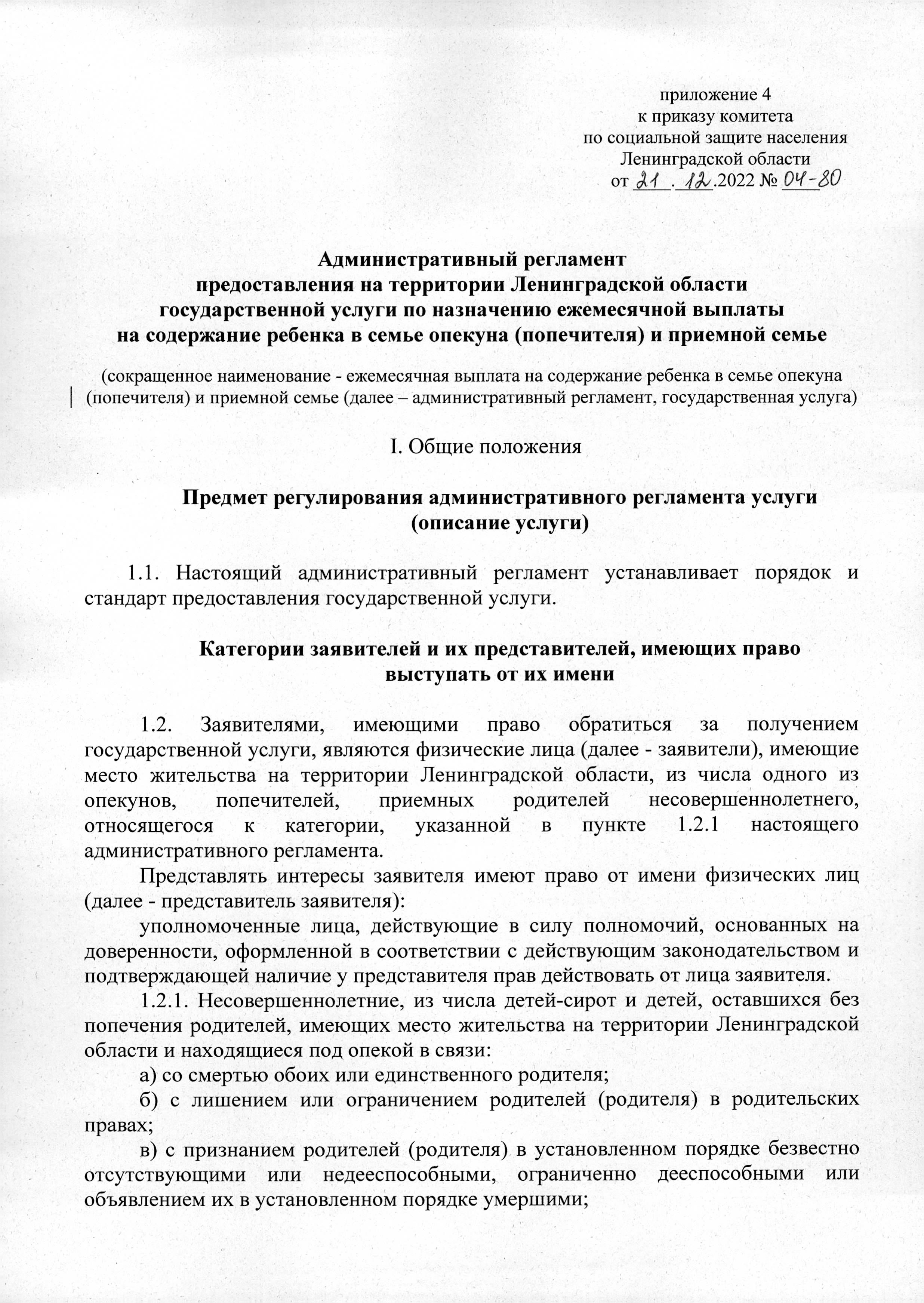 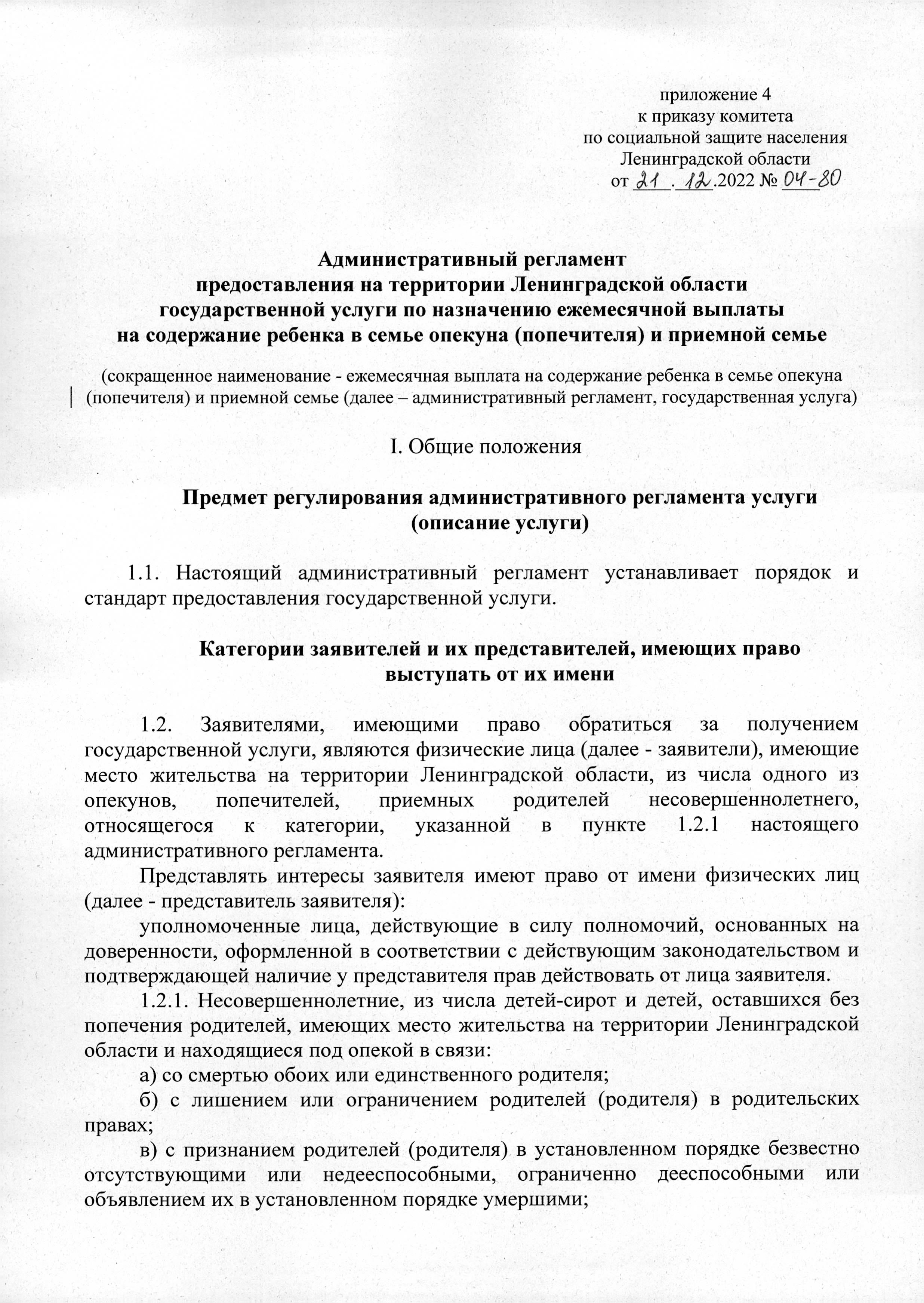 Документ создан в электронной форме. № 02-13134/2022 от 22.12.2022. Исполнитель: КОНДРЕНКО А.Н. Страница 109 из 187. Страница создана: 22.12.2022 11:02г) с нахождением родителей (единственного родителя) в медицинских организациях или наличием следующих заболеваний, препятствующих выполнению родительских обязанностей:туберкулез органов дыхания у лиц, относящихся к I и II группам диспансерного наблюдения;инфекционные заболевания до прекращения диспансерного наблюдения в связи со стойкой ремиссией (для лиц с ВИЧ-инфекцией - нахождение на диспансерном наблюдении у врача);злокачественные новообразования любой локализации III и IV стадий, а также злокачественные новообразования любой локализации I и II стадий до проведения радикального лечения;психические расстройства и расстройства поведения до прекращения диспансерного наблюдения;заболевания и травмы, приведшие к инвалидности I группы;д) с отбыванием родителей (родителя) наказания в учреждениях, исполняющих наказание в виде лишения свободы, нахождением в местах содержания под стражей подозреваемых и обвиняемых в совершении преступлений;е) с согласием родителей (родителя) на усыновление ребенка, воспитывающегося (находящегося) в организации для детей-сирот и детей, оставшихся без попечения родителей;ж) с розыском родителей (родителя) органами внутренних дел в связи с уклонением от уплаты алиментов, отсутствием сведений об их месте нахождения (оформленном в установленном порядке);з) с отобранием ребенка у родителей на основании акта органа опеки и попечительства.Порядок информирования о предоставлении государственной услугиИнформация о местах нахождения органов местного самоуправления в лице органа опеки и попечительства муниципального района (городского округа) Ленинградской области (далее - орган опеки и попечительства), предоставляющего государственную услугу, их структурных подразделениях, участвующих в предоставлении услуги и не являющихся многофункциональными центрами предоставления государственных и муниципальных услуг, графиках работы, контактных телефонах (далее - сведения информационного характера) размещается:на стендах в местах предоставления государственной услуги и услуг, которые являются необходимыми и обязательными для предоставления государственной услуги;на сайтах органов местного самоуправления;на официальном сайте комитета по социальной защите населения Ленинградской области (далее - комитет) в информационно- телекоммуникационной сети «Интернет»: https://social.lenobl.ru/;на сайте государственного бюджетного учреждения Ленинградской области«Многофункциональный центр предоставления государственных и муниципальных услуг» (далее - ГБУ ЛО «МФЦ»): http://mfc47.ru/;на Портале государственных и муниципальных услуг (функций) Ленинградской области (далее - ПГУ ЛО)/ на Едином портале государственных услуг (далее - ЕПГУ): www.gu.lenobl.ru/ www.gosuslugi.ru;в государственной информационной системе «Реестр государственных муниципальных услуг (функций) Ленинградской области» (далее - Реестр).Стандарт предоставления государственной услуги Полное наименование государственной услуги, сокращенноенаименование государственной услугиПолное наименование государственной услуги: государственная услуга по назначению ежемесячной выплаты на содержание ребенка в семье опекуна (попечителя) и приемной семье.Сокращенное наименование государственной услуги: ежемесячная выплата на содержание ребенка в семье опекуна (попечителя) и приемной семье.Государственную услугу предоставляют органы опеки и попечительства муниципальных районов и городского округа Ленинградской области (далее - органы опеки и попечительства) по месту жительства опекуна (попечителя).В предоставлении государственной услуги участвуют:действующие филиалы, отделы и удаленные рабочие места ГБУ ЛО "МФЦ", расположенные на территории Ленинградской области (далее - МФЦ).Заявление на получение государственной услуги с комплектом документов принимается:при личной явке:в органы опеки и попечительства; в МФЦ;без личной явки:в электронной форме через личный кабинет заявителя на ПГУ ЛО/ЕПГУ (при технической возможности).Заявитель имеет право записаться на прием для подачи заявления о предоставлении государственной услуги следующими способами:посредством ПГУ ЛО/ЕПГУ - в орган опеки и попечительства, в МФЦ (при технической реализации);по телефону - в орган опеки и попечительства, в МФЦ;посредством сайта органа опеки и попечительства - в орган опеки и попечительства (при технической реализации);посредством сайта ГБУ ЛО «МФЦ» - в МФЦ.Для записи   заявитель   выбирает   любую   свободную   для   приема   дату и время в пределах установленного в органе опеки и попечительства, МФЦ графика приема заявителей.В целях   предоставления   государственной   услуги   установлениеличности заявителя может осуществляться в ходе личного приема посредством предъявления паспорта гражданина Российской Федерации либо иного документа, удостоверяющего личность, в соответствии с законодательством Российской Федерации или посредством идентификации и аутентификации в МФЦ с использованием информационных технологий, предусмотренных частью18   статьи   14.1   Федерального   закона   от   27   июля   2006   года   №   149-ФЗ«Об информации, информационных технологиях и о защите информации» (при наличии технической возможности).При предоставлении государственной услуги в электронной форме идентификация и аутентификация могут осуществляться посредством (при наличии технической возможности):единой системы идентификации и аутентификации или иных государственных информационных систем, если такие государственные информационные системы в установленном Правительством Российской Федерации порядке обеспечивают взаимодействие с единой системой идентификации и аутентификации, при условии совпадения сведений о физическом лице в указанных информационных системах;единой системы идентификации и аутентификации и единой информационной системы персональных данных, обеспечивающей обработку, включая сбор и хранение, биометрических персональных данных, их проверку и передачу информации о степени их соответствия предоставленным биометрическим персональным данным физического лица.Результат предоставления государственной услуги, а также способы получения результатаРезультатом предоставления государственной услуги является:решение о назначении ежемесячной выплаты на содержание ребенка в семье опекуна (попечителя) и приемной семье согласно приложению 1 к настоящему административному регламенту;решение об отказе в назначении ежемесячной выплаты на содержание ребенка в семье опекуна (попечителя) и приемной семье согласно приложению 2 к настоящему административному регламенту.Результат     предоставления     государственной     услуги     предоставляется в соответствии со способом, указанным заявителем при подаче заявления и документов:при личной явке:в орган опеки и попечительства; в МФЦ;без личной явки:в электронной форме через личный кабинет заявителя на ПГУ ЛО/ЕПГУ (при наличии технической возможности).Срок предоставления государственной услугиСрок предоставления государственной услуги составляет 10 рабочих дней с даты регистрации заявления в органах опеки и попечительства в соответствии с пунктом 2.13 настоящего административного регламента.Правовые основания для предоставления государственной услугиПравовые основания для предоставления государственной услуги.Перечень нормативных правовых актов, регулирующих предоставление государственной услуги, размещен на официальном сайте комитета в сети Интернет по адресу https://social.lenobl.ru/ и в Реестре.Исчерпывающий перечень документов, необходимых в соответствии с законодательными или иными нормативными правовыми актами дляпредоставления государственной услуги, подлежащих представлению заявителемИсчерпывающий перечень документов, необходимых для предоставления государственной услуги, подлежащих представлению заявителем:Заявление о предоставлении государственной услуги по форме согласно приложению 3 к настоящему административному регламенту (далее - заявление), заполненное:лично заявителем (представителем заявителя) при обращении в орган опеки и попечительства и(или) на ПГУ ЛО/ЕПГУ;работником МФЦ при обращении заявителя (представителя заявителя) в МФЦ;специалистом органа опеки и попечительства при обращении заявителя (представителя заявителя) в орган опеки и попечительства.При обращении заявителя (представителя заявителя) в орган опеки и попечительства, МФЦ необходимо предъявить документ, удостоверяющий личность:паспорт гражданина Российской Федерации, удостоверение личности военнослужащего РФ, временное удостоверение личности гражданина Российской Федерации по форме № 2П, документы, удостоверяющие личность иностранного гражданина, лица без гражданства, включая вид на жительство и удостоверение беженца (в случае представления документов представителем заявителя документ, удостоверяющий личность заявителя, не представляется).Заявление заполняется на основании:реквизитов документа, удостоверяющего личность заявителя, представителя заявителя;реквизитов паспорта несовершеннолетнего гражданина Российской Федерации, достигшего возраста 14 лет, либо свидетельства о рождении несовершеннолетнего гражданина Российской Федерации, не достигшего возраста 14 лет, в интересах которого обращается заявитель (представитель заявителя).Реквизиты документа, удостоверяющего личность заявителя (представителя заявителя), несовершеннолетнего, в интересах которого обращается заявитель, сведения о месте жительства несовершеннолетнего, в интересах которого обращается заявитель, контактный телефон (при наличии) заявителя (представителя заявителя), реквизиты документа, подтверждающего полномочия представителя заявителя, реквизиты номинального счета, открытого заявителю для получения выплаты, сведения об образовательной организации (если несовершеннолетний обучается), сведения о страховом номере индивидуального лицевого счета несовершеннолетнего являются сведениями, вносимыми в заявление в обязательном порядке.Заполненное заявление должно отвечать следующим требованиям: не допускается использования сокращений и аббревиатур;сведения, указанные в заявлении, не должны расходиться или противоречить прилагаемым к заявлению документам;при обращении заявителя (представителя заявителя) в орган опеки и попечительства, МФЦ заявитель (представитель заявителя) расписывается в заявлении в присутствии специалиста органа опеки и попечительства, работника МФЦ, который, в свою очередь, удостоверяет факт собственноручной подписи заявителя (представителя заявителя) в заявлении.В случае обращения заявителя (представителя заявителя) в МФЦ заявление заполняется в электронном виде (заполнение от руки не допускается);документы, удостоверяющие личность заявителя (за исключением случаев, когда с заявлением обращается представитель заявителя), представителя заявителя (если обращается представитель заявителя);представитель заявителя дополнительно представляет один из документов, оформленных в соответствии с действующим законодательством, подтверждающих наличие у представителя права действовать от лица заявителя и определяющих условия и границы реализации права представителя на получение государственной услуги, в том числе:а) доверенность, удостоверенную нотариально, либо главой местной администрации поселения и специально уполномоченным должностным лицом местного самоуправления поселения или главой местной администрации муниципального района и специально уполномоченным должностным лицом местного самоуправления муниципального района (в случае если в поселении или расположенном на межселенной территории населенном пункте нет нотариуса), либо должностным лицом консульского учреждения Российской Федерации, уполномоченным на совершение этих действий;б) доверенность, удостоверенную в соответствии с пунктом 2 статьи 185.1 Гражданского кодекса Российской Федерации и являющуюся приравненной к нотариальной:доверенности военнослужащих и других лиц, находящихся на излечении в госпиталях, санаториях и других военно-лечебных учреждениях, которые удостоверены начальником такого учреждения, его заместителем по медицинской части, а при их отсутствии - старшим или дежурным врачом;доверенности военнослужащих, а в пунктах дислокации воинских частей, соединений, учреждений и военно-учебных заведений, где нет нотариальных контор и других органов, совершающих нотариальные действия, также доверенности работников, членов их семей и членов семей военнослужащих, которые удостоверены командиром (начальником) этих частей, соединений, учреждений или заведений;доверенности лиц, находящихся в местах лишения свободы, которые удостоверены начальником соответствующего места лишения свободы;доверенности совершеннолетних дееспособных граждан, проживающих в стационарных организациях социального обслуживания, которые удостоверены администрацией этой организации или руководителем (его заместителем) соответствующего органа социальной защиты населения или руководителем (его заместителем) соответствующего учреждения социальной защиты населения;в) доверенность в простой письменной форме;документ, удостоверяющий личность несовершеннолетнего, в интересах которого выступает заявитель, при рождении ребенка на территории иностранного государства:свидетельство о рождении ребенка, выданного консульским учреждением Российской Федерации за пределами территории Российской Федерации, - при рождении ребенка на территории иностранного государства, в случаях, когда регистрация рождения ребенка произведена компетентным органом иностранного государства;документ, подтверждающий факт рождения и регистрации ребенка, выданный и удостоверенный штампом "апостиль" компетентным органом иностранного государства, с удостоверенным в установленном законодательством Российской Федерации порядке переводом на русский язык - при рождении ребенка на территории иностранного государства - участника Конвенции, отменяющей требование легализации иностранных официальных документов, заключенной в Гааге 5 октября 1961 года (далее - Конвенция 1961 г.);документ, подтверждающий факт рождения и регистрации ребенка, выданный компетентным органом иностранного государства, переведенный на русский язык и легализованный консульским учреждением Российской Федерации за пределами территории Российской Федерации, - при рождении ребенка на территории иностранного государства, не являющегося участником Конвенции 1961 г.;документ, подтверждающий факт рождения и регистрации ребенка, выданный компетентным органом иностранного государства, переведенный на русский язык и скрепленный гербовой печатью, - при рождении ребенка на территории иностранного государства, являющегося участником Конвенции о правовой помощи и правовых отношениях по гражданским, семейным и уголовным делам, заключенной в городе Минске 22 января 1993 года;документ, подтверждающий обучение несовершеннолетнего из числа детей-сирот и детей, оставшихся без попечения родителей, которые в возрасте до 18 лет находились под опекой (попечительством) и обучаются в образовательнойорганизации по образовательным программам основного общего и(или) среднего общего образования;документ об обучении несовершеннолетнего, относящегося к категории дети-сироты или дети, оставшиеся без попечения родителей, в общеобразовательных организациях со специальными наименованиями "президентское кадетское училище", "суворовское военное училище", "нахимовское военно-морское училище", "кадетский (морской кадетский) военный корпус", "кадетский (морской кадетский) корпус", "казачий кадетский корпус" и профессиональных образовательных организациях со специальным наименованием "военно-музыкальное училище";документ об открытии заявителем номинального счета в соответствии с главой 45 Гражданского кодекса Российской федерации;документ, подтверждающий факт прекращения выплаты денежных средств на содержание подопечного в субъекте Российской Федерации, где осуществлялись указанные выплаты. Документ предоставляется в случае переезда опекуна (попечителя) из другого субъекта Российской Федерации;документ об установлении опеки (попечительства), договор о приемной семье) в случае, если опека (попечительство), приемная семья установлены в другом субъекте Российской Федерации.Прилагаемые к заявлению документы должны позволять идентифицировать принадлежность документа заявителю, представителю заявителя и отвечать следующим требованиям:в документах нет подчисток, приписок, зачеркнутых слов и иных неоговоренных исправлений, за исключением исправлений, заверенных подписью ответственного лица и печатью органа (организации), выдавшего документ, либо его правопреемника;документы не имеют серьезных повреждений, наличие которых допускает многозначность истолкования их содержания.Документы, написанные на иностранном языке, заверенные печатью на иностранном языке, а также на языках народов Российской Федерации, при отсутствии дублирования на русском языке представляются при условии, что к ним прилагается перевод на русский язык, нотариально заверенный в соответствии с законодательством Российской Федерации.Требования к типу электронных документов.Формат документа при обращении посредством ПГУ ЛО/ЕПГУ, формат сканирования при обращении посредством МФЦ - многостраничный pdf, расширением 150 dpi, в черно-белом или сером цвете.Исчерпывающий перечень документов (сведений), необходимых в соответствии с законодательными или иными нормативными правовыми актами для предоставления государственной услуги, находящихся в распоряжении государственных органов, органов местного самоуправления и подведомственных им организаций (за исключением организаций, оказывающих услуги, необходимыеи обязательные для предоставления государственной услуги)и подлежащих представлению в рамках межведомственного информационного взаимодействияОрган опеки и попечительства в рамках межведомственного информационного взаимодействия для предоставления государственной услуги запрашивает следующие документы (сведения):в органах внутренних дел:сведения о действительности (недействительности) паспорта гражданина Российской Федерации - для лиц, достигших 14-летнего возраста (при первичном обращении либо при изменении паспортных данных);сведения о регистрации по месту жительства, по месту пребывания гражданина Российской Федерации (в случае отсутствия в представленных документах указанных сведений);в Фонде пенсионного и социального страхования Российской Федерации: сведения о получении страхового номера индивидуального лицевого счета;в Единой государственной информационной системе социального обеспечения:сведения о государственной регистрации рождения; сведения о государственной регистрации заключения брака; сведения о государственной регистрации смерти;сведения о государственной регистрации перемены имени; сведения о государственной регистрации расторжения брака; сведения о государственной регистрации установления отцовства;сведения о лишении (ограничении, восстановлении) родительских прав, сведения об отмене ограничения родительских прав, сведения об отобрании ребенка при непосредственной угрозе его жизни или здоровью;выписка (сведения) из решения органа опеки и попечительства об установлении опеки над ребенком;сведения об объявлении несовершеннолетнего полностью дееспособным;Заявитель вправе представить документы, содержащие сведения, указанные в п. 2.7 настоящего административного регламента, по собственной инициативе.Запрещается требовать от заявителя:представления документов и информации или осуществления действий, представление или осуществление которых не предусмотрено нормативными правовыми актами, регулирующими отношения, возникающие в связи с предоставлением государственной услуги;представления документов и информации, которые в соответствии с нормативными правовыми актами Российской Федерации, нормативными правовыми актами субъектов Российской Федерации и муниципальными правовыми актами находятся в распоряжении государственных органов, предоставляющих государственную услугу, иных государственных органов, органов местного самоуправления и(или) подведомственных государственным органам и органам местного самоуправления организаций, участвующих в предоставлении государственных или муниципальных услуг, за исключениемдокументов, указанных в части 6 статьи 7 Федерального закона от 27 июля 2010 года № 210-ФЗ "Об организации предоставления государственных и муниципальных услуг" (далее - Федеральный закон № 210-ФЗ);осуществления действий, в том числе согласований, необходимых для получения государственных и муниципальных услуг и связанных с обращением в иные государственные органы, органы местного самоуправления, организации, за исключением получения услуг и получения документов и информации, представляемых в результате предоставления таких услуг, включенных в перечни, указанные в части 1 статьи 9 Федерального закона № 210-ФЗ;представления документов и информации, отсутствие и(или) недостоверность которых не указывались при первоначальном отказе в приеме документов, необходимых для предоставления государственной услуги, либо в предоставлении государственной услуги, за исключением случаев, предусмотренных пунктом 4 части 1 статьи 7 Федерального закона № 210-ФЗ;представления на бумажном носителе документов и информации, электронные образы которых ранее были заверены в соответствии с пунктом 7.2 части 1 статьи 16 Федерального закона № 210-ФЗ, за исключением случаев, если нанесение отметок на такие документы либо их изъятие является необходимым условием предоставления государственной или муниципальной услуги, и иных случаев, установленных федеральными законами.Межведомственное информационное взаимодействие осуществляется на бумажном носителе:при невозможности осуществления межведомственного информационного взаимодействия в электронной форме в связи с отсутствием запрашиваемых сведений в электронной форме;при необходимости представления оригиналов документов на бумажном носителе при направлении межведомственного запроса.При наступлении событий, являющихся основанием для предоставления государственной услуги, орган опеки и попечительства вправе:проводить мероприятия, направленные на подготовку результатов предоставления государственных услуг, в том числе направлять межведомственные запросы, получать на них ответы, после чего уведомлять заявителя о возможности подать запрос о предоставлении соответствующей услуги для немедленного получения результата предоставления такой услуги;при условии наличия запроса заявителя о предоставлении государственной услуги, в отношении которых у заявителя могут появиться основания для их предоставления ему в будущем, проводить мероприятия, направленные на формирование результата предоставления соответствующей услуги, в том числе направлять межведомственные запросы, получать на них ответы, формировать результат предоставления соответствующей услуги, а также предоставлять его заявителю с использованием ПГУ ЛО/ЕПГУ и уведомлять заявителя о проведенных мероприятиях.Исчерпывающий перечень оснований для приостановления предоставления государственной услуги с указанием допустимыхсроков приостановления в случае, если возможность приостановления предоставления государственной услуги предусмотрена действующим законодательствомОснования для приостановления предоставления государственной услуги не предусмотрены.Исчерпывающий перечень оснований для отказа в приеме документов, необходимых для предоставления государственной услугиИсчерпывающий перечень оснований для отказа в приеме документов, необходимых для предоставления государственной услуги:представление неполного комплекта документов, необходимых в соответствии с законодательными или иными нормативными правовыми актами для оказания услуги, подлежащих представлению заявителем:представление заявителем (представителем заявителя) неполного комплекта документов, указанных в пункте 2.6 настоящего административного регламента;заявление на получение услуги оформлено не в соответствии с административным регламентом:некорректное заполнение обязательных полей в форме заявления о предоставлении услуги на ПГУ ЛО/ЕПГУ;предоставленные заявителем документы не отвечают требованиям, установленным настоящим административным регламентом:заявление и документы, необходимые для предоставления услуги и поданные в электронной форме, поданы с нарушением установленных требований;представленные документы имеют подчистки и исправления текста, которые не заверены в порядке, установленном законодательством Российской Федерации;представленные документы содержат повреждения, наличие которых не позволяет в полном объеме использовать информацию и сведения, содержащиеся в документах, для предоставления услуги;представление документов, несоответствующих по форме или содержанию требованиям законодательства Российской Федерации;представленные электронные образы документов не позволяют в полном объеме прочитать текст документа и(или) распознать реквизиты документа;представленные заявителем (представителем заявителя) документы недействительны/указанные в заявление и сведения недостоверны:представленные документы, необходимые для предоставления услуги, утратили силу.При наличии оснований для отказа в приеме документов, необходимых для предоставления государственной услуги, орган опеки и попечительства заполняет решение об отказе в приеме документов по форме согласно приложению 4 к настоящему административному регламенту и направляет в личный кабинет заявителя на ПГУ ЛО/ЕПГУ.Исчерпывающий перечень оснований для отказа в предоставлении государственной услугиИсчерпывающий перечень оснований для отказа в предоставлении государственной услуги:представленные	заявителем	(представителем	заявителя)	документы недействительны/указанные в заявление и сведения недостоверны:представление	сведений	и	(или)	документов,	которые	противоречат сведениям, полученным в ходе межведомственного взаимодействия;наличие в заявлении недостоверных или неполных данных;отсутствие права на предоставление государственной услуги: несоответствие несовершеннолетнего требованиям, указанным в подпункте1.2.1 настоящего административного регламента;освобождение, отстранение опекуна (попечителя), приемного родителя от исполнения своих обязанностей, прекращение или расторжение договора о передаче ребенка в приемную семью;назначение опекуна (попечителя) по заявлению родителя несовершеннолетнего в порядке, установленном частью 1 статьи 13 Федерального закона от 24 апреля 2008 года № 48-ФЗ «Об опеке и попечительстве»;несовершеннолетний находится на полном государственном обеспечении, за исключением случаев обучения в общеобразовательных организациях со специальными наименованиями "президентское кадетское училище", "суворовское военное училище", "нахимовское военно-морское училище", "кадетский (морской кадетский) военный корпус", "кадетский (морской кадетский) корпус", "казачий кадетский корпус" и профессиональных образовательных организациях со специальным наименованием "военно- музыкальное училище":в образовательных организациях всех типов и видов независимо от их ведомственной принадлежности,в организациях для детей-сирот и детей, оставшихся без попечения родителей;заявителю производится выплата денежных средств на содержание несовершеннолетнего на территории другого субъекта Российской Федерации, но имеющего место пребывания на территории Ленинградской области.Порядок, размер и основания взимания государственной пошлины или иной платы, взимаемой за предоставление государственной услугиГосударственная услуга предоставляется бесплатно.Максимальный срок ожидания в очереди при подаче запроса о предоставлении государственной услуги и при получении результатапредоставления государственной услугиМаксимальный срок ожидания в очереди при подаче заявления о предоставлении государственной услуги и при получении результата предоставления государственной услуги составляет не более 15 минут.Срок регистрации заявления заявителя о предоставлении государственной услугиСрок регистрации запроса заявителя о предоставлении государственной услуги в органе опеки и попечительства составляет:при личном обращении заявителя в орган опеки и попечительства - 1 день (в день поступления заявления);при направлении заявления через МФЦ в орган опеки и попечительства - в день поступления заявления или на следующий рабочий день (в случае направления документов в нерабочее время, в выходные, праздничные дни);при направлении заявления в форме электронного документа посредством ЕПГУ или ПГУ ЛО, при наличии технической возможности, - в день поступления заявления в автоматизированную информационную систему межведомственного электронного взаимодействия Ленинградской области (далее - АИС "Межвед ЛО") (при наличии технической возможности) или на следующий рабочий день (в случае направления документов в нерабочее время, в выходные, праздничные дни).Требования к помещениям, в которых предоставляется государственная услуга, к залу ожидания, местам для заполнения запросов опредоставлении государственной услуги, информационным стендам с образцами их заполнения и перечнем документов, необходимых для предоставления государственной услугиТребования к помещениям, в которых предоставляется государственная услуга, к залу ожидания, местам для заполнения запросов о предоставлении государственной услуги, информационным стендам с образцами их заполнения и перечнем документов, необходимых для предоставления государственной услуги.Предоставление государственной услуги осуществляется в специально выделенных для этих целей помещениях органов местного самоуправления или МФЦ.Наличие на территории, прилегающей к зданию, не менее 10 процентов мест (но не менее одного места) для парковки специальных автотранспортных средств инвалидов, которые не должны занимать иные транспортные средства. Инвалиды пользуются местами для парковки специальных транспортных средств бесплатно. На территории, прилегающей к зданию, в котором размещен МФЦ, располагается бесплатная парковка для автомобильного транспорта посетителей, в том числе предусматривающая места для специальных автотранспортных средств инвалидов.Помещения размещаются преимущественно на нижних, предпочтительнее на первых, этажах здания с предоставлением доступа в помещение инвалидам.Здание (помещение) оборудуется информационной табличкой (вывеской), содержащей полное наименование органа опеки и попечительства, филиалов, отделов, удаленных рабочих мест ГБУ ЛО «МФЦ», а также информацию о режиме их работы.Вход в здание (помещение) и выход из него оборудуются лестницами с поручнями и пандусами для передвижения детских и инвалидных колясок.В помещении организуется бесплатный туалет для посетителей, в том числе туалет, предназначенный для инвалидов.При необходимости работником органа опеки и попечительства, МФЦ инвалиду оказывается помощь в преодолении барьеров, мешающих получению им услуг наравне с другими лицами.Вход в помещение и места ожидания оборудуются кнопками, а также содержат информацию о контактных номерах телефонов вызова работника для сопровождения инвалида.Дублирование необходимой для инвалидов звуковой и зрительной информации, а также надписей, знаков и иной текстовой и графической информации знаками, выполненными рельефно-точечным шрифтом Брайля, допуск сурдопереводчика и тифлосурдопереводчика.Оборудование мест повышенного удобства с дополнительным местом для собаки-проводника и устройств для передвижения инвалида (костылей, ходунков).Характеристики помещений приема и выдачи документов в части объемно-планировочных и конструктивных решений, освещения, пожарной безопасности, инженерного оборудования должны соответствовать требованиям нормативных документов, действующих на территории Российской Федерации.Помещения приема и выдачи документов должны предусматривать места для ожидания, информирования и приема заявителей.Места ожидания и места для информирования оборудуются стульями (кресельными секциями, скамьями) и столами (стойками) для оформления документов с размещением на них бланков документов, необходимых для получения государственной услуги, канцелярских принадлежностей, а также информационными стендами, содержащими актуальную и исчерпывающую информацию, необходимую для получения государственной услуги, и информацию о часах приема заявлений.Места для проведения личного приема заявителей оборудуются столами, стульями, обеспечиваются канцелярскими принадлежностями для написания письменных обращений.Показатели доступности и качества государственной услуги, в том числе показатели доступности общие, применимые в отношении всехзаявителей, специальные, применимые в отношении инвалидовПоказатели доступности и качества государственной услуги.Показатели доступности государственной услуги (общие, применимые в отношении всех заявителей):транспортная доступность к месту предоставления государственной услуги;наличие указателей, обеспечивающих беспрепятственный доступ к помещениям, в которых предоставляется услуга;возможность получения полной и достоверной информации о государственной услуге в органе исполнительной власти, МФЦ по телефону, на официальном сайте органа опеки и попечительства, посредством ЕПГУ либо ПГУ ЛО;предоставление государственной услуги любым доступным способом, предусмотренным действующим законодательством;обеспечение для заявителя возможности получения информации о ходе и результате предоставления государственной услуги с использованием ЕПГУ и(или) ПГУ ЛО.Показатели доступности государственной услуги (специальные, применимые в отношении инвалидов):наличие инфраструктуры, указанной в пункте 2.14;исполнение требований доступности услуг для инвалидов;обеспечение беспрепятственного доступа инвалидов к помещениям, в которых предоставляется государственная услуга.Показатели качества государственной услуги:соблюдение срока предоставления государственной услуги;соблюдение времени ожидания в очереди при подаче запроса и получении результата;осуществление не более одного обращения заявителя к должностным лицам органа опеки и попечительства или работникам МФЦ при подаче документов на получение государственной услуги и не более одного обращения при получении результата в органе опеки и попечительства или в МФЦ;отсутствие жалоб на действия или бездействие должностных лиц органа опеки и попечительства, поданных в установленном порядке.После получения результата услуги, предоставление которой осуществлялось в электронном виде через ЕПГУ или ПГУ ЛО либо посредством МФЦ, заявителю обеспечивается возможность оценки качества оказания услуги.Информация об услугах, являющихся необходимыми и обязательными для предоставления государственной услугиПолучения услуг, которые являются необходимыми и обязательными для предоставления государственной услуги, не требуется.Получения	согласований,	которые	являются	необходимыми	и обязательными для предоставления государственной услуги, не требуется.Иные требования, в том числе учитывающие особенности предоставления государственной услуги по экстерриториальному принципу и особенности предоставления государственной услуги в электронной формеИные требования, в том числе учитывающие особенности предоставления государственной услуги по экстерриториальному принципу и особенности предоставления государственной услуги в электронной форме.Предоставление услуги по экстерриториальному принципу не предусмотрено.Состав, последовательность и сроки выполнения административных процедур, требования к порядку их выполнения, в том числе особенности выполненияадминистративных процедур в электронной форме3.1. Состав, последовательность и сроки выполнения административных процедур, требования к порядкуих выполненияПредоставление государственной услуги включает в себя следующие административные процедуры:прием и регистрация в органе опеки и попечительства заявления о предоставлении государственной услуги - 1 рабочий день;рассмотрение документов о предоставлении государственной услуги - 5 рабочих дней с даты регистрации заявления в органе опеки и попечительства в соответствии с пунктом 2.13 настоящего административного регламента;принятие решения о предоставлении государственной услуги или об отказе в предоставлении государственной услуги к настоящему административному регламенту - 3 рабочих дня;выдача (направление) результата - 1 рабочий день со дня принятия решения.Прием и регистрация в органе опеки и попечительства заявления о предоставлении государственной услуги.Основание для начала административной процедуры: поступление в орган опеки и попечительства заявления заявителя (представителя заявителя) и документов, предусмотренных пунктом 2.6 настоящего административного регламента.Содержание административного действия, продолжительность и(или) максимальный срок его выполнения: должностное лицо органа опеки и попечительства, ответственное за выполнение административного действия, принимает поступившие заявление и документы и в тот же день регистрирует их в соответствии с правилами делопроизводства, установленными в органе опеки и попечительства.В случае получения документов посредством МФЦ должностное лицо, ответственное за выполнение административного действия, принимает в работу документы на бумажном носителе или электронные документы (при наличии технической возможности) в сроки, указанные в подпункте 1 пункта 3.1.1 настоящего административного регламента.В случае получения документов от граждан посредством ПГУ ЛО и(или) ЕПГУ должностное лицо, ответственное за выполнение административного действия, принимает в работу электронные документы в АИС "Межвед ЛО" в сроки, указанные в подпункте 1 пункта 3.1.1 настоящего административного регламента.Лицо, ответственное за выполнение административного действия: должностное лицо органа опеки и попечительства, ответственное за выполнение данного административного действия.Результат выполнения административной процедуры: регистрация заявления.Рассмотрение документов о предоставлении государственной услуги.Основание для начала административной процедуры: поступление заявления и прилагаемых к нему документов должностному лицу, ответственному за формирование проекта решения.Содержание административного действия, продолжительность и(или) максимальный срок его выполнения: проверка документов на комплектность и достоверность, направление межведомственных запросов (в случае непредставления заявителем документов, предусмотренных пунктом 2.7 настоящего административного регламента), проверка сведений, содержащихся в представленных заявлении и документах, в целях оценки их соответствия требованиям и условиям на получение государственной услуги, а также формирование проекта решения по итогам рассмотрения заявления и документов в течение 5 рабочих дней с даты окончания первой административной процедуры.Лицо, ответственное за выполнение административной процедуры: должностное лицо органа опеки и попечительства, ответственное за формирование проекта решения.Критерий принятия решения: наличие/отсутствие у заявителя права на получение государственной услуги.Результат выполнения административной процедуры: подготовка проекта решения о предоставлении услуги или об отказе в предоставлении услуги.Принятие решения о предоставлении государственной услуги или об отказе в предоставлении государственной услуги.Основание для начала административной процедуры: представление должностным лицом, ответственным за формирование проекта решения, проекта решения должностному лицу, ответственному за принятие и подписание соответствующего решения.Содержание административного действия (административных действий), продолжительность и(или) максимальный срок его (их) выполнения: рассмотрение проекта решения, а также заявления и представленных документовдолжностным лицом, ответственным за принятие и подписание соответствующего решения (о предоставлении услуги или об отказе в предоставлении услуги), в сроки, указанные в подпункте 3 пункта 3.1.1 настоящего административного регламента.Лицо, ответственное за выполнение административной процедуры: должностное лицо, ответственное за принятие и подписание соответствующего решения.Критерии принятия решения: наличие/отсутствие у заявителя права на получение государственной услуги.Результат выполнения административной процедуры: принятие и подписание соответствующего решения.Выдача (направление) результата.Основание для начала административной процедуры: подписанное решение, являющееся результатом предоставления государственной услуги.Содержание административного действия, продолжительность и(или) максимальный срок его выполнения: работник органа опеки и попечительства в сроки, указанные в подпункте 4 подпункта 3.1.1 пункта 3.1 настоящего административного регламента:должностное лицо, ответственное за делопроизводство, регистрирует результат предоставления государственной услуги и направляет результат предоставления государственной услуги способом, указанным в заявлении, не позднее 1 рабочего дня со дня окончания третьей административной процедуры.Лицо, ответственное за выполнение административной процедуры: должностное лицо органа опеки и попечительства, ответственное за делопроизводство.Результат выполнения административной процедуры: направление заявителю результата предоставления государственной услуги способом, указанным в заявлении.Особенности выполнения административных процедур в электронной формеПредоставление государственной услуги на ЕПГУ и(или) ПГУ ЛО осуществляется в соответствии с Федеральным законом № 210-ФЗ, Федеральным законом от 27.07.2006 № 149-ФЗ "Об информации, информационных технологиях и о защите информации", постановлением Правительства Российской Федерации от 25.06.2012 № 634 "О видах электронной подписи, использование которых допускается при обращении за получением государственных и муниципальных услуг", в случаях, предусмотренных абзацем 4 пункта 3.1.2.2 настоящего административного регламента.Для получения государственной услуги через ЕПГУ или через ПГУ ЛО заявителю необходимо предварительно пройти процесс регистрации в Единой системе идентификации и аутентификации (далее - ЕСИА).Государственная услуга может быть получена через ПГУ ЛО либо через ЕПГУ без личной явки на прием в орган опеки и попечительства.Для подачи заявления через ЕПГУ или через ПГУ ЛО заявитель должен выполнить следующие действия:пройти идентификацию и аутентификацию в ЕСИА;в личном кабинете на ЕПГУ или на ПГУ ЛО заполнить в электронной форме заявление на оказание государственной услуги;приложить к заявлению электронные документы и направить пакет электронных документов в орган опеки и попечительства посредством функционала ЕПГУ или ПГУ ЛО.В результате направления пакета электронных документов посредством ПГУ ЛО либо через ЕПГУ в АИС "Межвед ЛО" производится автоматическая регистрация поступившего пакета электронных документов и присвоение пакету уникального номера дела. Номер дела доступен заявителю в личном кабинете ПГУ ЛО или ЕПГУ.При предоставлении государственной услуги через ПГУ ЛО либо через ЕПГУ должностное лицо органа опеки и попечительства выполняет следующие действия:формирует проект решения на основании документов, поступивших через ПГУ либо через ЕПГУ, а также документов (сведений), поступивших посредством межведомственного взаимодействия, и передает должностному лицу, наделенному функциями по принятию решения;после рассмотрения пакета электронных документов и принятия решения о предоставлении государственной услуги (отказе в предоставлении государственной услуги) заполняет предусмотренные в АИС "Межвед ЛО" формы о принятом решении и, при реализации технической возможности, переводит дело в архив АИС "Межвед ЛО";уведомляет заявителя о принятом решении с помощью указанных в заявлении средств связи, затем направляет электронный документ, подписанный усиленной квалифицированной электронной подписью должностного лица, принявшего решение, в личный кабинет ПГУ ЛО или ЕПГУ.В случае поступления всех документов, указанных в пункте 2.6 настоящего административного регламента, в форме электронных документов (электронных образов документов), днем обращения за предоставлением государственной услуги считается дата регистрации приема документов на ПГУ ЛО или ЕПГУ.Информирование заявителя о ходе и результате предоставления государственной услуги осуществляется в электронной форме через личный кабинет заявителя, расположенный на ПГУ ЛО либо на ЕПГУ.Орган опеки и попечительства при поступлении документов от заявителя посредством ПГУ или ЕПГУ по требованию заявителя направляет результат предоставления услуги в форме электронного документа, подписанного усиленной квалифицированной электронной подписью должностного лица, принявшего решение (в этом случае заявитель при подаче запроса на предоставление услуги отмечает в соответствующем поле такую необходимость).Выдача (направление) электронных документов, являющихся результатом предоставления государственной услуги, заявителю осуществляется в деньрегистрации результата предоставления государственной услуги органом опеки и попечительства.Порядок исправления допущенных опечаток и ошибок в выданных в результате предоставлениягосударственной услуги документах3.2.1. В случае если в выданных в результате предоставления государственной услуги документах допущены опечатки и ошибки, то заявитель вправе представить в орган опеки и попечительства непосредственно, направить почтовым отправлением подписанное заявителем заявление в произвольной форме о необходимости исправления допущенных опечаток и(или) ошибок с изложением сути допущенных опечаток и(или) ошибок и приложением копии документа, содержащего опечатки и(или) ошибки.3.3.2. В течение 5 рабочих дней со дня регистрации заявления об исправлении опечаток и ошибок в выданных в результате предоставления государственной услуги документах ответственный специалист органа опеки и попечительства устанавливает наличие опечатки (ошибки) и оформляет результат предоставления государственной услуги (документ) с исправленными опечатками (ошибками) или направляет заявителю уведомление с обоснованным отказом в оформлении документа с исправленными опечатками (ошибками), результат предоставления государственной услуги (документ) орган опеки и попечительства направляет способом, указанным в заявлении.Формы контроля за исполнением административного регламентаПорядок осуществления текущего контроля за соблюдениеми исполнением ответственными должностными лицами положений административного регламента услуги и иных нормативных правовых актов, устанавливающих требования к предоставлению государственной услуги, а также принятием решений ответственными лицамиТекущий контроль осуществляется ответственными специалистами органа опеки и попечительства по каждой процедуре в соответствии с установленными настоящим административным регламентом содержанием действий и сроками их осуществления, а также путем проведения руководителем (заместителем руководителя, начальником отдела) органа опеки и попечительства проверок исполнения положений настоящего административного регламента, иных нормативных правовых актов.Порядок и периодичность осуществления плановых и внеплановых проверок полноты и качества предоставления государственной услуги.В целях осуществления контроля за полнотой и качеством предоставлениягосударственной услуги проводятся плановые и внеплановые проверки.Плановые проверки предоставления государственной услуги проводятся один раз в три года в соответствии с планом проведения проверок, утвержденным руководителем комитетом, органом опеки и попечительства.При проверке могут рассматриваться все вопросы, связанные с предоставлением государственной услуги (комплексные проверки), или отдельные вопросы (тематические проверки).Внеплановые проверки предоставления государственной услуги проводятся по обращениям физических, юридических лиц и индивидуальных предпринимателей, обращениям органов государственной власти, органов местного самоуправления, их должностных лиц, а также в целях проверки устранения нарушений, выявленных в ходе проведенной внеплановой проверки. Указанные обращения подлежат регистрации в день их поступления в системе электронного документооборота и делопроизводства комитета, органа опеки и попечительства.О проведении проверки издается правовой акт комитета, органа опеки и попечительства о проведении проверки исполнения настоящего регламента по предоставлению государственной услуги.По результатам проведения проверки составляется акт, в котором должны быть указаны документально подтвержденные факты нарушений, выявленные в ходе проверки, или отсутствие таковых, а также выводы, содержащие оценку полноты и качества предоставления государственной услуги и предложения по устранению выявленных при проверке нарушений. При проведении внеплановой проверки в акте отражаются результаты проверки фактов, изложенных в обращении, а также выводы и предложения по устранению выявленных при проверке нарушений.По результатам рассмотрения обращений дается письменный ответ.Ответственность должностных лиц за решения и действия (бездействие), принимаемые (осуществляемые) в ходе предоставления государственной услуги.Должностные лица, уполномоченные на выполнение административных действий, предусмотренных настоящим административным регламентом, несут ответственность за соблюдение требований действующих нормативных правовых актов, в том числе за соблюдение сроков выполнения административных действий, полноту их совершения, соблюдение принципов поведения с заявителями, сохранность документов.Руководитель органа опеки и попечительства несет ответственность за обеспечение предоставления государственной услуги.Специалисты	органа	опеки	и	попечительства	при	предоставлении государственной услуги несут ответственность:за неисполнение или ненадлежащее исполнение административных процедур при предоставлении государственной услуги;за действия (бездействие), влекущие нарушение прав и законных интересов физических или юридических лиц, индивидуальных предпринимателей.Должностные	лица,	виновные	в	неисполнении	или	ненадлежащем исполнении	требований		настоящего		административного		регламента,привлекаются	к	ответственности	в	порядке,	установленном	действующим законодательством Российской Федерации.Досудебный (внесудебный) порядок обжалования решений и действий (бездействия) органа, предоставляющегогосударственную услугу, а также должностных лиц органа, предоставляющего государственную услугу,либо государственных или муниципальных служащих, многофункционального центра предоставления государственныхи муниципальных услуг, работника многофункционального центра предоставления государственных и муниципальных услугПраво заявителей на досудебное (внесудебное) обжалование решений и действий (бездействия), принятых (осуществляемых) в ходе предоставления государственной услугиЗаявители либо их представители имеют право на досудебное (внесудебное) обжалование решений и действий (бездействия), принятых (осуществляемых) в ходе предоставления государственной услуги.Предметом досудебного (внесудебного) обжалования заявителем решений и действий (бездействия) органа, предоставляющего государственную услугу, должностного лица органа, предоставляющего государственную услугу, либо государственного или муниципального служащего, многофункционального центра, работника многофункционального центра в том числе являются:нарушение срока регистрации запроса заявителя о предоставлении государственной услуги, запроса, указанного в статье 15.1 Федерального закона от 27.07.2010 № 210-ФЗ;нарушение     срока      предоставления      государственной      услуги. В указанном случае досудебное (внесудебное) обжалование заявителем решений и действий (бездействия) многофункционального центра, работника многофункционального центра возможно в случае, если на многофункциональный центр, решения и действия (бездействие) которого обжалуются, возложена функция по предоставлению соответствующих государственных услуг в полном объеме в порядке, определенном частью 1.3 статьи 16 Федерального закона от 27.07.2010 № 210-ФЗ;требование у заявителя документов или информации либо осуществления действий, представление или осуществление которых не предусмотрено нормативными правовыми актами Российской Федерации, нормативными правовыми актами Ленинградской области для предоставления государственной услуги;отказ в приеме документов, представление которых предусмотрено нормативными правовыми актами Российской Федерации, нормативными правовыми актами Ленинградской области для предоставления государственной услуги, у заявителя;отказ в предоставлении государственной услуги, если основания отказа не предусмотрены федеральными законами и принятыми в соответствии с ними иными нормативными правовыми актами Российской Федерации, законами и иными нормативными правовыми актами Ленинградской области. В указанном случае досудебное (внесудебное) обжалование заявителем решений и действий (бездействия) многофункционального центра, работника многофункционального центра возможно в случае, если на МФЦ, решения и действия (бездействие) которого обжалуются, возложена функция по предоставлению соответствующих государственных услуг в полном объеме в порядке, определенном частью 1.3 статьи 16 Федерального закона от 27.07.2010 № 210-ФЗ;затребование с заявителя при предоставлении государственной услуги платы, не предусмотренной нормативными правовыми актами Российской Федерации, нормативными правовыми актами Ленинградской области;отказ органа, предоставляющего государственную услугу, должностного лица органа, предоставляющего государственную услугу, многофункционального центра, работника многофункционального центра в исправлении допущенных ими опечаток и ошибок в выданных в результате предоставления государственной услуги документах либо нарушение установленного срока таких исправлений. В указанном случае досудебное (внесудебное) обжалование заявителем решений и действий (бездействия) многофункционального центра, работника многофункционального центра возможно в случае, если на многофункциональный центр, решения и действия (бездействие) которого обжалуются, возложена функция по предоставлению соответствующих государственных услуг в полном объеме в порядке, определенном частью 1.3 статьи 16 Федерального закона от 27.07.2010 № 210-ФЗ;нарушение срока или порядка выдачи документов по результатам предоставления государственной услуги;приостановление предоставления государственной услуги, если основания приостановления не предусмотрены федеральными законами и принятыми в соответствии с ними иными нормативными правовыми актами Российской Федерации, законами и принятыми в соответствии с ними иными нормативными правовыми актами Ленинградской области. В указанном случае досудебное (внесудебное) обжалование заявителем решений и действий (бездействия) многофункционального центра, работника многофункционального центра возможно в случае, если на многофункциональный центр, решения и действия (бездействие) которого обжалуются, возложена функция по предоставлению государственной услуги в полном объеме в порядке, определенном частью 1.3 статьи 16 Федерального закона от 27.07.2010 № 210-ФЗ;требование у заявителя при предоставлении государственной услуги документов или информации, отсутствие и (или) недостоверность которых не указывались при первоначальном отказе в приеме документов, необходимых для предоставления государственной услуги, либо в предоставлении государственной услуги, за исключением случаев, предусмотренных пунктом 4 части 1 статьи 7 Федерального закона от 27.07.2010 № 210-ФЗ. В указанном случае досудебное (внесудебное) обжалование заявителем решений и действий (бездействия)многофункционального центра, работника многофункционального центра возможно в случае, если на многофункциональный центр, решения и действия (бездействие) которого обжалуются, возложена функция по предоставлению соответствующих государственных услуг в полном объеме в порядке, определенном частью 1.3 статьи 16 Федерального закона от 27.07.2010 № 210-ФЗ.Жалоба подается в письменной форме на бумажном носителе, в электронной форме в орган, предоставляющий государственную услугу, ГБУ ЛО«МФЦ» либо в Комитет экономического развития и инвестиционной деятельности Ленинградской области, являющийся учредителем ГБУ ЛО «МФЦ» (далее - учредитель ГБУ ЛО «МФЦ»). Жалобы на решения и действия (бездействие) руководителя органа, предоставляющего государственную услугу, подаются в вышестоящий орган (при его наличии) либо в случае его отсутствия рассматриваются непосредственно руководителем органа, предоставляющего государственную услугу. Жалобы на решения и действия (бездействие) работника ГБУ ЛО «МФЦ» подаются руководителю многофункционального центра. Жалобы на решения и действия (бездействие) ГБУ ЛО «МФЦ» подаются учредителю ГБУ ЛО «МФЦ».Жалоба на решения и действия (бездействие) органа, предоставляющего государственную услугу, должностного лица органа, предоставляющего государственную услугу, государственного или муниципального служащего, руководителя органа, предоставляющего государственную услугу, может быть направлена по почте, через многофункциональный центр, с использованием информационно-телекоммуникационной сети «Интернет», официального сайта органа, предоставляющего государственную услугу, ЕПГУ либо ПГУ ЛО, а также может быть принята при личном приеме заявителя. Жалоба на решения и действия (бездействие) многофункционального центра, работника многофункционального центра может быть направлена по почте, с использованием информационно-телекоммуникационной сети «Интернет», официального сайта многофункционального центра, ЕПГУ либо ПГУ ЛО, а также может быть принята при личном приеме заявителя.Основанием для начала процедуры досудебного (внесудебного) обжалования является подача заявителем жалобы, соответствующей требованиям части 5 статьи 11.2 Федерального закона № 210-ФЗ.В письменной жалобе в обязательном порядке указываются: В письменной жалобе в обязательном порядке указываются:наименование органа, предоставляющего государственную услугу, должностного лица органа, предоставляющего государственную услугу, либо государственного служащего, его руководителя и(или) работника, решения и действия (бездействие) которых обжалуются;фамилия, имя, отчество (последнее - при наличии), сведения о месте жительства заявителя - физического лица либо наименование, сведения о месте нахождения заявителя - юридического лица, а также номер (номера) контактного телефона, адрес (адреса) электронной почты (при наличии) и почтовый адрес, по которым должен быть направлен ответ заявителю;сведения об обжалуемых решениях и действиях (бездействии) комитета,должностного лица, государственного служащего;доводы, на основании которых заявитель не согласен с решением и действием (бездействием) органа, предоставляющего государственную услугу, государственного служащего. Заявителем могут быть представлены документы (при наличии), подтверждающие доводы заявителя, либо их копии.Заявитель имеет право на получение информации и документов, необходимых для составления и обоснования жалобы, в случаях, установленных статьей 11.1 Федерального закона № 210-ФЗ, при условии, что это не затрагивает права, свободы и законные интересы других лиц и если указанные информация и документы не содержат сведений, составляющих государственную или иную охраняемую тайну.Жалоба, поступившая в орган, предоставляющий государственную услугу, ГБУ ЛО «МФЦ», учредителю ГБУ ЛО «МФЦ» либо вышестоящий орган (при его наличии), подлежит рассмотрению в течение пятнадцати рабочих дней со дня ее регистрации, а в случае обжалования отказа органа, предоставляющего государственную услугу, ГБУ ЛО «МФЦ» в приеме документов у заявителя либо в исправлении допущенных опечаток и ошибок или в случае обжалования нарушения установленного срока таких исправлений - в течение пяти рабочих дней со дня ее регистрации.По результатам рассмотрения жалобы принимается одно из следующих решений:жалоба удовлетворяется, в том числе в форме отмены принятого решения, исправления допущенных опечаток и ошибок в выданных в результате предоставления государственной услуги документах, возврата заявителю денежных средств, взимание которых не предусмотрено нормативными правовыми актами Российской Федерации, нормативными правовыми актами субъектов Российской Федерации;в удовлетворении жалобы отказывается.Не позднее дня, следующего за днем принятия решения по результатам рассмотрения жалобы, заявителю в письменной форме и по желанию заявителя в электронной форме направляется мотивированный ответ о результатах рассмотрения жалобы.В случае признания жалобы подлежащей удовлетворению в ответе заявителю дается информация о действиях, осуществляемых органом, предоставляющим государственную услугу, многофункциональным центром в целях незамедлительного устранения выявленных нарушений при оказании государственной услуги, а также приносятся извинения за доставленные неудобства и указывается информация о дальнейших действиях, которые необходимо совершить заявителю в целях получения государственной услуги.В случае признания жалобы не подлежащей удовлетворению в ответе заявителю даются аргументированные разъяснения о причинах принятого решения, а также информация о порядке обжалования принятого решения.В случае установления в ходе или по результатам рассмотрения жалобы признаков состава административного правонарушения или преступления должностное лицо, работник, наделенные полномочиями по рассмотрению жалоб,незамедлительно направляют имеющиеся материалы в органы прокуратуры.Особенности выполнения административных процедур в многофункциональных центрахПредоставление государственной услуги посредством МФЦ осуществляется в подразделениях ГБУ ЛО «МФЦ» при наличии вступившего в силу соглашения о взаимодействии между ГБУ ЛО «МФЦ», комитетом и комитетом. Предоставление государственной услуги в иных МФЦ осуществляется при наличии вступившего в силу соглашения о взаимодействии между ГБУ ЛО «МФЦ» и иным МФЦ.В случае подачи документов в орган опеки и попечительства посредством МФЦ работник МФЦ, осуществляющий прием документов, представленных для получения государственной услуги, выполняет следующие действия:а) удостоверяет личность заявителя или личность и полномочия законного представителя заявителя;б) определяет предмет обращения;в) проводит проверку правильности заполнения обращения;г) проводит проверку укомплектованности пакета документов;д) осуществляет сканирование представленных документов, формирует электронное дело, все документы которого связываются единым уникальным идентификационным кодом, позволяющим установить принадлежность документов конкретному заявителю и виду обращения за государственной услугой;е) заверяет каждый документ дела своей электронной подписью (далее -ЭП);ж) направляет копии документов и реестр документов в орган опеки ипопечительства:в электронном виде (в составе пакетов электронных дел) - в день обращения заявителя в МФЦ (при наличии технической возможности);на бумажных носителях (в случае необходимости обязательного представления оригиналов документов) - в течение 3 рабочих дней со дня обращения заявителя в МФЦ посредством курьерской связи с составлением описи передаваемых документов, с указанием даты, количества листов, фамилии, должности и подписанные уполномоченным работником МФЦ.По окончании приема документов работник МФЦ выдает заявителю расписку в приеме документов.При установлении работником МФЦ фактапредставления заявителем неполного комплекта документов, указанных в пункте 2.6 настоящего регламента, и наличие в пункте 2.9 настоящего административного регламента соответствующего основания для отказа в приеме документов, работник МФЦ выполняет в соответствии с настоящим административным регламентом следующие действия:сообщает заявителю, какие необходимые документы им не представлены;предлагает заявителю представить полный комплект необходимых документов, после чего вновь обратиться за предоставлением государственной услуги;выдает решение об отказе в приеме заявления и документов, необходимых для предоставления государственной услуги, по форме согласно приложению 5 к настоящему административному регламенту, с указанием перечня документов, которые заявителю необходимо представить для предоставления государственной услуги.При указании заявителем места получения ответа (результата предоставления государственной услуги) посредством МФЦ должностное лицо органа опеки и попечительства, ответственное за выполнение административной процедуры, передает работнику МФЦ для передачи в соответствующий МФЦ результат предоставления услуги для его последующей выдачи заявителю:в электронном виде в течение 1 рабочего дня со дня принятия решения о предоставлении (отказе в предоставлении) государственной услуги заявителю (при наличии технической возможности);Работник МФЦ заверяет полученный в электронном виде результат предоставления услуги в соответствии с требованиями к составлению и выдаче заявителям документов на бумажном носителе, подтверждающих содержание электронных документов, направленных в многофункциональный центр предоставления государственных и муниципальных услуг по результатам предоставления государственных услуг органами, предоставляющими государственные услуги, и к выдаче заявителям на основании информации из информационных систем органов, предоставляющих государственные услуги, в том числе с использованием информационно-технологической и коммуникационной инфраструктуры, документов, включая составление на бумажном носителе и заверение выписок из указанных информационных систем, утвержденными постановлением Правительства РФ от 18.03.2015 № 250.на бумажном носителе - в срок не более 3 рабочих дней со дня принятия решения о предоставлении (отказе в предоставлении) государственной услуги заявителю, но не позднее двух рабочих дней до окончания срока предоставления услуги.Работник МФЦ, ответственный за выдачу документов, полученных от органа опеки и попечительства по результатам рассмотрения представленных заявителем документов, не позднее двух дней с даты их получения от органа опеки и попечительства сообщает заявителю о принятом решении по телефону (с записью даты и времени телефонного звонка или посредством смс- информирования или информирования по электронной почте), а также о возможности получения документов в МФЦ.При вводе безбумажного электронного документооборота административные процедуры регламентируются нормативным правовым актом Ленинградской области, устанавливающим порядок электронного (безбумажного) документооборота в сфере государственных услуг.приложение 1к административному регламентупо предоставлению на территории Ленинградской области государственной услуги по назначению ежемесячной выплаты на содержание ребенка в семье опекуна (попечителя) и приемной семьеФормаРешениео назначении ежемесячной выплаты на содержание ребенка в семье опекуна (попечителя) и приемной семьеот		№  	Рассмотрев	Ваше	заявление	от	 	  №	 	,	в	соответствии	с(указать наименование нормативного правового акта)уполномоченным органом (указать наименование) принято решение о назначении ежемесячной выплаты на содержание ребенка в семье опекуна(попечителя) и приемной семье:Дополнительная информация  	Должность	(подпись)	(фамилия, инициалы)приложение 2к административному регламентупо предоставлению на территории Ленинградской области государственной услуги по назначению ежемесячной выплаты на содержание ребенка в семье опекуна (попечителя) и приемной семьеФормаРешениеоб отказе в назначении ежемесячной выплаты на содержание ребенка в семье опекуна (попечителя) и приемной семьеот		№  	Рассмотрев	Ваше	заявление	от	 	  №	 	,	в	соответствии	с(указать наименование нормативно-правового акта)уполномоченным органом (указать наименование) принято решение об отказе в назначении ежемесячной выплаты на содержание ребенка в семье опекуна(попечителя)	и	приемной	семье	заявителю: 						(указать ФИО заявителя) в отношении несовершеннолетнего						, дата	рождения	 	,	по	следующим	основаниям 			. Разъяснение причин отказа:	.Дополнительная информация  	Должность	(подпись)	(фамилия, инициалы)приложение 3к административному регламентупо предоставлению на территории Ленинградской области государственной услуги по назначению ежемесячной выплаты на содержание ребенка в семье опекуна (попечителя) и приемной семьеФормаВ орган опеки и попечительства от  	указывается фамилия, имя, отчество (при наличии) заявителя (представителя заявителя)Заявлениео назначении ежемесячной выплаты на содержание ребенка в семье опекуна (попечителя) и приемной семьеЗаявитель  	Тип заявителя (выбрать один из вариантов):опекун несовершеннолетнегопопечитель несовершеннолетнегоприемный родительТелефон:		 Адрес электронной почты (при наличии):   		 Документ, удостоверяющий личность заявителя:наименование:			 серия, номер	дата выдачи  		 кем выдан  		                                                                                                                                код подразделения:  		 Адрес регистрации (выбрать один вариант):по месту жительства  	адрес регистрации по месту временного пребывания  	Прошу назначить ежемесячную выплату на содержание ребенка в семье опекуна (попечителя) и приемной семье:Сведения о несовершеннолетнем:Фамилия, имя, отчество (при наличии)  		  Дата рождения:  	 СНИЛС  		Пол (нужное подчеркнуть: мальчик/девочка)Реквизиты актовой записи о рождении несовершеннолетнего (для несовершеннолетнего до 14 лет):Номер			Дата					 Место регистрации  								 Документ,	удостоверяющий	личность		несовершеннолетнего	(в	случае,	еслинесовершеннолетний старше 14 лет)Наименование	 Серия, номер  	  Кем выдан  	 Код подразделения  	 Реквизиты решения об установлении опеки/попечительства/заключения договора о приемной семье (нужное подчеркнуть)Номер	дата  	Кем выдано  	Ребенок обучается в образовательной организацииРебенок обучается в образовательной организации с программой подготовки к военной или государственной службеСведения	об	образовательной	организации	(в	случае,	если	несовершеннолетний обучается в образовательной организации)Наименование  	Адрес 	Реквизиты для получения выплаты:Наименование банка  	БИК  	Корреспондентский счет  	Номер расчетного счета получателя  	Приложение:(указывается список представленных документов)1.    	2.    	Согласен(а) на запрос документов (сведений), необходимых для предоставления государственных(ой) услуг(и).Предупрежден(а) о том, что:при представлении заведомо ложных и(или) недостоверных сведений, а также при умолчании о фактах, влекущих отказ в предоставлении, прекращение предоставления мер(ы) социальной поддержки, предусмотрена уголовная ответственность статьей 159.2 Уголовного кодекса Российской Федерации;при запросе документов (сведений) органом опеки и попечительства, необходимых для предоставления государственных(ой) услуг(и), вопрос предоставления государственных(ой) услуг(и) будет рассмотрен после получения сведений и о возможности представления таких документов (сведений) по собственной инициативе;при наступлении обстоятельств, влияющих на предоставление выплаты (например: перемена места жительства, изменение персональных данных), необходимо письменно известить орган опеки и попечительства через МФЦ, либо ПГУ ЛО, либо ЕПГУ не позднее чем в месячный срок со дня наступления соответствующих обстоятельств.(подпись заявителя (представителя заявителя)Подтверждаю, что сведения, указанные в заявлении, достоверны(подпись заявителя (представителя заявителя)Результат рассмотрения заявления прошу (поставить отметку "V"):<*> Адрес МФЦ указывается при подаче документов посредством ПГУ ЛО/ЕПГУ либо при подаче документов в МФЦ, находящемся по другому адресу.(подпись)	(фамилия, инициалы заявителя (представителя заявителя)(дата)приложение 4к административному регламентупо предоставлению на территории Ленинградской области государственной услуги по назначению ежемесячной выплаты на содержание ребенка в семье опекуна (попечителя) и приемной семьеБланк органа опеки и попечительстваФормаКому:  	Контактные данные  	Решениеоб отказе в приеме документов, необходимых для предоставления на территории Ленинградской области государственной услуги по назначению ежемесячной выплаты на содержание ребенка в семье опекуна (попечителя) и приемной семьеот		№  	По результатам рассмотрения заявления заявление от	№	,в соответствии с   	(указать наименование нормативно-правового акта)уполномоченным органом (указать наименование) принято решение об отказе в приеме документов, необходимых для предоставления услуги заявителю:(указать ФИО заявителя)в отношении несовершеннолетнего  	дата рождения  	по следующим основаниям:  	Разъяснения причин отказа:  	Дополнительная информация:  	Должность	(подпись)	(фамилия, инициалы)приложение 5к административному регламентупо предоставлению на территории Ленинградской области государственной услуги по назначению ежемесячной выплаты на содержание ребенка в семье опекуна (попечителя) и приемной семье(Ф.И.О. физического лица и адрес места жительства)(Ф.И.О. представителя заявителя и реквизиты доверенности)Контактная информация: тел.эл. почтаРЕШЕНИЕоб отказе в приеме заявления и документов, необходимых для предоставления государственной услугиНастоящим подтверждается, что при приеме документов, необходимых для предоставления государственной услуги по назначению ежемесячной выплаты на содержание ребенка в семье опекуна (попечителя) и приемной семье, были выявлены следующие основания для отказа в приеме документов:(указываются основания для отказа в приеме документов, предусмотренные пунктом 2.9 административного регламента)В связи с изложенным принято решение об отказе в приеме заявления и иных документов, необходимых для предоставления государственной услуги.Для получения государственной услуги заявителю необходимо представить следующие документы:(указывается перечень документов в случае, если основанием для отказа является представление неполного комплекта документов)(должностное лицо (специалист МФЦ)М.П.(подпись)	(инициалы, фамилия)	(дата)Подпись заявителя, подтверждающая получение решения об отказе в приеме документов(подпись)	(Ф.И.О. заявителя/представителя заявителя)(дата)приложение 5к приказу комитета по социальной защитенаселения Ленинградской областиот 21.12.2022 № 04-80Административный регламент предоставления на территории Ленинградской области государственной услуги по установлению патронажа надсовершеннолетними дееспособными гражданами, которые по состоянию здоровья не могут самостоятельно осуществлять и защищать свои права и исполнять свои обязанности(сокращенное наименование - установление патронажа над совершеннолетними дееспособными гражданами (далее – административный регламент, государственная услуга)Общие положенияПредмет регулирования административного регламента услуги (описание услуги)Настоящий	административный	регламент	устанавливает	порядок	и стандарт предоставления государственной услуги.Категории заявителей и их представителей, имеющих право выступать от их имениЗаявителями, имеющими право обратиться за получением государственной услуги, являются физические лица (далее - заявители), имеющие место жительства на территории Ленинградской области, являющиеся:совершеннолетними дееспособными гражданами Российской Федерации, которые по состоянию здоровья не способны самостоятельно осуществлять и защищать свои права и исполнять свои обязанности (далее - граждане, нуждающиеся в установлении над ними патронажа).совершеннолетними дееспособными гражданами, выразившими желание стать помощником гражданина, который по состоянию здоровья не способен самостоятельно осуществлять и защищать свои права и исполнять свои обязанности (далее - граждане, выразившие желание стать помощником).В соответствии со статьей 41 Гражданского кодекса Российской Федерации работник организации, осуществляющий социальное обслуживание совершеннолетнего дееспособного гражданина, нуждающегося в установлении над ним патронажа, не может быть назначен помощником такого гражданина.Представлять интересы заявителя имеют право от имени физических лиц (далее - представитель заявителя):уполномоченные лица, действующие в силу полномочий, основанных на доверенности, оформленной в соответствии с действующим законодательством и подтверждающей наличие у представителя прав действовать от лица заявителя.Порядок информирования о предоставлении государственной услугиИнформация о местах нахождения органов местного самоуправления в лице органа опеки и попечительства муниципального района (городского округа) Ленинградской области (далее - орган опеки и попечительства), предоставляющего государственную услугу, их структурных подразделениях, участвующих в предоставлении услуги и не являющихся многофункциональными центрами предоставления государственных и муниципальных услуг, графиках работы, контактных телефонах (далее - сведения информационного характера) размещается:на стендах в местах предоставления государственной услуги и услуг, которые являются необходимыми и обязательными для предоставления государственной услуги;на сайтах органов местного самоуправления;на официальном сайте комитета по социальной защите населения Ленинградской области (далее - комитет) в информационно- телекоммуникационной сети «Интернет»: https://social.lenobl.ru/;на сайте государственного бюджетного учреждения Ленинградской области«Многофункциональный центр предоставления государственных и муниципальных услуг» (далее - ГБУ ЛО «МФЦ»): http://mfc47.ru/;на Портале государственных и муниципальных услуг (функций) Ленинградской области (далее - ПГУ ЛО)/ на Едином портале государственных услуг (далее - ЕПГУ): www.gu.lenobl.ru/ www.gosuslugi.ru;в государственной информационной системе «Реестр государственных муниципальных услуг (функций) Ленинградской области» (далее - Реестр).Стандарт предоставления государственной услуги Полное наименование государственной услуги, сокращенноенаименование государственной услугиПолное наименование государственной услуги: государственная услуга по установлению патронажа над совершеннолетними дееспособными гражданами, которые по состоянию здоровья не могут самостоятельно осуществлять и защищать свои права и исполнять свои обязанности.Сокращенное наименование государственной услуги: установление патронажа над совершеннолетними дееспособными гражданами.Государственную услугу предоставляют органы опеки и попечительства муниципальных районов (городского округа) Ленинградской области (далее - органы опеки и попечительства) по месту жительства заявителя.В предоставлении государственной услуги участвуют:действующие филиалы, отделы и удаленные рабочие места ГБУ ЛО "МФЦ", расположенные на территории Ленинградской области (далее - МФЦ).Заявление на получение государственной услуги с комплектом документов принимается:при личной явке:в органы опеки и попечительства; в МФЦ;без личной явки:в электронной форме через личный кабинет заявителя на ПГУ ЛО/ЕПГУ (при технической возможности).Заявитель имеет право записаться на прием для подачи заявления о предоставлении государственной услуги следующими способами:посредством ПГУ ЛО/ЕПГУ - в орган опеки и попечительства, в МФЦ (при технической реализации);по телефону - в орган опеки и попечительства, в МФЦ;посредством сайта органа опеки и попечительства - в орган опеки и попечительства (при технической реализации);посредством сайта ГБУ ЛО «МФЦ» - в МФЦ.Для записи   заявитель   выбирает   любую   свободную   для   приема   дату и время в пределах установленного в органе опеки и попечительства, МФЦ графика приема заявителей.В целях предоставления государственной услуги установление личности заявителя может осуществляться в ходе личного приема посредством предъявления паспорта гражданина Российской Федерации либо иного документа, удостоверяющего личность, в соответствии с законодательством Российской Федерации или посредством идентификации и аутентификации в МФЦ с использованием информационных технологий, предусмотренных частью18 статьи   14.1   Федерального   закона   от   27   июля   2006   года   №   149-ФЗ«Об информации, информационных технологиях и о защите информации» (при наличии технической возможности).При предоставлении государственной услуги в электронной форме идентификация и аутентификация могут осуществляться посредством (при наличии технической возможности):единой системы идентификации и аутентификации или иных государственных информационных систем, если такие государственные информационные системы в установленном Правительством Российской Федерации порядке обеспечивают взаимодействие с единой системой идентификации и аутентификации, при условии совпадения сведений о физическом лице в указанных информационных системах;единой системы идентификации и аутентификации и единой информационной системы персональных данных, обеспечивающей обработку,включая сбор и хранение, биометрических персональных данных, их проверку и передачу информации о степени их соответствия предоставленным биометрическим персональным данным физического лица.Результат предоставления государственной услуги, а также способы получения результатаРезультатом предоставления государственной услуги является:решение о постановке на учет совершеннолетнего дееспособного гражданина, нуждающегося в установлении над ним патронажа, по форме согласно приложению 1 к настоящему административному регламенту;решение о постановке на учет гражданина, выразившего желание стать помощником, по форме согласно приложению 2 к настоящему административному регламенту;решение об установлении патронажа над совершеннолетним дееспособным гражданином, который по состоянию здоровья не может самостоятельно осуществлять и защищать свои права и исполнять свои обязанности, и назначении помощника по форме согласно приложению 3 к настоящему административному регламенту;решение об отказе в установлении патронажа над совершеннолетним дееспособным гражданином по форме согласно приложению 4 к настоящему административному регламенту.Результат   предоставления    государственной    услуги    предоставляется в соответствии со способом, указанным заявителем при подаче заявления и документов:при личной явке:в орган опеки и попечительства; в МФЦ;без личной явки:в электронной форме через личный кабинет заявителя на ПГУ ЛО/ЕПГУ (при наличии технической возможности).Срок предоставления государственной услугиСрок предоставления государственной услуги составляет 15 рабочих дней с даты регистрации заявления в органах опеки и попечительства в соответствии с пунктом 2.13 настоящего административного регламента.Правовые основания для предоставления государственной услугиПравовые основания для предоставления государственной услуги.Перечень нормативных правовых актов, регулирующих предоставление государственной услуги, размещен на официальном сайте комитета в сети Интернет по адресу https://social.lenobl.ru/ и в Реестре.Исчерпывающий перечень документов, необходимых в соответствии с законодательными или иными нормативными правовыми актами дляпредоставления государственной услуги, подлежащих представлению заявителемИсчерпывающий перечень документов, необходимых для предоставления государственной услуги, подлежащих представлению заявителем:для установления патронажа над совершеннолетним дееспособным гражданином, который по состоянию здоровья не может самостоятельно осуществлять и защищать свои права и исполнять свои обязанности, и назначении помощника и для постановки на учет совершеннолетнего дееспособного гражданина, нуждающегося в установлении над ним патронажа:заявление о предоставлении государственной услуги по форме согласно приложению 5 к настоящему административному регламенту (далее - заявление), заполненное на основании:паспортных данных;сведений о месте проживания заявителя.В случае если заявителем является иностранный гражданин или лицо без гражданства, одновременно с заявлением заявитель представляет документ, подтверждающий личность иностранного гражданина или лица без гражданства в Российской Федерации, в соответствии со статьей 10 Федерального закона от 25 июля 2002 года N 115-ФЗ "О правовом положении иностранных граждан в Российской Федерации".В случае подачи заявления иностранным гражданином или лицом без гражданства в период рассмотрения заявления о признании его гражданином Российской Федерации, дополнительно представляется документ, удостоверяющий личность на период рассмотрения заявления о признании гражданином Российской Федерации или о приеме в гражданство Российской Федерации;Заполненное заявление должно отвечать следующим требованиям: не допускается использования сокращений и аббревиатур;сведения, указанные в заявлении, не должны расходиться или противоречить прилагаемым к заявлению документам;при обращении заявителя (представителя заявителя) в орган опеки и попечительства, МФЦ заявитель (представитель заявителя) расписывается в заявлении в присутствии специалиста органа опеки и попечительства, работника МФЦ, который, в свою очередь, удостоверяет факт собственноручной подписи заявителя (представителя заявителя) в заявлении.В случае обращения заявителя (представителя заявителя) в МФЦ заявление заполняется в электронном виде (заполнение от руки не допускается);документы, удостоверяющие личность заявителя (за исключением случаев, когда с заявлением обращается представитель заявителя), представителя заявителя (если обращается представитель заявителя);представитель заявителя дополнительно представляет один из документов, оформленных в соответствии с действующим законодательством, подтверждающих наличие у представителя права действовать от лица заявителя и определяющих условия и границы реализации права представителя на получение государственной услуги, в том числе:а) доверенность, удостоверенную нотариально, либо главой местной администрации поселения и специально уполномоченным должностным лицом местного самоуправления поселения или главой местной администрации муниципального района и специально уполномоченным должностным лицом местного самоуправления муниципального района (в случае если в поселении или расположенном на межселенной территории населенном пункте нет нотариуса), либо должностным лицом консульского учреждения Российской Федерации, уполномоченным на совершение этих действий;б) доверенность, удостоверенную в соответствии с пунктом 2 статьи 185.1 Гражданского кодекса Российской Федерации и являющуюся приравненной к нотариальной:доверенности военнослужащих и других лиц, находящихся на излечении в госпиталях, санаториях и других военно-лечебных учреждениях, которые удостоверены начальником такого учреждения, его заместителем по медицинской части, а при их отсутствии - старшим или дежурным врачом;доверенности военнослужащих, а в пунктах дислокации воинских частей, соединений, учреждений и военно-учебных заведений, где нет нотариальных контор и других органов, совершающих нотариальные действия, также доверенности работников, членов их семей и членов семей военнослужащих, которые удостоверены командиром (начальником) этих частей, соединений, учреждений или заведений;доверенности лиц, находящихся в местах лишения свободы, которые удостоверены начальником соответствующего места лишения свободы;доверенности совершеннолетних дееспособных граждан, проживающих в стационарных организациях социального обслуживания, которые удостоверены администрацией этой организации или руководителем (его заместителем) соответствующего органа социальной защиты населения или руководителем (его заместителем) соответствующего учреждения социальной защиты населения;в) доверенность в простой письменной форме;медицинская справка о неспособности дееспособного гражданина по состоянию здоровья самостоятельно осуществлять и защищать свои права и исполнять свои обязанности;согласие гражданина, выразившего желание стать помощником (при его наличии), о его согласии с назначением помощником по форме согласно приложению 8 к настоящему административному регламенту;согласие гражданина, нуждающегося в установлении над ними патронажа, в установлении над ним патронажа (если с заявлением обращается сам гражданин, нуждающийся в установлении патронажа) по форме согласно приложению 7 к настоящему административному регламенту;для постановки на учет гражданина, выразившего желание стать помощником:Заявление о предоставлении государственной услуги по форме согласно приложению 6 к настоящему административному регламенту (далее - заявление), заполненное:лично заявителем (представителем заявителя) при обращении в орган опеки и попечительства и(или) на ПГУ ЛО/ЕПГУ;работником МФЦ при обращении заявителя (представителя заявителя) в МФЦ;специалистом органа опеки и попечительства при обращении заявителя (представителя заявителя) в орган опеки и попечительства.При обращении заявителя (представителя заявителя) в орган опеки и попечительства, МФЦ необходимо предъявить документ, удостоверяющий личность:паспорт гражданина Российской Федерации, удостоверение личности военнослужащего РФ, временное удостоверение личности гражданина Российской Федерации по форме № 2П, документы, удостоверяющие личность иностранного гражданина, лица без гражданства, включая вид на жительство и удостоверение беженца (в случае представления документов представителем заявителя документ, удостоверяющий личность заявителя, не представляется).Заявление заполняется на основании документа, удостоверяющего личность заявителя, представителя заявителя.Реквизиты документа, удостоверяющего личность заявителя (представителя заявителя), сведения о месте жительства заявителя, контактный телефон (при наличии) заявителя (представителя заявителя), реквизиты документа, подтверждающего полномочия представителя заявителя, являются сведениями, вносимыми в заявление в обязательном порядке.Заполненное заявление должно отвечать следующим требованиям: не допускается использования сокращений и аббревиатур;сведения, указанные в заявлении, не должны расходиться или противоречить прилагаемым к заявлению документам;при обращении заявителя (представителя заявителя) в орган опеки и попечительства, МФЦ заявитель (представитель заявителя) расписывается в заявлении в присутствии специалиста органа опеки и попечительства, работника МФЦ, который, в свою очередь, удостоверяет факт собственноручной подписи заявителя (представителя заявителя) в заявлении.В случае обращения заявителя (представителя заявителя) в МФЦ заявление заполняется в электронном виде (заполнение от руки не допускается);документы, удостоверяющие личность заявителя (за исключением случаев, когда с заявлением обращается представитель заявителя), представителя заявителя (если обращается представитель заявителя);представитель заявителя дополнительно представляет один из документов, оформленных в соответствии с действующим законодательством, подтверждающих наличие у представителя права действовать от лица заявителя иопределяющих условия и границы реализации права представителя на получение государственной услуги, в том числе:а) доверенность, удостоверенную нотариально, либо главой местной администрации поселения и специально уполномоченным должностным лицом местного самоуправления поселения или главой местной администрации муниципального района и специально уполномоченным должностным лицом местного самоуправления муниципального района (в случае если в поселении или расположенном на межселенной территории населенном пункте нет нотариуса), либо должностным лицом консульского учреждения Российской Федерации, уполномоченным на совершение этих действий;б) доверенность, удостоверенную в соответствии с пунктом 2 статьи 185.1 Гражданского кодекса Российской Федерации и являющуюся приравненной к нотариальной:доверенности военнослужащих и других лиц, находящихся на излечении в госпиталях, санаториях и других военно-лечебных учреждениях, которые удостоверены начальником такого учреждения, его заместителем по медицинской части, а при их отсутствии - старшим или дежурным врачом;доверенности военнослужащих, а в пунктах дислокации воинских частей, соединений, учреждений и военно-учебных заведений, где нет нотариальных контор и других органов, совершающих нотариальные действия, также доверенности работников, членов их семей и членов семей военнослужащих, которые удостоверены командиром (начальником) этих частей, соединений, учреждений или заведений;доверенности лиц, находящихся в местах лишения свободы, которые удостоверены начальником соответствующего места лишения свободы;доверенности совершеннолетних дееспособных граждан, проживающих в стационарных организациях социального обслуживания, которые удостоверены администрацией этой организации или руководителем (его заместителем) соответствующего органа социальной защиты населения или руководителем (его заместителем) соответствующего учреждения социальной защиты населения;в) доверенность в простой письменной форме.Прилагаемые к заявлению документы должны позволять идентифицировать принадлежность документа заявителю, представителю заявителя и отвечать следующим требованиям:в документах нет подчисток, приписок, зачеркнутых слов и иных неоговоренных исправлений, за исключением исправлений, заверенных подписью ответственного лица и печатью органа (организации), выдавшего документ, либо его правопреемника;документы не имеют серьезных повреждений, наличие которых допускает многозначность истолкования их содержания.Документы, написанные на иностранном языке, заверенные печатью на иностранном языке, а также на языках народов Российской Федерации, при отсутствии дублирования на русском языке представляются при условии, что к ним прилагается перевод на русский язык, нотариально заверенный в соответствии с законодательством Российской Федерации.Требования к типу электронных документов.Формат документа при обращении посредством ПГУ ЛО/ЕПГУ, формат сканирования при обращении посредством МФЦ - многостраничный pdf, расширением 150 dpi, в черно-белом или сером цвете.Исчерпывающий перечень документов (сведений), необходимых в соответствии с законодательными или иными нормативными правовыми актами для предоставления государственной услуги, находящихся в распоряжении государственных органов, органов местного самоуправления и подведомственных им организаций (за исключением организаций, оказывающих услуги, необходимыеи обязательные для предоставления государственной услуги) и подлежащих представлению в рамках межведомственного информационного взаимодействияОрган опеки и попечительства в рамках межведомственного информационного взаимодействия для предоставления государственной услуги запрашивает следующие документы (сведения):в органах внутренних дел:сведения о действительности (недействительности) паспорта гражданина Российской Федерации - для лиц, достигших 14-летнего возраста (при первичном обращении либо при изменении паспортных данных);сведения о регистрации по месту жительства, по месту пребывания гражданина Российской Федерации (в случае отсутствия в представленных документах указанных сведений);в органе Фонда пенсионного и социального страхования Российской Федерации:сведения о получении страхового номера индивидуального лицевого счета; сведения о трудовой деятельности, предусмотренные Трудовым кодексомРФ;в	Единой	государственной	информационной	системе	социальногообеспечения:сведения о государственной регистрации рождения; сведения о государственной регистрации заключения брака; сведения о государственной регистрации смерти;сведения о государственной регистрации перемены имени; сведения о государственной регистрации расторжения брака;Заявитель вправе представить документы, содержащие сведения, указанные в п. 2.7 настоящего административного регламента, по собственной инициативе.Запрещается требовать от заявителя:представления документов и информации или осуществления действий, представление или осуществление которых не предусмотрено нормативными правовыми актами, регулирующими отношения, возникающие в связи с предоставлением государственной услуги;представления документов и информации, которые в соответствии с нормативными правовыми актами Российской Федерации, нормативными правовыми актами субъектов Российской Федерации и муниципальными правовыми актами находятся в распоряжении государственных органов, предоставляющих государственную услугу, иных государственных органов, органов местного самоуправления и(или) подведомственных государственным органам и органам местного самоуправления организаций, участвующих в предоставлении государственных или муниципальных услуг, за исключением документов, указанных в части 6 статьи 7 Федерального закона от 27 июля 2010 года № 210-ФЗ "Об организации предоставления государственных и муниципальных услуг" (далее - Федеральный закон № 210-ФЗ);осуществления действий, в том числе согласований, необходимых для получения государственных и муниципальных услуг и связанных с обращением в иные государственные органы, органы местного самоуправления, организации, за исключением получения услуг и получения документов и информации, представляемых в результате предоставления таких услуг, включенных в перечни, указанные в части 1 статьи 9 Федерального закона № 210-ФЗ;представления документов и информации, отсутствие и(или) недостоверность которых не указывались при первоначальном отказе в приеме документов, необходимых для предоставления государственной услуги, либо в предоставлении государственной услуги, за исключением случаев, предусмотренных пунктом 4 части 1 статьи 7 Федерального закона № 210-ФЗ;представления на бумажном носителе документов и информации, электронные образы которых ранее были заверены в соответствии с пунктом 7.2 части 1 статьи 16 Федерального закона № 210-ФЗ, за исключением случаев, если нанесение отметок на такие документы либо их изъятие является необходимым условием предоставления государственной или муниципальной услуги, и иных случаев, установленных федеральными законами.Межведомственное информационное взаимодействие осуществляется на бумажном носителе:при невозможности осуществления межведомственного информационного взаимодействия в электронной форме в связи с отсутствием запрашиваемых сведений в электронной форме;при необходимости представления оригиналов документов на бумажном носителе при направлении межведомственного запроса.При наступлении событий, являющихся основанием для предоставления государственной услуги, орган опеки и попечительства вправе:проводить мероприятия, направленные на подготовку результатов предоставления государственных услуг, в том числе направлять межведомственные запросы, получать на них ответы, после чего уведомлять заявителя о возможности подать запрос о предоставлении соответствующей услуги для немедленного получения результата предоставления такой услуги;при условии наличия запроса заявителя о предоставлении государственной услуги, в отношении которых у заявителя могут появиться основания для их предоставления ему в будущем, проводить мероприятия,направленные на формирование результата предоставления соответствующей услуги, в том числе направлять межведомственные запросы, получать на них ответы, формировать результат предоставления соответствующей услуги, а также предоставлять его заявителю с использованием ПГУ ЛО/ЕПГУ и уведомлять заявителя о проведенных мероприятиях.Исчерпывающий перечень оснований для приостановления предоставления государственной услуги с указанием допустимых сроков приостановления в случае, если возможность приостановления предоставления государственной услуги предусмотрена действующим законодательствомОснования для приостановления предоставления государственной услуги не предусмотрены.Исчерпывающий перечень оснований для отказа в приеме документов, необходимых для предоставления государственной услугиИсчерпывающий перечень оснований для отказа в приеме документов, необходимых для предоставления государственной услуги:представление неполного комплекта документов, необходимых в соответствии с законодательными или иными нормативными правовыми актами для оказания услуги, подлежащих представлению заявителем:представление заявителем (представителем заявителя) неполного комплекта документов, указанных в пункте 2.6 настоящего административного регламента;заявление на получение услуги оформлено не в соответствии с настоящим административным регламентом:некорректное заполнение обязательных полей в форме заявления о предоставлении услуги на ПГУ ЛО/ЕПГУ;предоставленные заявителем документы не отвечают требованиям, установленным настоящим административным регламентом:представленные документы имеют подчистки и исправления текста, которые не заверены в порядке, установленном законодательством Российской Федерации;представленные документы содержат повреждения, наличие которых не позволяет в полном объеме использовать информацию и сведения, содержащиеся в документах, для предоставления услуги;представление документов, несоответствующих по форме или содержанию требованиям законодательства Российской Федерации;представленные электронные образы документов не позволяют в полном объеме прочитать текст документа и(или) распознать реквизиты документа;представленные заявителем (представителем заявителя) документы недействительны/указанные в заявление и сведения недостоверны:представленные документы, необходимые для предоставления услуги, утратили силу.2.9.1. При наличии оснований для отказа в приеме документов, необходимых для предоставления государственной услуги, орган опеки и попечительства заполняет решение об отказе в приеме документов по форме согласно приложению 9 к настоящему административному регламенту и направляет в личный кабинет заявителя на ПГУ ЛО/ЕПГУ.Исчерпывающий перечень оснований для отказа в предоставлении государственной услугиИсчерпывающий перечень оснований для отказа в предоставлении государственной услуги:представленные заявителем (представителем заявителя) документы недействительны/указанные в заявление и сведения недостоверны:представление сведений и (или) документов, которые противоречат сведениям, полученным в ходе межведомственного взаимодействия;наличие в заявлении недостоверных или неполных данных;отсутствие права на предоставление государственной услуги:не достижение гражданином, нуждающемся в установлении патронажа, или гражданином, желающим стать помощником, возраста 18 лет;наличие судебного решения о признании гражданина, нуждающегося в установлении патронажа, или гражданина, желающего стать помощником, недееспособным.Порядок, размер и основания взимания государственной пошлины или иной платы, взимаемой за предоставление государственной услугиГосударственная услуга предоставляется бесплатно.Максимальный срок ожидания в очереди при подаче запроса о предоставлении государственной услуги и при получении результатапредоставления государственной услугиМаксимальный срок ожидания в очереди при подаче заявления о предоставлении государственной услуги и при получении результата предоставления государственной услуги составляет не более 15 минут.Срок регистрации заявления заявителя о предоставлении государственной услугиСрок регистрации запроса заявителя о предоставлении государственной услуги в органе опеки и попечительства составляет:при личном обращении заявителя в орган опеки и попечительства - 1 день (в день поступления заявления);при направлении заявления через МФЦ в орган опеки и попечительства - в день поступления заявления или на следующий рабочий день (в случае направления документов в нерабочее время, в выходные, праздничные дни);при направлении заявления в форме электронного документа посредством ЕПГУ или ПГУ ЛО, при наличии технической возможности, - в день поступления заявления в автоматизированную информационную систему межведомственного электронного взаимодействия Ленинградской области (далее - АИС "Межвед ЛО") АИС "Межвед ЛО" (при наличии технической возможности) или на следующий рабочий день (в случае направления документов в нерабочее время, в выходные, праздничные дни).Требования к помещениям, в которых предоставляется государственная услуга, к залу ожидания, местам для заполнения запросов опредоставлении государственной услуги, информационным стендам с образцами их заполнения и перечнем документов, необходимых для предоставления государственной услуги, в том числек обеспечению доступности для инвалидов указанных объектов в соответствии с законодательством Российской Федерациио социальной защите инвалидовТребования к помещениям, в которых предоставляется государственная услуга, к залу ожидания, местам для заполнения запросов о предоставлении государственной услуги, информационным стендам с образцами их заполнения и перечнем документов, необходимых для предоставления государственной услуги.Предоставление государственной услуги осуществляется в специально выделенных для этих целей помещениях органов местного самоуправления или МФЦ.Наличие на территории, прилегающей к зданию, не менее 10 процентов мест (но не менее одного места) для парковки специальных автотранспортных средств инвалидов, которые не должны занимать иные транспортные средства. Инвалиды пользуются местами для парковки специальных транспортных средств бесплатно. На территории, прилегающей к зданию, в котором размещен МФЦ, располагается бесплатная парковка для автомобильного транспорта посетителей, в том числе предусматривающая места для специальных автотранспортных средств инвалидов.Помещения размещаются преимущественно на нижних, предпочтительнее на первых, этажах здания с предоставлением доступа в помещение инвалидам.Здание (помещение) оборудуется информационной табличкой (вывеской), содержащей полное наименование органа опеки и попечительства, филиалов, отделов, удаленных рабочих мест ГБУ ЛО «МФЦ», а также информацию о режиме их работы.Вход в здание (помещение) и выход из него оборудуются лестницами с поручнями и пандусами для передвижения детских и инвалидныхколясок.В помещении организуется бесплатный туалет для посетителей, в том числе туалет, предназначенный для инвалидов.При необходимости работником органа опеки и попечительства, МФЦ инвалиду оказывается помощь в преодолении барьеров, мешающих получению им услуг наравне с другими лицами.Вход в помещение и места ожидания оборудуются кнопками, а также содержат информацию о контактных номерах телефонов вызова работника для сопровождения инвалида.Дублирование необходимой для инвалидов звуковой и зрительной информации, а также надписей, знаков и иной текстовой и графической информации знаками, выполненными рельефно-точечным шрифтом Брайля, допуск сурдопереводчика и тифлосурдопереводчика.Оборудование мест повышенного удобства с дополнительным местом для собаки-проводника и устройств для передвижения инвалида (костылей, ходунков).Характеристики помещений приема и выдачи документов в части объемно-планировочных и конструктивных решений, освещения, пожарной безопасности, инженерного оборудования должны соответствовать требованиям нормативных документов, действующих на территории Российской Федерации.Помещения приема и выдачи документов должны предусматривать места для ожидания, информирования и приема заявителей.Места ожидания и места для информирования оборудуются стульями (кресельными секциями, скамьями) и столами (стойками) для оформления документов с размещением на них бланков документов, необходимых для получения государственной услуги, канцелярских принадлежностей, а также информационными стендами, содержащими актуальную и исчерпывающую информацию, необходимую для получения государственной услуги, и информацию о часах приема заявлений.Места для проведения личного приема заявителей оборудуются столами, стульями, обеспечиваются канцелярскими принадлежностями для написания письменных обращений.Показатели доступности и качества государственной услугиПоказатели доступности и качества государственной услуги.Показатели	доступности	государственной	услуги	(общие, применимые в отношении всех заявителей):транспортная доступность к месту предоставления государственной услуги;наличие	указателей,	обеспечивающих	беспрепятственный	доступ	к помещениям, в которых предоставляется услуга;возможность	получения	полной	и	достоверной	информации	о государственной услуге в органе исполнительной власти, МФЦ по телефону, наофициальном сайте органа опеки и попечительства, посредством ЕПГУ либо ПГУ ЛО;предоставление государственной услуги любым доступным способом, предусмотренным действующим законодательством;обеспечение для заявителя возможности получения информации о ходе и результате предоставления государственной услуги с использованием ЕПГУ и(или) ПГУ ЛО.Показатели доступности государственной услуги (специальные, применимые в отношении инвалидов):наличие инфраструктуры, указанной в пункте 2.14 настоящего административного регламента;исполнение требований доступности услуг для инвалидов;обеспечение беспрепятственного доступа инвалидов к помещениям, в которых предоставляется государственная услуга.Показатели качества государственной услуги:соблюдение срока предоставления государственной услуги;соблюдение времени ожидания в очереди при подаче запроса и получении результата;осуществление не более одного обращения заявителя к должностным лицам органа опеки и попечительства или работникам МФЦ при подаче документов на получение государственной услуги и не более одного обращения при получении результата в органе опеки и попечительства или в МФЦ;отсутствие жалоб на действия или бездействие должностных лиц органа опеки и попечительства, поданных в установленном порядке.После получения результата услуги, предоставление которой осуществлялось в электронном виде через ЕПГУ или ПГУ ЛО либо посредством МФЦ, заявителю обеспечивается возможность оценки качества оказания услуги.Информация об услугах, являющихся необходимыми и обязательными для предоставления государственной услугиПолучения услуг, которые являются необходимыми и обязательными для предоставления государственной услуги, не требуется.Получения	согласований,	которые	являются	необходимыми	и обязательными для предоставления государственной услуги, не требуется.Иные требования, в том числе учитывающие особенности предоставления государственной услуги по экстерриториальному принципу и особенности предоставления государственной услуги в электронной формеИные требования, в том числе учитывающие особенности предоставления государственной услуги по экстерриториальному принципу и особенности предоставления государственной услуги в электронной форме.Предоставление услуги по экстерриториальному принципу не предусмотрено.Состав, последовательность и сроки выполнения административных процедур, требования к порядку их выполнения, в том числе особенности выполненияадминистративных процедур в электронной форме3.1. Состав, последовательность и сроки выполнения административных процедур, требования к порядкуих выполненияПредоставление государственной услуги включает в себя следующие административные процедуры:прием и регистрация в органе опеки и попечительства заявления о предоставлении государственной услуги - 1 рабочий день;рассмотрение документов о предоставлении государственной услуги - 9 рабочих дней с даты регистрации заявления в органе опеки и попечительства в соответствии с пунктом 2.13 настоящего административного регламента;принятие решения о предоставлении государственной услуги или об отказе в предоставлении государственной услуги к настоящему административного регламенту - 3 рабочих дня;выдача (направление) результата - 2 рабочих дня со дня принятия решения.Прием и регистрация в органе опеки и попечительства заявления о предоставлении государственной услуги.Основание для начала административной процедуры: поступление в орган опеки и попечительства заявления заявителя (представителя заявителя) и документов, предусмотренных пунктом 2.6 настоящего административного регламента.Содержание административного действия, продолжительность и(или) максимальный срок его выполнения: должностное лицо органа опеки и попечительства, ответственное за выполнение административного действия, принимает поступившие заявление и документы и в тот же день регистрирует их в соответствии с правилами делопроизводства, установленными в органе опеки и попечительства.В случае получения документов посредством МФЦ должностное лицо, ответственное за выполнение административного действия, принимает в работу документы на бумажном носителе или электронные документы (при наличии технической возможности) в сроки, указанные в подпункте 1 пункта 3.1.1 настоящего административного регламента.В случае получения документов от граждан посредством ПГУ ЛО и(или) ЕПГУ должностное лицо, ответственное за выполнение административного действия, принимает в работу электронные документы в АИС "Межвед ЛО" всроки, указанные в подпункте 1 пункта 3.1.1 настоящего административного регламента.Лицо, ответственное за выполнение административного действия: должностное лицо органа опеки и попечительства, ответственное за выполнение данного административного действия.Результат выполнения административной процедуры: регистрация заявления.Рассмотрение документов о предоставлении государственной услуги.Основание для начала административной процедуры: поступление заявления и прилагаемых к нему документов должностному лицу, ответственному за формирование проекта решения.Содержание административного действия, продолжительность и(или) максимальный срок его выполнения: проверка документов на комплектность и достоверность, направление межведомственных запросов (в случае непредставления заявителем документов, предусмотренных пунктом 2.7 настоящего административного регламента), проверка сведений, содержащихся в представленных заявлении и документах, в целях оценки их соответствия требованиям и условиям на получение государственной услуги, а также формирование проекта решения по итогам рассмотрения заявления и документов в течение 9 рабочих дней с даты окончания первой административной процедуры.Лицо, ответственное за выполнение административной процедуры: должностное лицо органа опеки и попечительства, ответственное за формирование проекта решения.Критерий принятия решения: наличие/отсутствие у заявителя права на получение государственной услуги.Результат выполнения административной процедуры: подготовка проекта решения о предоставлении услуги или об отказе в предоставлении услуги.Принятие решения о предоставлении государственной услуги или об отказе в предоставлении государственной услуги.Основание для начала административной процедуры: представление должностным лицом, ответственным за формирование проекта решения, проекта решения должностному лицу, ответственному за принятие и подписание соответствующего решения.Содержание административного действия (административных действий), продолжительность и(или) максимальный срок его (их) выполнения: рассмотрение проекта решения, а также заявления и представленных документов должностным лицом, ответственным за принятие и подписание соответствующего решения (о предоставлении услуги или об отказе в предоставлении услуги), в сроки, указанные в подпункте 3 пункта 3.1.1 настоящего административного регламента.Лицо, ответственное за выполнение административной процедуры: должностное лицо, ответственное за принятие и подписание соответствующего решения.Критерии принятия решения: наличие/отсутствие у заявителя права на получение государственной услуги.Результат выполнения административной процедуры: принятие и подписание соответствующего решения.Выдача (направление) результата.Основание для начала административной процедуры: подписанное решение, являющееся результатом предоставления государственной услуги.Содержание административного действия, продолжительность и(или) максимальный срок его выполнения: работник органа опеки и попечительства в сроки, указанные в подпункте 4 подпункта 3.1.1 пункта 3.1 настоящего административного регламента:должностное лицо, ответственное за делопроизводство, регистрирует результат предоставления государственной услуги и направляет результат предоставления государственной услуги способом, указанным в заявлении, в течение 2 рабочих дней со дня окончания третьей административной процедуры.Лицо, ответственное за выполнение административной процедуры: должностное лицо органа опеки и попечительства, ответственное за делопроизводство.Результат выполнения административной процедуры: направление заявителю результата предоставления государственной услуги способом, указанным в заявлении.Особенности выполнения административных процедур в электронной формеПредоставление государственной услуги на ЕПГУ и(или) ПГУ ЛО осуществляется в соответствии с Федеральным законом № 210-ФЗ, Федеральным законом от 27.07.2006 № 149-ФЗ "Об информации, информационных технологиях и о защите информации", постановлением Правительства Российской Федерации от 25.06.2012 № 634 "О видах электронной подписи, использование которых допускается при обращении за получением государственных и муниципальных услуг", в случаях, предусмотренных абзацем 4 пункта 3.1.2.2 настоящего административного регламента.Для получения государственной услуги через ЕПГУ или через ПГУ ЛО заявителю необходимо предварительно пройти процесс регистрации в Единой системе идентификации и аутентификации (далее - ЕСИА).Государственная услуга может быть получена через ПГУ ЛО либо через ЕПГУ без личной явки на прием в орган опеки и попечительства.Для подачи заявления через ЕПГУ или через ПГУ ЛО заявитель должен выполнить следующие действия:пройти идентификацию и аутентификацию в ЕСИА;в личном кабинете на ЕПГУ или на ПГУ ЛО заполнить в электронной форме заявление на оказание государственной услуги;приложить к заявлению электронные документы и направить пакет электронных документов в орган опеки и попечительства посредством функционала ЕПГУ или ПГУ ЛО.В результате направления пакета электронных документов посредством ПГУ ЛО либо через ЕПГУ в АИС "Межвед ЛО" производится автоматическая регистрация поступившего пакета электронных документов и присвоение пакету уникального номера дела. Номер дела доступен заявителю в личном кабинете ПГУ ЛО или ЕПГУ.При предоставлении государственной услуги через ПГУ ЛО либо через ЕПГУ должностное лицо органа опеки и попечительства выполняет следующие действия:формирует проект решения на основании документов, поступивших через ПГУ либо через ЕПГУ, а также документов (сведений), поступивших посредством межведомственного взаимодействия, и передает должностному лицу, наделенному функциями по принятию решения;после рассмотрения пакета электронных документов и принятия решения о предоставлении государственной услуги (отказе в предоставлении государственной услуги) заполняет предусмотренные в АИС "Межвед ЛО" формы о принятом решении и, при реализации технической возможности, переводит дело в архив АИС "Межвед ЛО";уведомляет заявителя о принятом решении с помощью указанных в заявлении средств связи, затем направляет электронный документ, подписанный усиленной квалифицированной электронной подписью должностного лица, принявшего решение, в личный кабинет ПГУ ЛО или ЕПГУ.В случае поступления всех документов, указанных в пункте 2.6 настоящего административного регламента, в форме электронных документов (электронных образов документов), днем обращения за предоставлением государственной услуги считается дата регистрации приема документов на ПГУ ЛО или ЕПГУ.Информирование заявителя о ходе и результате предоставления государственной услуги осуществляется в электронной форме через личный кабинет заявителя, расположенный на ПГУ ЛО либо на ЕПГУ.Орган опеки и попечительства при поступлении документов от заявителя посредством ПГУ или ЕПГУ по требованию заявителя направляет результат предоставления услуги в форме электронного документа, подписанного усиленной квалифицированной электронной подписью должностного лица, принявшего решение (в этом случае заявитель при подаче запроса на предоставление услуги отмечает в соответствующем поле такую необходимость).Выдача (направление) электронных документов, являющихся результатом предоставления государственной услуги, заявителю осуществляется в день регистрации результата предоставления государственной услуги органом опеки и попечительства.Порядок исправления допущенных опечаток и ошибок в выданных в результате предоставлениягосударственной услуги документах3.2.1. В случае если в выданных в результате предоставления государственной услуги документах допущены опечатки и ошибки, то заявитель вправе представить в орган опеки и попечительства непосредственно, направить почтовым отправлением подписанное заявителем заявление в произвольной форме о необходимости исправления допущенных опечаток и(или) ошибок с изложением сути допущенных опечаток и(или) ошибок и приложением копии документа, содержащего опечатки и(или) ошибки.3.3.2. В течение 5 рабочих дней со дня регистрации заявления об исправлении опечаток и ошибок в выданных в результате предоставления государственной услуги документах ответственный специалист органа опеки и попечительства устанавливает наличие опечатки (ошибки) и оформляет результат предоставления государственной услуги (документ) с исправленными опечатками (ошибками) или направляет заявителю уведомление с обоснованным отказом в оформлении документа с исправленными опечатками (ошибками), результат предоставления государственной услуги (документ) орган опеки и попечительства направляет способом, указанным в заявлении.Формы контроля за исполнением административного регламентаПорядок осуществления текущего контроля за соблюдениеми исполнением ответственными должностными лицами положений административного регламента услуги и иных нормативных правовых актов, устанавливающих требования к предоставлению государственной услуги, а также принятием решений ответственными лицамиТекущий контроль осуществляется ответственными специалистами органа опеки и попечительства по каждой процедуре в соответствии с установленными настоящим административным регламентом содержанием действий и сроками их осуществления, а также путем проведения руководителем (заместителем руководителя, начальником отдела) органа опеки и попечительства проверок исполнения положений настоящего административного регламента, иных нормативных правовых актов.Порядок и периодичность осуществления плановых и внеплановых проверок полноты и качества предоставления государственной услугиВ целях осуществления контроля за полнотой и качеством предоставления государственной услуги проводятся плановые и внеплановые проверки.Плановые проверки предоставления государственной услуги проводятся один раз в три года в соответствии с планом проведения проверок, утвержденнымруководителем комитета, органа опеки и попечительства.При проверке могут рассматриваться все вопросы, связанные с предоставлением государственной услуги (комплексные проверки), или отдельные вопросы (тематические проверки).Внеплановые проверки предоставления государственной услуги проводятся по обращениям физических, юридических лиц и индивидуальных предпринимателей, обращениям органов государственной власти, органов местного самоуправления, их должностных лиц, а также в целях проверки устранения нарушений, выявленных в ходе проведенной внеплановой проверки. Указанные обращения подлежат регистрации в день их поступления в системе электронного документооборота и делопроизводства комитета, органа опеки и попечительства.О проведении проверки издается правовой акт комитета, органа опеки и попечительства о проведении проверки исполнения настоящего административного регламента по предоставлению государственной услуги.По результатам проведения проверки составляется акт, в котором должны быть указаны документально подтвержденные факты нарушений, выявленные в ходе проверки, или отсутствие таковых, а также выводы, содержащие оценку полноты и качества предоставления государственной услуги и предложения по устранению выявленных при проверке нарушений. При проведении внеплановой проверки в акте отражаются результаты проверки фактов, изложенных в обращении, а также выводы и предложения по устранению выявленных при проверке нарушений.По результатам рассмотрения обращений дается письменный ответ.Ответственность должностных лиц органа, предоставляющего государственную услугу, за решения и действия (бездействие), принимаемые (осуществляемые) в ходе предоставления государственной услугиОтветственность должностных лиц за решения и действия (бездействие), принимаемые (осуществляемые) в ходе предоставления государственной услуги.Должностные лица, уполномоченные на выполнение административных действий, предусмотренных настоящим административным регламентом, несут ответственность за соблюдение требований действующих нормативных правовых актов, в том числе за соблюдение сроков выполнения административных действий, полноту их совершения, соблюдение принципов поведения с заявителями, сохранность документов.Руководитель органа опеки и попечительства несет ответственность за обеспечение предоставления государственной услуги.Специалисты органа опеки и попечительства при предоставлении государственной услуги несут ответственность:за неисполнение или ненадлежащее исполнение административных процедур при предоставлении государственной услуги;за действия (бездействие), влекущие нарушение прав и законных интересовфизических или юридических лиц, индивидуальных предпринимателей.Должностные лица, виновные в неисполнении или ненадлежащем исполнении требований настоящего регламента, привлекаются к ответственности в порядке, установленном действующим законодательством Российской Федерации.Досудебный (внесудебный) порядок обжалования решений и действий (бездействия) органа, предоставляющегогосударственную услугу, а также должностных лиц органа, предоставляющего государственную услугу,либо государственных или муниципальных служащих, многофункционального центра предоставления государственныхи муниципальных услуг, работника многофункционального центра предоставления государственных и муниципальных услугЗаявители либо их представители имеют право на досудебное (внесудебное) обжалование решений и действий (бездействия), принятых (осуществляемых) в ходе предоставления государственной услуги.Предметом досудебного (внесудебного) обжалования заявителем решений и действий (бездействия) органа, предоставляющего государственную услугу, должностного лица органа, предоставляющего государственную услугу, либо государственного или муниципального служащего, многофункционального центра, работника многофункционального центра, в том числе являются:нарушение срока регистрации запроса заявителя о предоставлении государственной услуги, запроса, указанного в статье 15.1 Федерального закона от 27.07.2010 № 210-ФЗ;нарушение     срока      предоставления      государственной      услуги. В указанном случае досудебное (внесудебное) обжалование заявителем решений и действий (бездействия) многофункционального центра, работника многофункционального центра возможно в случае, если на многофункциональный центр, решения и действия (бездействие) которого обжалуются, возложена функция по предоставлению соответствующих государственных услуг в полном объеме в порядке, определенном частью 1.3 статьи 16 Федерального закона от 27.07.2010 № 210-ФЗ;требование у заявителя документов или информации либо осуществления действий, представление или осуществление которых не предусмотрено нормативными правовыми актами Российской Федерации, нормативными правовыми актами Ленинградской области для предоставления государственной услуги;отказ в приеме документов, представление которых предусмотрено нормативными правовыми актами Российской Федерации, нормативными правовыми актами Ленинградской области для предоставления государственной услуги, у заявителя;отказ в предоставлении государственной услуги, если основания отказане предусмотрены федеральными законами и принятыми в соответствии с ними иными нормативными правовыми актами Российской Федерации, законами и иными нормативными правовыми актами Ленинградской области. В указанном случае досудебное (внесудебное) обжалование заявителем решений и действий (бездействия) многофункционального центра, работника многофункционального центра возможно в случае, если на МФЦ, решения и действия (бездействие) которого обжалуются, возложена функция по предоставлению соответствующих государственных услуг в полном объеме в порядке, определенном частью 1.3 статьи 16 Федерального закона от 27.07.2010 № 210-ФЗ;затребование с заявителя при предоставлении государственной услуги платы, не предусмотренной нормативными правовыми актами Российской Федерации, нормативными правовыми актами Ленинградской области;отказ органа, предоставляющего государственную услугу, должностного лица органа, предоставляющего государственную услугу, многофункционального центра, работника многофункционального центра в исправлении допущенных ими опечаток и ошибок в выданных в результате предоставления государственной услуги документах либо нарушение установленного срока таких исправлений. В указанном случае досудебное (внесудебное) обжалование заявителем решений и действий (бездействия) многофункционального центра, работника многофункционального центра возможно в случае, если на многофункциональный центр, решения и действия (бездействие) которого обжалуются, возложена функция по предоставлению соответствующих государственных услуг в полном объеме в порядке, определенном частью 1.3 статьи 16 Федерального закона от 27.07.2010 № 210-ФЗ;нарушение срока или порядка выдачи документов по результатам предоставления государственной услуги;приостановление предоставления государственной услуги, если основания приостановления не предусмотрены федеральными законами и принятыми в соответствии с ними иными нормативными правовыми актами Российской Федерации, законами и принятыми в соответствии с ними иными нормативными правовыми актами Ленинградской области. В указанном случае досудебное (внесудебное) обжалование заявителем решений и действий (бездействия) многофункционального центра, работника многофункционального центра возможно в случае, если на многофункциональный центр, решения и действия (бездействие) которого обжалуются, возложена функция по предоставлению государственной услуги в полном объеме в порядке, определенном частью 1.3 статьи 16 Федерального закона от 27.07.2010 № 210-ФЗ;требование у заявителя при предоставлении государственной услуги документов или информации, отсутствие и (или) недостоверность которых не указывались при первоначальном отказе в приеме документов, необходимых для предоставления государственной услуги, либо в предоставлении государственной услуги, за исключением случаев, предусмотренных пунктом 4 части 1 статьи 7 Федерального закона от 27.07.2010 № 210-ФЗ. В указанном случае досудебное (внесудебное) обжалование заявителем решений и действий (бездействия) многофункционального центра, работника многофункционального центравозможно в случае, если на многофункциональный центр, решения и действия (бездействие) которого обжалуются, возложена функция по предоставлению соответствующих государственных услуг в полном объеме в порядке, определенном частью 1.3 статьи 16 Федерального закона от 27.07.2010 № 210-ФЗ.Жалоба подается в письменной форме на бумажном носителе, в электронной форме в орган, предоставляющий государственную услугу, ГБУ ЛО«МФЦ» либо в Комитет экономического развития и инвестиционной деятельности Ленинградской области, являющийся учредителем ГБУ ЛО «МФЦ» (далее - учредитель ГБУ ЛО «МФЦ»). Жалобы на решения и действия (бездействие) руководителя органа, предоставляющего государственную услугу, подаются в вышестоящий орган (при его наличии) либо в случае его отсутствия рассматриваются непосредственно руководителем органа, предоставляющего государственную услугу. Жалобы на решения и действия (бездействие) работника ГБУ ЛО «МФЦ» подаются руководителю многофункционального центра. Жалобы на решения и действия (бездействие) ГБУ ЛО «МФЦ» подаются учредителю ГБУ ЛО «МФЦ».Жалоба на решения и действия (бездействие) органа, предоставляющего государственную услугу, должностного лица органа, предоставляющего государственную услугу, государственного или муниципального служащего, руководителя органа, предоставляющего государственную услугу, может быть направлена по почте, через многофункциональный центр, с использованием информационно-телекоммуникационной сети «Интернет», официального сайта органа, предоставляющего государственную услугу, ЕПГУ либо ПГУ ЛО, а также может быть принята при личном приеме заявителя. Жалоба на решения и действия (бездействие) многофункционального центра, работника многофункционального центра может быть направлена по почте, с использованием информационно-телекоммуникационной сети «Интернет», официального сайта многофункционального центра, ЕПГУ либо ПГУ ЛО, а также может быть принята при личном приеме заявителя.Основанием для начала процедуры досудебного (внесудебного) обжалования является подача заявителем жалобы, соответствующей требованиям части 5 статьи 11.2 Федерального закона № 210-ФЗ.В письменной жалобе в обязательном порядке указываются:наименование органа, предоставляющего государственную услугу, должностного лица органа, предоставляющего государственную услугу, либо государственного служащего, его руководителя и(или) работника, решения и действия (бездействие) которых обжалуются;фамилия, имя, отчество (последнее - при наличии), сведения о месте жительства заявителя - физического лица либо наименование, сведения о месте нахождения заявителя - юридического лица, а также номер (номера) контактного телефона, адрес (адреса) электронной почты (при наличии) и почтовый адрес, по которым должен быть направлен ответ заявителю;сведения об обжалуемых решениях и действиях (бездействии) органа, предоставляющего государственную услугу, муниципального служащего;доводы, на основании которых заявитель не согласен с решением идействием (бездействием) органа, предоставляющего государственную услугу, муниципального служащего. Заявителем могут быть представлены документы (при наличии), подтверждающие доводы заявителя, либо их копии.Заявитель имеет право на получение информации и документов, необходимых для составления и обоснования жалобы, в случаях, установленных статьей 11.1 Федерального закона № 210-ФЗ, при условии, что это не затрагивает права, свободы и законные интересы других лиц и если указанные информация и документы не содержат сведений, составляющих государственную или иную охраняемую тайну.Жалоба, поступившая в орган, предоставляющий государственную услугу, ГБУ ЛО «МФЦ», учредителю ГБУ ЛО «МФЦ» либо вышестоящий орган (при его наличии), подлежит рассмотрению в течение пятнадцати рабочих дней со дня ее регистрации, а в случае обжалования отказа органа, предоставляющего государственную услугу, ГБУ ЛО «МФЦ» в приеме документов у заявителя либо в исправлении допущенных опечаток и ошибок или в случае обжалования нарушения установленного срока таких исправлений - в течение пяти рабочих дней со дня ее регистрации.По результатам рассмотрения жалобы принимается одно из следующих решений:жалоба удовлетворяется, в том числе в форме отмены принятого решения, исправления допущенных опечаток и ошибок в выданных в результате предоставления государственной услуги документах, возврата заявителю денежных средств, взимание которых не предусмотрено нормативными правовыми актами Российской Федерации, нормативными правовыми актами субъектов Российской Федерации;в удовлетворении жалобы отказывается.Не позднее дня, следующего за днем принятия решения по результатам рассмотрения жалобы, заявителю в письменной форме и по желанию заявителя в электронной форме направляется мотивированный ответ о результатах рассмотрения жалобы.В случае признания жалобы подлежащей удовлетворению в ответе заявителю дается информация о действиях, осуществляемых органом, предоставляющим государственную услугу, многофункциональным центром в целях незамедлительного устранения выявленных нарушений при оказании государственной услуги, а также приносятся извинения за доставленные неудобства и указывается информация о дальнейших действиях, которые необходимо совершить заявителю в целях получения государственной услуги.В случае признания жалобы не подлежащей удовлетворению в ответе заявителю даются аргументированные разъяснения о причинах принятого решения, а также информация о порядке обжалования принятого решения.В случае установления в ходе или по результатам рассмотрения жалобы признаков состава административного правонарушения или преступления должностное лицо, работник, наделенные полномочиями по рассмотрению жалоб, незамедлительно направляют имеющиеся материалы в органы прокуратуры.Особенности выполнения административных процедур в многофункциональных центрахПредоставление государственной услуги посредством МФЦ осуществляется в подразделениях ГБУ ЛО «МФЦ» при наличии вступившего в силу соглашения о взаимодействии между ГБУ ЛО «МФЦ», комитетом и органом опеки и попечительства. Предоставление государственной услуги в иных МФЦ осуществляется при наличии вступившего в силу соглашения о взаимодействии между ГБУ ЛО «МФЦ» и иным МФЦ.В случае подачи документов в орган опеки и попечительства посредством МФЦ работник МФЦ, осуществляющий прием документов, представленных для получения государственной услуги, выполняет следующие действия:а) удостоверяет личность заявителя или личность и полномочия законного представителя заявителя;б) определяет предмет обращения;в) проводит проверку правильности заполнения обращения;г) проводит проверку укомплектованности пакета документов;д) осуществляет сканирование представленных документов, формирует электронное дело, все документы которого связываются единым уникальным идентификационным кодом, позволяющим установить принадлежность документов конкретному заявителю и виду обращения за государственной услугой;е) заверяет каждый документ дела своей электронной подписью (далее -ЭП);ж) направляет копии документов и реестр документов в орган опеки ипопечительства:в электронном виде (в составе пакетов электронных дел) - в день обращения заявителя в МФЦ (при наличии технической возможности);на бумажных носителях (в случае необходимости обязательного представления оригиналов документов) - в течение 3 рабочих дней со дня обращения заявителя в МФЦ посредством курьерской связи с составлением описи передаваемых документов, с указанием даты, количества листов, фамилии, должности и подписанные уполномоченным работником МФЦ.По окончании приема документов работник МФЦ выдает заявителю расписку в приеме документов.При установлении работником МФЦ факта представления заявителем неполного комплекта документов, указанных в пункте 2.6 настоящего административного регламента, и наличие в пункте 2.9 настоящего административного регламента соответствующего основания для отказа в приеме документов, работник МФЦ выполняет в соответствии с настоящим административным регламентом следующие действия:сообщает заявителю, какие необходимые документы им не представлены; предлагает    заявителю    представить    полный    комплект    необходимыхдокументов, после чего вновь обратиться за предоставлением государственнойуслуги;выдает решение об отказе в приеме заявления и документов, необходимых для предоставления государственной услуги, по форме согласно приложению 10 к настоящему административному регламенту, с указанием перечня документов, которые заявителю необходимо представить для предоставления государственной услуги.При указании заявителем места получения ответа (результата предоставления государственной услуги) посредством МФЦ должностное лицо органа опеки и попечительства, ответственное за выполнение административной процедуры, передает работнику МФЦ для передачи в соответствующий МФЦ результат предоставления услуги для его последующей выдачи заявителю:в электронном виде в течение 1 рабочего дня со дня принятия решения о предоставлении (отказе в предоставлении) государственной услуги заявителю (при наличии технической возможности);Работник МФЦ заверяет полученный в электронном виде результат предоставления услуги в соответствии с требованиями к составлению и выдаче заявителям документов на бумажном носителе, подтверждающих содержание электронных документов, направленных в многофункциональный центр предоставления государственных и муниципальных услуг по результатам предоставления государственных услуг органами, предоставляющими государственные услуги, и к выдаче заявителям на основании информации из информационных систем органов, предоставляющих государственные услуги, в том числе с использованием информационно-технологической и коммуникационной инфраструктуры, документов, включая составление на бумажном носителе и заверение выписок из указанных информационных систем, утвержденными постановлением Правительства РФ от 18.03.2015 N 250.на бумажном носителе - в срок не более 3 рабочих дней со дня принятия решения о предоставлении (отказе в предоставлении) государственной услуги заявителю, но не позднее двух рабочих дней до окончания срока предоставления услуги.Работник МФЦ, ответственный за выдачу документов, полученных от органа опеки и попечительства по результатам рассмотрения представленных заявителем документов, не позднее двух дней с даты их получения от органа опеки и попечительства сообщает заявителю о принятом решении по телефону (с записью даты и времени телефонного звонка или посредством смс- информирования или информирования по электронной почте), а также о возможности получения документов в МФЦ.При вводе безбумажного электронного документооборота административные процедуры регламентируются нормативным правовым актом Ленинградской области, устанавливающим порядок электронного (безбумажного) документооборота в сфере государственных услуг.приложение 1к административному регламенту предоставления на территории Ленинградскойобласти государственной услуги по установлению патронажа над совершеннолетними дееспособными гражданами, которые по состоянию здоровья не могут самостоятельно осуществлять и защищать свои права и исполнять свои обязанностиФормаРешениеотNО постановке на учет совершеннолетнего дееспособного гражданина, нуждающегося в установлении над ним патронажаПоставить	на	учет	совершеннолетнего	дееспособного	гражданина,г.р., с	(указать дату), в качестве нуждающегося(указываются полностью ФИО, дата рождения)в установлении над ним патронажа.Должность	Подпись	ФИОМесто печатиприложение 2к административному регламенту предоставления на территории Ленинградскойобласти государственной услуги по установлению патронажа над совершеннолетними дееспособными гражданами, которые по состоянию здоровья не могут самостоятельно осуществлять и защищать свои права и исполнять свои обязанностиФормаРешениеотNО постановке на учет гражданина, выразившего желание стать помощником совершеннолетнего дееспособного гражданина, нуждающегося в установлении над ним патронажаПоставить на учет гражданина  	 	  , 		г.р., с	(указать дату), в качестве выразившего(указываются полностью ФИО, дата рождения)желание стать помощником совершеннолетнего дееспособного гражданина, нуждающегося в установлении над ним патронажа.Должность	Подпись	ФИОМесто печатиприложение 3к административному регламенту предоставления на территории Ленинградскойобласти государственной услуги по установлению патронажа над совершеннолетними дееспособными гражданами, которые по состоянию здоровья не могут самостоятельно осуществлять и защищать свои права и исполнять свои обязанностиФормаРешениеотNОб установлении патронажа над совершеннолетним дееспособным гражданином, который по состоянию здоровья не может самостоятельно осуществлять и защищать свои права и исполнять свои обязанности, и назначении помощникаВ соответствии со статьей 41 Гражданского кодекса Российской Федерации установить патронаж над совершеннолетним дееспособным  	,г.р., с	(указать дату). (указываются полностью ФИО, дата рождения)Назначить помощником(указываются полностью ФИО)Должность	Подпись	ФИОМесто печатиприложение 4к административному регламенту предоставления на территории Ленинградскойобласти государственной услуги по установлению патронажа над совершеннолетними дееспособными гражданами, которые по состоянию здоровья не могут самостоятельно осуществлять и защищать свои права и исполнять свои обязанностиФормаРешениеотNОб отказе в установлении патронажа над совершеннолетним дееспособным гражданиномОтказать	в	установлении	патронажа	над	совершеннолетним	дееспособным,г.р., с	(указать дату). (указываются полностью ФИО, дата рождения)в связи с  	(указываются основания отказа)Должность	Подпись	ФИОМесто печатиприложение 5к административному регламенту предоставления на территории Ленинградскойобласти государственной услуги по установлению патронажа над совершеннолетними дееспособными гражданами, которые по состоянию здоровья не могут самостоятельно осуществлять и защищать свои права и исполнять свои обязанностиФормаВ  	(наименование органа опекии попечительства)от  	(ФИО (последнее при наличии) физического лица (заявителя)) Реквизиты документа, удостоверяющего личность:(указываются наименование документа, серия, номер, кем и когда выдан)Адрес места жительства (пребывания):Адрес электронной почты(при наличии):Номер контактного телефона:(сведения о представителе заявителя (при его наличии):реквизиты документа, удостоверяющего личность,реквизиты документе, подтверждающего полномочияпредставителя, контактные данныеЗАЯВЛЕНИЕо предоставлении государственной услугиЯ,	,(указывается Ф.И.О. (последнее при наличии) заявителя)прошу (выбрать):установить надо мной патронаж, в связи с тем, что по состоянию здоровья я не способен(-на) самостоятельно осуществлять и защищать свои права и исполнять свои обязанности, и назначить помощником:(ФИО)	.поставить на учет в качестве нуждающегося в установлении патронажа в связи с тем, что по состоянию здоровья я не способен(-на) самостоятельно осуществлять и защищать свои права и исполнять свои обязанности.(указать наличие (отсутствие) группы инвалидности, свидетельствующей о нуждаемостигражданина в постоянном постороннем уходе)В соответствии с требованиями статьи 9 Федерального закона от 27 июля 2006 года № 152- ФЗ "О персональных данных" даю свое согласие на обработку моих персональных данных."   "	20	г.	 	(подпись)К заявлению прилагаются:1.	;2.	;3.	;4.	;5.	;Согласен(а) на запрос документов (сведений), необходимых для предоставления государственных(ой) услуг(и).Предупрежден(а) о том, что:при представлении заведомо ложных и(или) недостоверных сведений, а также при умолчании о фактах, влекущих отказ в предоставлении, прекращение предоставления мер(ы) социальной поддержки, предусмотрена уголовная ответственность статьей 159.2 Уголовного кодекса Российской Федерации;при запросе документов (сведений) органом опеки и попечительства, необходимых дляпредоставления государственных(ой) услуг(и), вопрос предоставления государственных(ой) услуг(и) будет рассмотрен после получения сведений и о возможности представления таких документов (сведений) по собственной инициативе;при наступлении обстоятельств, влияющих на предоставление выплаты (например: перемена места жительства, изменение персональных данных), необходимо письменно известить орган опеки и попечительства через МФЦ, либо ПГУ ЛО, либо ЕПГУ не позднее чем в месячный срок со дня наступления соответствующих обстоятельств.Подтверждаю, что сведения, указанные в заявлении, достоверны.Результат рассмотрения заявления прошу (поставить отметку "V"):<*> Адрес МФЦ указывается при подаче документов посредством ПГУ ЛО/ЕПГУ либо при подаче документов в МФЦ, находящемся по другому адресу.От имени заявителя заявление заполнено и подписано уполномоченным представителем 		, (ФИО (последнее при наличии) уполномоченного представителя)действующим по доверенности  	(реквизиты документа, удостоверяющего полномочияуполномоченного представителя)В соответствии с требованиями статьи 9 Федерального закона от 27 июля 2006 года № 152- ФЗ "О персональных данных" даю согласие на обработку моих персональных данных представляемого мною лица.(подпись)	(фамилия, инициалы заявителя (представителя заявителя)(дата)Заявление принял(дата приема)		(подпись специалиста)(фамилия, инициалы)приложение 6к административному регламенту предоставления на территории Ленинградскойобласти государственной услуги по установлению патронажа над совершеннолетними дееспособными гражданами, которые по состоянию здоровья не могут самостоятельно осуществлять и защищать свои права и исполнять свои обязанностиФормаВ  	(наименование органа опекии попечительства)от  	(ФИО (последнее при наличии)заявителя) Реквизиты документа, удостоверяющего личность:(указываются наименование документа, серия, номер, кем и когда выдан)Адрес места жительства (пребывания):Адрес электронной почты(при наличии):Номер контактного телефона:(сведения о представителе заявителя (при его наличии):реквизиты документа, удостоверяющего личность, реквизиты документе, подтверждающего полномочияпредставителя, контактные данныеЗАЯВЛЕНИЕо предоставлении государственной услугиЯ,	,(указывается Ф.И.О. (последнее при наличии) лица, желающего стать помощником)Прошу (выбрать)включить меня в число лиц, желающих стать помощниками граждан, нуждающихся в патронаже, в связи с тем, что они по состоянию здоровья не способны самостоятельно осуществлять и защищать свои права и исполнять свои обязанности.Назначить меня помощником для:(Ф.И.О. лица, нуждающегося в патронаже)(число, месяц, год рождения)(адрес регистрации (проживания) лица, нуждающегося в патронаже)Дополнительно могу сообщить о себе следующее:  	Согласен(а) на запрос документов (сведений), необходимых для предоставления государственных(ой) услуг(и).Предупрежден(а) о том, что:при представлении заведомо ложных и(или) недостоверных сведений, а также при умолчании о фактах, влекущих отказ в предоставлении, прекращение предоставления мер(ы) социальной поддержки, предусмотрена уголовная ответственность статьей 159.2 Уголовного кодекса Российской Федерации;при запросе документов (сведений) органом опеки и попечительства, необходимых для предоставления государственных(ой) услуг(и), вопрос предоставления государственных(ой) услуг(и) будет рассмотрен после получения сведений и о возможности представления таких документов (сведений) по собственной инициативе;при наступлении обстоятельств, влияющих на предоставление выплаты (например: перемена места жительства, изменение персональных данных), необходимо письменно известить орган опеки и попечительства через МФЦ, либо ПГУ ЛО, либо ЕПГУ не позднее чем в месячный срок со дня наступления соответствующих обстоятельств.Подтверждаю, что сведения, указанные в заявлении, достоверны.Результат рассмотрения заявления прошу (поставить отметку "V"):<*> Адрес МФЦ указывается при подаче документов посредством ПГУ ЛО/ЕПГУ либо при подаче документов в МФЦ, находящемся по другому адресу.В соответствии с требованиями статьи 9 Федерального закона от 27 июля 2006 года № 152- ФЗ "О персональных данных" даю согласие на обработку моих персональных данных представляемого мною лица.(подпись)	(фамилия, инициалы заявителя (представителя заявителя)(дата)Заявление принял(дата приема)		(подпись специалиста)(фамилия, инициалы)приложение 7к административному регламенту предоставления на территории Ленинградскойобласти государственной услуги по установлению патронажа над совершеннолетними дееспособными гражданами, которые по состоянию здоровья не могут самостоятельно осуществлять и защищать свои права и исполнять свои обязанностиФормаВ  	(наименование органа опекии попечительства)от  	(ФИО (последнее при наличии)заявителя) Реквизиты документа, удостоверяющего личность:(указываются наименование документа, серия, номер, кем и когда выдан)Адрес места жительства (пребывания):Адрес электронной почты(при наличии):Номер контактного телефона:ЗАЯВЛЕНИЕо согласии с установлением патронажа и назначением помощникаЯ,	,(указывается Ф.И.О. (последнее при наличии)согласен(на) с установлением в отношении меня патронажа и с назначением для меня помощника:  	(указываются Ф.И.О. (последнее при наличии) помощника число, месяц, год рождения)(дата)	(подпись)	(Ф.И.О.)Заявление принял(дата приема)		(подпись специалиста)(фамилия, инициалы)приложение 8к административному регламенту предоставления на территории Ленинградскойобласти государственной услуги по установлению патронажа над совершеннолетними дееспособными гражданами, которые по состоянию здоровья не могут самостоятельно осуществлять и защищать свои права и исполнять свои обязанностиФормаВ  	(наименование органа опекии попечительства)от  	(ФИО (последнее при наличии)физического лица) Реквизиты документа, удостоверяющего личность:(указываются наименование документа, серия, номер, кем и когда выдан)Адрес места жительства (пребывания):Адрес электронной почты(при наличии):Номер контактного телефона:ЗАЯВЛЕНИЕо согласии с назначением помощникаЯ,	,(указывается Ф.И.О. (последнее при наличии)согласен(на) с назначением меня помощником для   	(указываются Ф.И.О. (последнее при наличии) помощника число, месяц, год рождения)(дата)	(подпись)	(Ф.И.О.)Заявление принял(дата приема)		(подпись специалиста)(фамилия, инициалы)приложение 9к административному регламенту предоставления на территории Ленинградскойобласти государственной услуги по установлению патронажа над совершеннолетними дееспособными гражданами, которые по состоянию здоровья не могут самостоятельно осуществлять и защищать свои права и исполнять свои обязанности(ФИО заявителя, представителя заявителя)УВЕДОМЛЕНИЕоб отказе в оформлении документа с исправленными опечатками (ошибками)Уважаемый(ая)(имя, отчество)В соответствии с(указываются наименования нормативных правовых актов, иных документов)Вам отказано вПриложение:Наименованиедолжности подписанта	/(подпись)	(ФИО)приложение 10к административному регламенту предоставления на территории Ленинградскойобласти государственной услуги по установлению патронажа над совершеннолетними дееспособными гражданами, которые по состоянию здоровья не могут самостоятельно осуществлять и защищать свои права и исполнять свои обязанности(Ф.И.О. физического лица и адрес места жительства)(Ф.И.О. представителя заявителя и реквизиты доверенности)Контактная информация: тел.эл. почтаРЕШЕНИЕоб отказе в приеме заявления и документов, необходимых для предоставления государственной услугиНастоящим подтверждается, что при приеме документов, необходимых для предоставления государственной услуги по установлению патронажа над совершеннолетними дееспособными гражданами, которые по состоянию здоровья не могут самостоятельно осуществлять и защищать свои права и исполнять свои обязанности, были выявлены следующие основания для отказа в приеме документов:(указываются основания для отказа в приеме документов, предусмотренные пунктом 2.9 административного регламента)В связи с изложенным принято решение об отказе в приеме заявления и иных документов, необходимых для предоставления государственной услуги.Для получения государственной услуги заявителю необходимо представить следующие документы:(указывается перечень документов в случае, если основанием для отказа является представление неполного комплекта документов)(должностное лицо (специалист МФЦ)М.П.(подпись)	(инициалы, фамилия)	(дата)Подпись заявителя, подтверждающая получение решения об отказе в приеме документов(подпись)	(Ф.И.О. заявителя/представителя заявителя)(дата)NФамилия, имя, отчество (при наличии)Год рожденияРодственное отношение к ребенкуС какого времени зарегистрирован и проживаетСерияНомерДата выдачиКем выданСерияНомерДата выдачиКем выданСрок действияNп/пНаименование документа(подлинник, копия)Кол-во экземпляровNФИО, датаПочтовыйСемейноеДата подачиДата иДата и номерп/прожденияадрес местаположениезаявлениярезультатызаключенияжительства,гражданина,обследованияоргана опеки ителефонвыразившегоусловий жизнипопечительства,(рабочий,желание статьгражданина,выданного подомашний)опекуном иливыразившегоместу жительствапопечителемжелание статьгражданина,опекуном иливозможностипопечителемгражданина бытьусыновителемили опекуном(попечителем)1234567NДатаФИОФИОНаименованНаименованДатаДатаДатаПримечаниобращенизаявителРебенкаие запросаиенаправлениполученипередачиеяя(детей) иорганизации,я запросая ответаполученнойдата егов которуюна запросинформации(их)направлендолжностномрожденизапросу лицуяФИО заявителяФИО ребенкаДата рождения ребенкаВеличина ежемесячной денежной выплаты на содержание ребенка в семьеопекуна (попечителя) и приемной семьеНаименование кредитной организацииДата начала выплаты на содержание ребенка в семье опекуна (попечителя) иприемной семьеСчет получателявыдать на руки в МФЦ, расположенном по адресу <*>:  	направить в электронной форме в личный кабинет на ПГУ ЛО/ЕПГУвыдать на руки в органе опеки и попечительствевыдать на руки в МФЦ, расположенном по адресу <*>:  	направить в электронной форме в личный кабинет на ПГУ ЛО/ЕПГУвыдать на руки в органе опеки и попечительствевыдать на руки в МФЦ, расположенном по адресу <*>:  	направить в электронной форме в личный кабинет на ПГУ ЛО/ЕПГУвыдать на руки в органе опеки и попечительстве